AZƏRBAYCAN RESPUBLİKASI TƏHSİL NAZİRLİYİ AZƏRBAYCAN DÖVLƏT İQTİSAD UNİVERSİTETİMAGİSTRATURA MƏRKƏZİƏlyazması hüququndaQƏDİROV SAMİR FAİQ  oğlu “İNNOVASİYA-İNVESTİSİYA FƏALİYYƏTİNİN EFFEKTİVLİYİNİN YÜKSƏLDİLMƏSİ PROBLEMLƏRİ” mövzusundaMAGİSTR DİSSERTASİYASIİxtisasın şifri və adı: 060409 – Biznesin idarə edilməsiİxtisaslaşma:  - Biznesin  təşkili və idarə edilməsiElmi   rəhbər:		Magistr proqramının rəhbəri:iqtisad üzrə fəlsəfə doktoru,    iqtisad elmləri namizədi, dosent H.İ. Həmidov		  dosent R.Ə. AbbasovaKafedra   müdiri:iqtisad üzrə fəlsəfə doktoru,dosent M.Ə. ƏliyevBakı 2016MÜNDƏRİCATGİRİŞ ...................................................................................................................... 3I FƏSİL. İNVESTİSİYA QOYULUŞU VƏ ONUN NƏZƏRİ ƏSASLARI. İnvestisiyanın ictimai-iqtisadi mahiyyəti və reallaşdırılması formaları ...... 6. İnnovasiya fəaliyyətinə şərait yaradan investisiya iqliminin formalaşdırılması ......................................................................................... 12. İnnovativ investisiyaların maliyyələşdirilməsində bank kreditlərinin rolu.24 II FƏSİL. AZƏRBAYCANDA İNNOVATİV İNVESTİSİYA QOYULUŞLARININ HÜQUQİ- İQTİSADİ MEXANİZMLƏRİNİN MÜASİR VƏZİYYƏTİ 2.1. Azərbaycanda investisiya qoyuluşlarının reallaşdırılmasının normativ-hüquqi bazası ...................................................................................................................... 282.2. İnnovasiya sferasında dövlət orqanlarının əsas funksiyaları ........................... 442.3 İnvestisiya fəaliyyətinin  dövlət tənzimlənməsində  istifadə olunan vasitələrin qiymətləndirilməsi .................................................................................................. 55III FƏSİL. AZƏRBAYCANDA İNVESTİSİYA QOYULUŞLARININ SƏMƏRƏLİ STRUKTURUNUN QURULMASI VƏ TƏKMİLLƏŞDİRİLMƏSİ3.1. İnnovasiya yönümlü investisiyaların stimullaşdırılmasında dövlətin siyasətinin əsas istiqamətləri .................................................................................................... 613.2. İnvestisiya mühiti formalaşmasında vergi güzəştlərinin rolunun artırılması .. 643.3. İnnovasiya yönümlü investisiyanın stimullaşdırılmasında xarici ölkələrin təcrübəsi ................................................................................................................. 68NƏTİCƏ VƏ TƏKLİFLƏR .......................................................................... 77İSTİFADƏ OLUNMUŞ ƏDƏBİYYAT ........................................................ 80GirişMövzunun aktuallığı. Azərbaycan regionda öz iqtisadi resurs potensialı ilə dünya iqtisadiyyatında əhəmiyyətli yer tutmuş zəngin dövlətlərdən biridir. Ölkənin neft və qaz resursları sahəsində regionda dünya iqtisadiyyatında müasir tələbatları ödəyə biləcək zənginliyə malik olması, daha effektiv istehsal texnologiyalarının tətbiqi, təkmilləşdirilməsi öz növbəsində irimiqyaslı investisiya qoyuluşlarını və geosiyasi stabilliyin qərarlaşmasına imkanlar yaradır. Azərbaycan Respublikası Prezidentinin 2012-ci ildə imzaladığı “Gələcəyə baxış 2020” İnkişaf Konsepsiyasında qeyd edildiyi kimi 2020-ci ilədək Azərbaycanın Dünya Bankının adambaşına düşən Ümumi Milli Gəlir təsnifatına görə “yuxarı orta gəlirli ölkələr” arasında tamhüquqlu ölkə olması və hazırda bu qrup ölkələr sırasında yer almanın əsas səbəbi olan karbohidrogen ixracından asılılığın aradan qaldırılması, habelə BMT-nin İnkişaf Proqramının təsnifatına əsasən ölkəmizin “Yüksək insan inkişafı” ölkələri qrupunda olması olduqca vacib göstəricilərdəndir. Qeyd edilən məqamlar tədqiqat işinin müvafiq paraqraflarında araşdırılmış və müfəssəl nəticələr əldə olunmuşdur. Dissertasiya layihəsində qeyd olunan bir sıra məlumatlar toplanarkən Azərbaycanda fəaliyyət göstərən biznes inkubasiya mərkəzləri, Rabitə və Yüksək Texnologiyalar Nazirliyinin informasiya texnologiyaları və yeni iqtisadı sahələrlə bağlı ölkədə aparılan islahatları barədə məlumatlardan istifadə olunmuş, habelə Azərbaycanda yeni fəaliyyətə başlayan texnoparkların və eyni adlı xarici beynəlxalq strukturların təcrübəsindən istifadə olunmuş, investisiyanın sosial-iqtisadi mahiyyəti, istehsal nəzəriyyəsi və istehsal xərclərinin dinamikasının reallaşdırılması formaları araşdırılmışdır. Təqiqat həm ənənəvi, həm də qeyri-ənənəvi iqtisadi sahələrin uzlaşdırılması ilə yeni situasiyanın yaranmasının əsas tələblərini təşkil edir və innovasiya yönümlü investisiyaların stimullaşdırılması sahəsində xarici ölkələrin təcrübəsini əhatə edir. Tədqiqatda göstərilənlərlə yanaşı, bir sıra yeni sahələr və onların əsas predmeti barədə məlumatlar öz əksini tapmış, müasir innovasiya-investisiya sahəsi üçün yeni olan termin və anlayışlar öyrənilmişdir. Beləlikə, qeyd olunanlar kontekstində, dissertasiya işinin mövzusu  mühüm elmi, əməli əhəmiyyət daşıyaraq, real aktuallığa malikdir.Tədqiqatın məqsəd və vəzifələri. Yerli innovasiya-investisiya fəaliyyətlərinin inkişafı fazalarının, onların parametrlərinin tədqiq edilməsi, beynəlxalq arenada bununla bağlı praktiki təkliflərin verilməsi tədqiqatın məqsədini təşkil edir. Ölkədə sözügedən sahələrin inkişaf etdirilməsi ilə bağlı konsepsiyanın hazırlanması əsas vəzifə kimi irəli sürülür. Əsas məqsədə nail olunması üçün aşağıdakı tədqiqat vəzifələri seçilmişdir:İqtisadiyyatın tənzimlənməsi və maliyyə resurslarının idarə edilməsinin nəzəri-metodoloji və təcrübi yanaşmaların qiymətləndirilməsi;Milli iqtisadi inkişafın təmin edilməsi baxımından makroiqütisadi tənzimləmənin vəzifələrinin müəyyənləşdirilməsi;Davamlı  inkişaf şəraitində innavativ investisiya siyasətin vəzifə və hədəflərinin müəyyənləşdirilməsi;Azərbaycanda son dövrlərin investisiya siyasətinin əsas xüsusiyyətlərinin müəyyənləşdirilməsi;Tədqiqatın obyekti. Təşkilati hüquqi forması ASC olan bütün müəssisələr tədqiqatın obyektini təşkil edir. Tədqiqatın predmeti. Təqdiqatın predmetini müasir dövrdə Azərbaycanda investisiya qoyuluşlarını tənzimləyən normativ-hüquqi baza və investisiya fəaliyyətinin dövlət tərəfindən tənzimlənməsində istifadə olunan vasitələrin qiymətləndirilməsi təşkil edir. Tədqiqatın informasiya bazası. Tədqiqatın informasiya bazasını innovativ investisiya qoyuluşlarının iqtisadi hüquqi mexanizmləri, yerli biznes təşkilatlarının  konsepsiyalarının formalaşması sahəsində hazırladıqları  metodik sənədlər və əsasnamələr, innovativ  menecment sistemini quran dünyanın aparıcı firmalarını təcəssüm etdirən internet səhifələri, beynəlxal səviyyədə tanınan ekspert və müəlliflərin fikirlərinin yer aldığı ayrı-ayrı ədəbiyyatlar, məqalələr, habelə ən son statistik göstəricilər təşkil edir. Bundan əlavə Azərbaycanda fəaliyyət göstərən Avrora Holdinqin iqtisadi fəaliyyətinin təhlili nəticələri və iqtisadi göstəriciləri də tədqiqatın informasiya bazasına əlavə oluna bilər. Tədqiqatın praktiki əhəmiyyəti. İqtisadiyyatın tənzimlənməsində və inkişafında innovativ investisiya siyasətinin rolunun daha da artırılması və maliyyə mexanizminin səmərəliliyinin yüksəldilməsi tədbirlərinin hazırlanmasında elmi mənbə kimi istifadə olunmasıdır. İnvestisiya siyasətinin tənzimlənməsində mövcud qanunvericilik bazasının təkmilləşdirilməsi, səmərəli maliyyə mexanizmlərin tətbiqinin dəstəklənməsi istiqamətində elmi cəhətdən əsaslandırılmış təkliflərin verilməsi olduqca vacibdir.Dissertasiyanın strukturu. Dissertasiya işi  giriş, üç fəsil, 9 paraqraf, nəticə və tövsiyyələr və istifadə edilmiş ədəbiyyat siyahısından ibarət olmaqla, cəmi  84   səhifədən ibarətdir.I FƏSİL. İNVESTİSİYA QOYULUŞU VƏ ONUN NƏZƏRİ ƏSASLARI1.1 İnvestisiyanın ictimai-iqtisadi mahiyyəti və reallaşdırılması formalarıInvestisiya fəaliyyəti və onun mahiyyəti. Investisiya – gəlir(mənfəət) ya da sosial səmərə qazanmaq məqsədilə sahibkarlıq və başqa fəaliyyət sahələri obyektlərinə verilən maliyyə vəsaitlərindən, bundan əlavə intellektual və maddi sərvətlərdən ibarət olur. Investisiya obyektlərinə isə qiymətli kagızlar(səhmlər, istiqrazlar və sair), iqtisadiyyatin bütün sferalarında yeni fəaliyyətə başlayan və modernləşdirilən başlıca fond və dövriyyə vəsaitləri, məqsədəuyğun pul depozitləri, elmi-texniki məhsullar və fərdi mülkiyyətin başqa obyektləri, intellektual mülkiyyət hüququ və əmlak hüququ aid olunur. Investisiyanın fəaliyyət subyektləri(yəni investorlar) hasiletmə, innovasiya, tikintilər və maliyyə-kapital dövriyyələri sferasına daha böyük diqqət verirlər. Investisiyalaşmanın başlıca istiqaməti kimi aşağıdakı amilllərin bir-birindən fərqlənməsi məqsədə uyğun olar:istehsalın genişləndirilməsinə, modernləşdirməyə, istehsalın infrastruktur inkişafına, ictimai infrastrukturun inkişafına, material ehtiyatının genişləndirilməsinə, kadrların hazırlanmasına və elmə investisiyalar, investisiya proseslərinin başlıca kapitalının yeniləşdırılməsi və artırılması, innovasiyalı inkişaf, ümumi sturukturun təkmilləşdirilməsinin reallaşdırılmasına və istehsalın əlverişliliyini yuxarı qaldıran başqa buna oxşar öhdəliklərin icra olunmasına yönəlir.Investisiya qoyuluşlarını ümumiyyətlə qarşıda mənfəət qazanmaq məqsədilə bu gündən pul vəsaitlərinin maliyyə aktivləri ya da qiymətli kağızların alınmasına sərf olunan vəsait kimi göstərmək mümkündür və onun xarakteristikalarından aydındır ki, investisiya maliyyə və real investisiyalara ayrılır. Maliyyə investisiyaları səhmlər, opsionlar, istiqrazlər və sair qiymətli kağızlarının alqı-satqısı ilə baglıdır. Kapital qoyuluşu isə başlıca olaraq fondların inkişafı və bərpasına yönəlmiş maddi, əmək və material vəsaitlərin məsrəfləridir. Təkrar emal üçün kapital qoyuluşu – qeyri-istehsal və istehsal təyinatlı qoyuluslara bölünür. Buraya istehsal təyinatının maliyyə qoyuluşlarına, avadanlıqlara və istehsal üçün qurğuların tikintisinə, meliorasiya və su təsərrüfatı üçün qurğulara, bütün inventarlar və kənd təsərrüfatı üçün texnikanın gətirilməsinə, bağların və çoxillik əkmələrin əkilməsinə və sair məsrəflər aid olunur. Mənzil-kommunal təsərrüfatı üçün və mədəni və məişət təyinatına malik binaların hazırlanmasına ayrılan xərclər qeyri-istehsal təyinatlı kapital qoyuluşuna aiddir. Kapital qoyuluşlarında ilk yeri 1ci hissə təşkil edir. Çünki, orada istehsal prosesində əsas rolu oynayır. Başqa bir tərəfdən, kənd təsərrüfatı istehsalının imkanlarını yaxşılaşdırmaq kəndin ictimai problemlərinin həlli ilə birbaşa əlaqəlidir. Ona görə qeyri-istehsal təyinatına malik kapital qoyuluşları hər il daha da artmalıdır. Kapital qoyuluşu öz növbəsində növlərinə görə tikinti-quraşdırma işləri üçün ayrılan xərclərə; quraşdırma tələb edən və etməyən avadanlıq və maşınların, alətlər və inventarın gətirilməsi üçün ayrılan xərclərə; çoxillik əkmələrin becərilməsi və salınmasına xərclərə; proyekt-axtarış işlərinə; obyektlərdə inventarın dəyəri ilə bağlı digər kapital qoyuluşlarına xərclərə ayrılır. Bütün tikinti və quraşdırma işləri 2 yolla – təsərrüfat və podratçı yolu ilə həyata keçirilir. Podratçı yolu ilə işlər bütün texnika ilə təchiz olunmuş, ali ixtisasa malik kadrlara malik professional tikinti şirkətləri həyata keçirir. “Investisiya fəaliyyəti haqqında” Azərbaycan Respublikasının Qanununa əsasən əsaslı tikintidə öhdəlikləri həyata keçirmək məqsədilə hökümət investisiya fəaliyyəti həyata keçirən şəxslərə öz sifarişini verir. Sifariş verildikdə, ümumiyyətlə, bütün şirkət və qurumlar həmin sifarişin iqtisadi baxımdan əlverişli olmasını nəzərdən keçirir. Sifarişlər tender(müsabiqə) yoluyla verilir. Bundan əlavə, tikinti layihələrində investora hökümət sifariş verdikdə, qanunvericiliklə müəyyən olunmuş imtiyazlar da nəzərə alına bilər. Layihə bitdikdən sonra hökümət dövlət sifarişli binaları Azərbaycan Respublikasının Nazirlər Kabineti tərəfindən müəyyənləşdirilən prosedura uyğun olaraq istifadəyə verilir. Müsabiqə hər bir layihənin və ya xidmətin ən aşağı qiymətə və ən səmərəli üsulla həyata keçirilməsi üçün iddia edən qurumlar daxilindən bir və ya bir neçəsinin seçilməsi, həmin layihənin analoji müqavilələr əsnasında həmin müəssisələrə təqdim olunması məqsədi ilə keçirilən tenderdir. İstehsalın təşkil olunması məqsədilə texnoloji, texniki, kommersiya və başqa eksklyüziv biliklərin məcmusuna “know-how”(nouhau) deyilir. Çoxillik əkmələrin becərilməsi və salınması üçün ayrılan xərclər 2 mərhələdə yerinə yetirilir. Birinci mərhələdə əkmələrin salınması üzrə, ikinci mərhələdə isə həmin əkmələrin məhsuldar vaxtına qədər becərilməsi məsrəfləri. Layihəyə araşdırma işləri üçün kapital qoyuluşu, proyekt-smeta sənədlərinin toplanması, proyekt tapşırıqlarının, texniki proyektlərinin, maliyyə- smeta hesabatlarının, işçilərin sxemlərinin hazırlanması üçün ayrılan məsrəflər aiddir. Digər xərclərə və kapital qoyuluşu fəaliyyətlərinə tikintidə yerlərin dəyişdirilməsi, torpaq sahələrinin keyfiyyətinin yüksəldilməsi məqsədilə edilən məsrəflər aiddir. Kapital qoyuluşunun ilkin layihələndirilməsi və maddi təminat mənbəyinə görə ayırmaları hökümətin mərkəzləşmiş büdcəsi, şirkətin isə bank krediti və xüsusi vəsaitləri hesabına həyata keçirilir. Ilkin halda kapitalın investisiyası maliyyə təxsisatı, ehtiyatlar və mərkəzləşmiş fondlar hesabına maliyyələşdirılir və ictimai-iqtisadi inkişaf layihələrində nəzərə alınır; ikinci halda isə şirkət və qurumlar azad şəkildə müəyyən olunur və sonra təsdiq olunur. Modern şəraitdə təsərrüfət həyətının mühüm elementlərindən biri investisiya qoyuluşları hesab olunur, əsasən səhibkarlıq fəəliyyəti obyektləri, pay, qiymətli kağız, avadənlıq, lisenziya, texnologiya, ticarət nişanları, mülkiyyət hüquqları, kreditlər, intellektuəl sərvətlər və pul məqsədli bank əmanətlərinə yönəldilən digər qiymətlilər formasında təzəhür edir. Müxtəlif subyektlər tərəfindən həyata keçirilməsinə baxmayaraq, nəticədə investisiya qoyuluşları dövləti maraqların reallaşdırılmasına xidmət edir. Bir qayda olaraq, investisiyalar, yəni, maliyyə, maddi və qeyri-maddi ehtiyatların əldə olunması üçün mövcud resurslardan istifədə olunmasını xarakterizə edir. Daha geniş mənada investisiyalar iqtisadi artımı, habelə, ölkədə iqtisədi inkişafın əldə olunması məqsədilə zəruri maliyyə ehtiyatlarının formalaşması mexanizmini təmin edən iqtisadi təsir qüvvəsi kimi də xarakterizə oluna bilər. “Investisiya fəaliyyəti haqqında” Azərbaycan Respublikasının qanunu sərmayenin Azərbaycan Respublikasının iqtisadiyyatına sürətli cəlbinə, bundan ölkənin ictimai-iqtisadi bazasının, bundan əlavə beynəlxalq iqtisadi əməkdaşlıların və dünyaya inteqrasiyanın sürətlənməsi məqsədilə düzgün istifadə olunmasına yönəlmişdir.  Yuxarıda adı çəkilən qanunda gəlir, mənfəət, investisiya ya da sosial səmərə əldə etmək üçün bzines və başqa iqtisadi fəaliyyət növü obyektlərinə yatırılan maliyyə vəsaiti, həmçinin intellektual və maddi sərvətlər kimi xarakterizə edilmişdir. Burada maddi sərvətlər və vəsait dedikdə əsaən səhmlər, məqsədəuyğun bank əmanətləri, kreditlər, pul vəsaiti, başqa qiymətli kağızlar, dasınmaz və daşınar əmlak, müvafiq şəkildə rəsmiləşdirılmiş elmi, təcrübi və sair intellektual sərvətlər, müvafiq istehsalat növünün təşkil olunması məqsədilə vacib olan, amma patentləşməmiş, vərdiş, texniki sənədləşdirmə və istehsal təcrübəsi kimi tərtib olunmuş texnoloji, texniki, kommersiya və digər biliklərin nou-hauları, sudan, torpaqdan və digər təbii sərvətlərdən, tikintilərdən, avadanlıqlardan, qurğulardan istifadə hüququ, bundan əlavə müəlliflik hüququndan qarşıya çıxan və digər əmlak hüquqları və sair kimi xarakteristikalara malik olur. Investisiya ilə müxtəlif xüsusiyyətlərinə əsasən yaxın cəhətlərə sahib kapital qoyuluşları xüsusi bir istiqamət kimi fərqləndirilir. Burada “Investisiya fəaliyyəti haqqında Azərbaycan Respublikası Qanuna” əsasən, əsas maliyyə fondlarının yaradılmasına və yenidən istehsalına, həmçinin maddi istehsalın başqa formada inkişaf etdirilməsinə investisiya, kapital qoyuluşları formasinda həyata keçirilir. Çin və İtaliya kimi iki ölkəni missal olaraq götürək. 1990-cı illərə kimi, ümumi ÜDM-ə görə bu iqtisadiyyatların ölçüsü alıcılıq qabiliyyəti pariteti valyuta məzənnəsi ilə bərabər idi. Amma indi gəlin bu iki ölkəni kapital yığılması baxımından müxtəlif trayektroiyalara qoyaq. İlkin olaraq, Çinə 20 il üçün ikiqat dərəcələri investisiya başlaşın, İtaliya ildə yalnız iki faizi həcmində kapital toplansın. 2013-cü ildə, Çin indi İtaliya yeddi dəfə böyük olar. Həqiqətən, Çin İtalyanın iqtisadiyyətinın iki il ölçüsündə yaratdığını; Yunanıstan iqtisadiyyatının yaratdığını 1 rübdə; və Kiprin iqtisadiyyatının yaratdığını bütövlükdə etdiklərini hər həftə yaradır.ÜDM buna yeganə səbəb ola bilməz, çünki, iqtisadçılar getdikcə bütün məsələləri buna aid edə bilər. Əgər biz müəyyən vaxt dövründə öz həyat standartlarımızın artırılmasının qayğısına qalırıqsa bu rəqəmlər çox böyük əhəmiyyət daşıyır.Uzun müddətli böyümə. Cəmiyyətlər nəsildən nəsilə daha yaxşı olur. Amma, insan tarixinin dərinliklərinə baxdıqda, bu varlıq tez-tez elə deyil. Qlobal ÜDM-in hesablamaları 1 milyon il eramızdan əvvələrə çıxır. Statistika orqanları o dövrlərdə çox aşağı səviyyələrdə idi, ona görə bugünkü ÜDM relizlər daha ehtiyatlanəzərdən keçirilməlidir.. Buna baxmayaraq, onlar göstərdikləri aşkar dünyəvi nümunələr təəccüb doğurur. Demək olar ki, 50,000 il ətrafında, dünyada adam başına düşən ÜDM mahiyyətcə dəyişməz idi. Nəsildən nəsilə keçdikcə burada kiçik - əgər varsa - həyat səviyyəsinin təkmillaşdırılməsi nəzərə çarpırdı. Fəaliyyətlər tədricən təkmillaşdırılmiş, bundan sonra 1750ci ildə dünya ÜDM adambaşına düşən hissəsi demək olar ki, iki dəfə, il ərzində aşağı templə ildə 0,0025 olmaqla artmışdı. Bu gün iqtisadçılar bunu bir qansız bərpa kimi adlandıra bilər. Amma insan tarixi dövründə, yaşayış səviyyəsinin bəlkə də ilk dəfə ən azı indi artmağa başlamışdır.1750ci ildən indiyə kimi dünya üçüncü artım dövrünə girdi; qızıl era. O vaxtdan bəri, adambaşına düşən ÜDM 40 dəfə artaraq ildə təxminən 1,5 faizlik dərəcəyə qalxmışdı. Orta statistikaya görə, hər nəsil onun sələfindən təqribən üçdə biri qədər yaxşı yaşamışdır. Beləliklə, nələr artımın bu mərhələsini izah edir?İnsanların səbrli olmaqlarını kəşf etmək məsələsi xüsusi məsələ olaraq nəzərdən keçirilə bilər. Çünki, orada heç bir izahlı amil yoxdur, Amma düz qulaqlarımız qarşısında bir əsas element oturur. 50,000 il əvvəl insanların neyrologiyasında əhəmiyyətli bir şey baş verdi. Neandertal insan öldü və homo sapiens dominant oldu. Buradan görkəmli qaş silsilələrinin yüksək düz alın ilə əvəz edilməsi baş verdi. Onlar da bir amili yaratdı - beyinin prefrontal korteks bölgəsinin artımnı baş verdi.Modern nevrologiya göstərir ki, beyinin bu hissəsi səbr, razılığı təxirə salmaq qabiliyyətinə görə məsuliyyət daşıyır. Bu hissə investisiya üçün mühüm hissədir. Primitiv cəmiyyətlərdə bu qida, su, sığınacaq, müdafiə tapmaq üçün, Amma həm də yaşamaq çox bu əsasları saxlamağa kömək edən müəssisələri: ailə, icmalar, tayfalar, sivilizasiyalara investisiya nəzərdə tutulurdu.1750ci ildən sonra, böyük addımlarla fərqli bir mənada irəli gedildi - bu dəfə aqrardan daha çox sənaye sahəsində. Onlar mahiyyətcə hələ də fiziki, insan və sosial kapitalın akkumulyasiyası baxımlndan eyni qarışıq idi, hansı ki, ümumi quruluşlarda - məktəblərdə, hökumətlərdə, məhkəmə sistemləri, hətta mərkəzi banklarda birləşirdi. Səbrə əsaslanan investisiya yaradılan və öz növbəsində, investisiyadan yaradılan artıma çevrildi. Daron Acemoğlu və James Robinsonun işləri göstərir ki, hazırda öz institutlarına investisiya yatırmayan cəmiyyətlər uğursuzluğa məhkumdur. Başqa sözlə, institutlar - təşkilati səbr formaları - sosial inkişafı üçün mühüm əhəmiyyət kəsb edir.Bu tarixi epizodlar bütün başqaları yuxarıda olmaqla, bir çox insan və sosial atributun əhəmiyyətini nümayiş etdirən həyat səviyyəsinin yüksələn standartlarıdır: səbr - istəyə qarşı gəlmək, fiziki, insani və sosial kapital qurmaq və dayanıqlı təşkilatlar saxlamaqla, sözsüz ki, innovativ yeniliklər etməkdir.1.2 İnnovasiya fəaliyyətinə şərait yaradan investisiya iqliminin formalaşdırılmasıİnnovasiyaların iş prinsipinin nəzəri əsasları. Y.A.Şumpeter (1883-1950) Avstriya məktəbinin yetirməsi olaraq biznes subyektlərini yeni sahələrin yaranması prosesində fəaliyyətinə görə 2 yerə bölürdü: yenilikçilər və hazırki dövriyyə ilə məşğul olanlar. Şumpeter yenilikçiləri digər sinif sahibkarlarından cəmiyyətdə sayının çox az olduğunu vurğulayaraq onları fərqləndirir və yenilikçilərin işlərində riskin də daha böyük olduğunu qeyd edirdi. Bu cür sahibkarlar “görünməz əl” adlanan və bazarın natural tənzimlənmə mexanizmi ilə də mübarizə aparır, istehsalat resurslarını hazırkı mənfəəti təmin edəcək istehsaldan ayırmaqla gələcəyi müəyyən olmayan, amma uğurun əldə ediləcəyi halda yüksək mənfəəti təmin edəcək fəaliyyətə köklənməli olurlar. O, həm də sahibkarı yüksək təhlükəli fəaliyyətə vadar edən səbəblərə aşağıda qeyd olunanları aid edirdi: rəqiblər ilə mübarizədə qələbə hissinə ehtiyac; başqaları arasında nüfuza, hakimiyyətə ehtiyac; yaradıcılıqdan doğan sevinc hissinə ehtiyacAustriya iqtisadi məktəbinin məhşur simalarından biri isə Ludviq Fon Mizes (1881-1973) özünün “Anti-kapitalist təfəkkür” adlı elmi araşdırmasında cəmiyyətin iştirakçılarını social inkişafda tutduqları yerə görə 4 yerə ayırırdı:1. Qazandıqları mənfəəti yığıma, əmanətlərə yönəldənlər (əldə etdikləri dəyəri, sərvəti istifadəyə deyil, gələcək qazancın əldə edilməsi məqsədilə əmanətlərə yönəldən şəxslər) 2. Emal prosesini daim təkmilləşdirməyə çalışan texnoloji sahibkarlar3. Əmanətin təmərküzləşməsilə ortaya çıxan texnoloji ideyaları və kapitalı tələbatı daha yaxşı ödəyə bilən istehsal sahəsinə yönəldən şəxslər4. Cəmiyyətin yuxarıda adı çəkilən 3 sinfinin fəaliyyəti nəticəsində ortaya çıxan yeniliklərdən faydalanan qalan qeyri-mütərəqqi sinif.Mizes əsərində qeyd edir: “Bazar iqtisadiyyatının səciyyəvi cəhəti bundan ibarətdir ki, həmin sistemdə əhalinin say baxımından az olan ilk üç qrupunun fəaliyyəti nəticəsinin bölüşdürülməsində əksər insanlar olan qeyri mütərəqqi qrup üzvləri daxil olur. Kapitalın cəmiyyətin inkişaf sürətini qabaqlaya bilən yığım tezliyi bir tərəfdən istehsal xərclərini azaltmağa imkan verir, başqa tərəfdən də əmək məhsuldarlığını artırmış olur. Bununla da, bazar prosesi adi fərdə başqasının əməyinin nəticəsindən yararlanmağa şərait yaradır. Sözügedən sistem əhalinin kiçik saya malik 3 qabaqcıl qrupu böyük saya malik qeyri mütərəqqi qrupa xidmət etməyə məcbur olur”.  Qeyd olunduğu kimi, beynəlxalq rəqabət şəraitində işləməli olan yerli şirkətlərin inkişafının davamlılığı elə innovativ fəaliyyətlə təqdim edilə bilər. Müasir fikirli biznes subyetinin fəaliyyəti iqtisadi inkişafın sürətlə getməsi və əhalinin həyat şəraitinin yüksəldilməsinə təminat verir.Şirkətlərin innovasiya fəaliyyəti dedikdə, ümumiyyətlə innovasiyalara individual tələbat, həmçinin insanların tələblərini ödəmək üçün müasir ya da yeniləşdirilmiş məhsulların və həmin məhsulların hazırlanmasının müasir üsullarının aşkar olunması məqsədi ilə intellectual, elmi-texniki və elmi imkanlardan istifadə üçün fəaliyyətlər qrupu anlamına gəlir. Texniki-texnoloji yeniləşmə variantının və üsulunun seçilməsində məqsədə yaxınlıq individual vəziyyətdən, yeniliyin xarakteristikasından, bunun şirkətlərin sahələr üzrə mənsubiyyəti xassələrinə, elmi- texniki və resurs potensialına, profilinə, texnika və texnologiyanın həyat tsiklinin mərhələlərinə, bazarın tələblərinə uyğunluqlarından asılıdır.Texniki innovasiyaların 2 növünü ayırmaq olar: proses və məhsul. Hər bir məhsulun tətbiq olunması radikal məhsulların innovasiyası kimi tətbiq olunur. Bu cür yeni məhsullar mahiyyətcə yeni texnologiyalara ya da mövcud texnologiyanın yeni şəkildə tətbiq olunması ilə bağlanmasına əsasən verilir. Texniki məhsulun inkişaf etdirilməsi (inkromental məhsul innovasiyası) hazırkı məhsulun keyfiyyət ya da başqa xarakteristikalarının dəyişdirilməsini əks etdirir.Proses innovasiyası texnologiya və istehsalın yeni ya da çox təkmilləşmiş üsullarının privatizasiyasından, istehsalın təşkilində ya da avadanlıqlarda dəyişiklikləri ehtiva edir. Müasirlik dərəcəsinə əsasən innovasiyalar prinsip etibari ilə əvvəllər və xarici olkələrdə və yerli bazarda analoqu olmayan və nisbətən yeniliyə malik innovasiyalara ayrılır.Texnologiyanın, məhsulun və xidmətlərin mahiyyətcə müasir növləri mütləq üstünlüyə malikdir və original nümunə adlanır. Bu məhsullara əsasən portotiplər, imitasiyalar yaradılır. İnnovativ portotiplərə bazar yeniliyinə və müasir sahələrə aid olan texnologiyanı, məhsulu və texnikanı, nisbətən yeniliyə malik innovasiyaları və təkmil texnologiyaları missal göstərmək olar. İnnovastiv portotiplər məzmun-əşya formasına əsasən əvəzləyici, tamamlayıcı, yaxşılaşdırıcı, sıxışdırıcı və sair olur. Şirkətlərin innovasiyalarının istehsal olunması, mənimsənilməsi, kommersiyalaşdırılması və tətbiqi üzrə innovasiya fəaliyyətinə bunlar adir olunur: laboratoriya tədqiqatlarının aparılması, yeni məhsulun, yeni ideyalarının hazırlanması, yeni məmulatların növləri və konstruksiyalarının, laboratoriya nümunələrinin, yeni texnikanın hazırlanması üzrə elmi-tədqiqat və konstruktor işlərinin həyata keçirilməsi; yeni məhsul novlərinin hazırlanması üçün material və xammalların lazım olan qruplarının təyin olunması; yeni məhsulun hazırlanmasına lazım olan texnologiya nümunələrinin proyektləndirilməsi, mənimsənilməsi istehsalı və sınaqdan keçirilməsi; yeni məhsulun istehsalının texnoloji prosesinin hazırlanması; yeni məhsulun realizasiyasına yönələn müasir təşkilati və idarə etmə qərarlarının verilməsi və tətbiq olunması;  innovasiyanın informasiya təminatı və lazım olan məlumat resurslarının öyrənilməsi, alınması ya da hazırlanması; ETLKİ-in reallaşdırılması məqsədilə lazım olan işçilərin öyrədilməsi, hazırlanması, ixtisasının artırılması və işçi heyətinin seçilməsində xüsusi metodları; nou hauların patentlaşdirilməsi, lisenziyalaşdırılması və alınması üzrə fəaliyyətlərin görülməsi ya da lazım olan sənədlərin alınması; innovasiyaların bazara daxil edilməsi üzrə marketinq tədqiqatlarının təşkili və aparılması və s.İnnovasiyaların həyat dövrü aşağıdakı qeyd olunan mərhələlərdən ibarətdir: İdeyanın yaranması – lazım olan ölçüdə proyekt-konstruktor və elmi-tədqiqat işlərinin həyata keçirilməsi, innovasiyanın eksperimental hissəsinin təşkil olunması ilə əhatə edilir; bazara çıxış ilə eyni zamanda məhsulların sənaye istehsalının mənimsənməsi); qeydiyyat nömrəli ya da satış həcminin qaldirilması və kütləvi istehsal mərhələsi; bazara çıxış - istehsalın və satışın ən yüksək həddə qaldırılması; tənəzzül – istehsalın aşağı salınması və məhsulun gələcəkdə bazardan çıxması.İnnovasiya fəaliyyəti baxımından həm innovasiyanın dövriyyəsinin, həm istehsalın həyat tsikllərini bir-birindən ayrımaq gərəklidir. Yeni məhsulun istehsal olunmasının tsiklinə aşağıdakı mərhələlər aiddir:yeniliyin tətbiqi; istehsalın industrial inkişafı; sənaye təmərküzləşməsi mərhələsi; sabitləşmə və yetkinlik mərhələsi; enmə ya da bazardan çıxma mərhələsi1ci mərhələ - yeniliyin tətbiq olunması. Burada böyük əmək tutumuna malikdir və çətin mərhələdir. Burada innovasiyanın istehsalının ikinci məhələsi və sınaq produksiyanın istehsalı üçün məsrəflərin miqdarı ən yüksəkdir. İlk mərhələdə texnologiya hazırlanır və təkmilləşdirılir, istehsal tsiklinin cədvəli tərtib olunur. Yeniliyin yuxarı maya qiyməti və qüvvənin az yüklənmə mərhələsi də bu zaman qeydə alınır.2ci mərhələ –sənaye təmərküzləşməsi. Burada innovasiyanın istehsalının artırılması zəif və vaxt baxımından uzun mərhələsilə səciyyələnir.3cü mərhələ – yüksəliş mərhələsi. Burada istehsalın artım sürəti, istehsal qüvvələrinin artıq yüklənməsi, texniki proseslərin və prodakşının təşkilinin nizama salınmasıyla səciyyələnir.4cü mərhələ – yetkinlik və sabitləşmə mərhələsi. Burada stabil sürətlə yüksək həcmdə məhsul istehsalı və buraxılış qüvvələrinin tam gücü ilə işləməsi aid edilir.5ci mərhələ – enmə ya da bazardan çıxma mərhələsi. Burada qüvvələrin yüklənməsinin azalması, bu məhsuldan istehsalın aşağı salınması və xammal tədarüklərinin 0 alternativində aşağı salınması ilə fərqləndirilir. Yeni məhsulların göstəriciləri görülən fəaliyyətlərin elmi səviyyəsi, üstünlüyünü və yeniliyi, həmçinin lisenziyalar, patentlər, nou-haular, ixtiralar, səmərələşdirici təkliflər və sair formada intellektual mülkiyyəti ehtiva edir. Bazar göstəriciləri innovasiyaların bazarda özünü aparması, sifarişlərin və ETLKİ tələbatın olması, bazara innovasiyaların girməsi barədə vacib iqtisadi araşdırmalarını və sair göstərir. Marketinq gostəriciləri innovasiyaların iqtisadi əlverişliliyini, intellektual mülkiyyətin bazardakı dəyərini, aparılan təcrübələr üçün məsrəfləri, müəssisənin özünün və kənar təşkilatların lisenziyalarının, nou haularının, patentlərinin və intellektual mülkiyyətinin başqa növlərinin qiymətini xarakterizə edir. Maliyyə gostəriciləri ETLKİ-yə sərmayeləri, istiqraz və səhmlərin buraxılması imkanını, xüsusi və xarici investorların cəlb olunması və qeyri maddi aktivləri xarakterizə edir. Yeni texnologiyaların ümumi vəziyyəti və əlverişliliyi kriteriyaları hökümətin elmi- texniki politikasının tələblərinə və kommersiya nəzərindən məqsədə uyğunluğu və uyğun maliyyələşmə qaynaqlarına yaxın olmalıdır. Şirkətlərin hazırkı maliyyə dayanıqlıq və rentabellik göstəricilərinə görə qabaqcıl texnologiya bir çox  halda arzu olunmur. Habelə, həyat tsiklinin daha uzun müddətilə xüsusiyyətlənən sferalarda, fond və və kapital tutumlu istehsallar üçün texniki dəyişikliklər düzgün proqnoz olunmadıqda və istifadə edilmədikdə xeyli zərər vura bilər. Elmi tutumlu, müasir sahələr üçün isə əksinə, yeni texnologiyaların tətbiqi və texnoloji dəyişikliklər müəssisələrin rəqabət potensialını yüksək sürətdə qaldırır və uzun zaman dövründə gəlirin maksimum səviyyədə saxlanılmasına müvəffəq olur. Habelə, 20ci əsrin 90cı illərinin başlanğıcından böyük müəssisələrin rəqabət göstəriciləri yalnız yeni mallar ilə yox, həmçinin şirkətdə yeni texnologiyanın tətbiqilə əlaqələndirilir.Azərbaycanda innnovasiya sahələrinə investisiyaların yatırılması yerli iş adamlarından əlavə xarici investorlar üçün də mümkündür. Beynəlxalq investorlar Azərbaycanda aşağıdakı şəkildə öz bizneslərini təmsil edə bilər: - xarici hüquqi şəxslər- vətəndaşlığı olmayan şəxslər yaxud xaricdə yaşayış yeri olan Azərbaycan vətəndaşı (bir şərtlə ki, onlar vətəndaşı olduqları, ya da daimi yaşadıqları yerdə biznes fəaliyyəti aparmaq üçün qeydiyyata düşmüş olsun) - xarici dövlətlər- beynəlxalq təşkilatlarXarici investisiyanın ölkədə yatırılması formaları. Xarici iş adamlarının gəlir qazanmaq məqsədi ilə biznes fəaliyyəti və başqa şəkildə obyektlərə qoyduğu mülkiyyətin və mülkiyyət hüquqlarının bütün formaları, bundan əlavə intellektual fəaliyyət nəticəsində hüquq və ya əşya hüquqlarına daxil olmayan başqa hüquqlar xarici investisiya adlanır.Xarici investorlara Azərbaycanda bir sıra yollarla investisiya yatırımı etmək imkanı verilir. Bu imkanlar aşağıdakılardır: - Azərbaycanın vətəndaşı ilə birlikdə yaradılan yaxud hüquqi şəxslərinin şirkətlərində və təşkilatlarında pay sahibliyi- Tam olaraq xarici investorlara mənsub şirkətlər - Qurumların, əmlak birjalarının, tikintilərin, qurğuların, səhmlərin, istiqrazların, müəssisələrdə iştirak payının və başqa qiymətli kağızların, həmçinin Azərbaycanın daxili qanunvericiliyində uyğun şəkildə xarici investorlara mənsub ola biləcək digər əmlakın satın alınması - Torpaqdan və ya digər təbii resurslardan istifadə hüququnun, həmçinin başqa əmlak hüquqlarının satın alınması - Azərbaycanın ölkə vətəndaşları və qeydə alınmış hüquqi şəxsləri ilə sərmaye qoyuluşunun digər növlərini ehtiva edən müqavilələrin imzalanması- Privatizasiya yaxud özalləşdirmədə xarici investorların rolu Hökümətin və dövlət qurumlarının, həmçinin bitməmiş digər obyektlərin özalləşdirilməsində xarici investorlar Azərbaycanın qanunvericiliyi müaviq bəndləri ilə idarə olunan şərtlər daxilində rola sahib olurlar. Xarici maliyyənin hüquqi cəhətdən qeyd olunan istisnalar ilə, xarici investisiyanın, həmçinin investisiya qoyuluşunun xarici iş adamlarının biznesinin hüquqi quruluşu Azərbaycanın öz vətəndaşlarının və hüquqi şəxslərin mülkiyyətləri, əmlak haqqları, həmçinin investisiya fəaliyyətinə yaradılam sistemdən daha aşağı səviyyədə ola bilməz. Kənd təsərrüfatına qabaqda gedən sahələrində yaxud müxtəlif sahələrdə xarici sərmaye məqsədilə Azərbaycanın daxili qanunvericiliyində qeyd olunan endirimlər tətbiq oluna bilər. Investisiyaların cəlb olunması sahasində dövlət qurumları və şirkətləri tərəfindən imzalanmış müqavilələrin bəndlərinin həyata keçirilməsinin yoxlanılması aidiyyatı icra hakimiyyəti tərəfindən yerinə yetirilir. Məşğuliyyət növləri isə xarici maliyyə balansı olan qurumlar Azərbaycanın ali qanunverici bəndləri tərəfindən icazə verilən bütün məşğulluq formaları ilə fəaliyyət göstərə bilər. Xarici maliyyə balansı olan qurumlar aidiyyatı icra hakimiyyətinin qarşıya qoyduğu cədvələ uyğun müxtəlif sahibkarlıqla yalnız müəyyən olunmuş lisenziya əsnasında fəaliyət göstərirlər. Xarici investisiya məqsədilə mülkiyyətin məhdudiylanması Azərbaycanın qanunverici aktlarına əsasən yalnız o sahələr ola bilər ki, milli təhlükəsizliyin, müdafiənin, ətraf-mühitin və yerlilərin təhlükəsizliyinin təminatını irəli sürülən fikirlərə görə həmin yerlərdə xarici maliyyə balansı olan qurumların işini qadağan etsin və ya məüyyən məhdudyyətlər versin. Investisiya fəaliyyətinin kommunikasiyası Azərbaycanın aidiyyatı icra hakimiyyətinin xarici sərmayenin cəlb olunması və bundan istifadə edilməsi fəaliyyətlərini təqdim edir, investisiya fəaliyyətlərini bir-biri ilə calaşdırır, xarici iş adamlarına və xarici maliyyəyə əsaslanan qurumlara yardımçı olur. İnnovasiya biznesi, müxtəlif sahələrdə yeniliklərin, yeni qaydaların yaradılması və təcrübədə istifadə edilməsi prosesidir.Sənaye müəssisələrinin elmi-texniki tərəqqinin son nailiyyətləri əsasında modernləşdirilməsi, mütərəqqi texnologiyaların tətbiqi, bazarda amansız rəqabətə davam gətirə bilən yüksək keyfiyyətli məhsul istehsalının artırılması innovasiya biznesinin inkişafından daha çox asılıdır.İnnovasiya  sferasında iqtisadi mühitin dəyişilməsini müəyyənləşdirən bir sıra vəziyyətləri araşdırmaq və onları biznes fəaliyyətində nəzərə almaq olduqca vacibdir.İnnovasiya biznesinin təşkili hər bir yenilikçi alim üçün mütləq xüsusi status alınmasını, yəni özünün müəssisəsinin rəsmi dövlət qeydiyyatından keçirilməsini nəzərdə tutur. Bu müəssisə və ya təşkilat qanunvericilikdə nəzərdə tutulmuş istənilən statusa malik ola bilər. Təşkilatlar keyfiyyət və kəmiyyət göstəricilərinə görə təsnifatlaşdırılırlar. Keyfiyyət göstəriciləri təsərrüfat hüququnun subyekti olan müəssisənin mülkiyyət formasını, əmlak hüquqlarının nisbətini, idarəetmə strukturunu və təsisçilərin məsuliyyətlərini əks etdirirlər.Aşağıdakı amillər innovasiya fəaliyyətinə genişlənməsinə imkan verən investisiya şəraitinin yaradılması baxımından fərqləndirilir:•	iqtisadi fəaliyyətdə, habelə təsərrüfat fəaliyyəti təcrübəsində mövcud olan yanaşmaların nəzərdən keçirilməsi və ümumi şəkilə salınması əsnasında innovasiya layihələrinin iqtisadi səmərəliliyinin artırılması və qiymətləndirilməsinin konseptual əsasları sistemli şəkildə tədqiq edilmişdir;•	biznesin rəqabət üstünlüklərinin təmin edilməsində innovasiya prosesinin rolu və əhəmiyyəti elmi cəhətdən əsaslandırılmışdır; •	 innovasiya layihələrinin tərtibi və qiymətləndirilməsinin nəzəri-metodoloji aspektləri müasir biznes sisteminin xüsusiyyətləri nəzərə alınmaqla tədqiq edilmişdir; •	ölkə iqtisadiyyatında innovasiya fəaliyyətinin müasir inkişaf xüsusiyyətləri və innovasiya layihələrinin tətbiqinin mövcud vəziyyəti qiymətləndirilmişdir; •	innovasiya layihələrinin iqtisadi səmərəliliyinin artırılmasının təşkilati-iqtisadi amilləri aşkara çıxarılmışdır;•	rəqabət qabiliyyətli innovasiya layihələrinin reallaşdırılmasının strateji idarəetmə mexanizimləri tədqiq edilərək qiymətləndirilmişdir; •	biznesin strateji idarə edilməsində innovasiya layihələrinin iqtisadi səmərəliliyinin artırılması istiqamətləri əsaslandırılmışdır; •	innovasiya layihələrinin maliyyələşdirilməsi mexanizminin təkmilləşdiriməsi ilə bağlı təklif və tövsiyyələr işlənib hazırlanmışdır. Dissertasiyanın materialları və elmi müddəaları ali məktəblərdə və kolleclərdə “İnnovasiya biznesi”, “İnnovasiya menecmenti”, “İnnovasiya layihələrinin idarə edilməsi” kurslarının tədrisində, eləcə də şirkətlərin innovasiya fəaliyyətlərinin və layihələrinin qiymətləndi¬rilməsində istifadə oluna bilər. “İnnovasiya biznesində tətbiq olunan layihələrin iqtisadi səmərəliliyinin artırılması yolları olaraq aşağıdakı maraqlı göstəriciləri bir-birindən ayırmaq məqsədə uyğundur:1.  İnnovasiyaların ümumi iqtisadi səmərəliliyinin qiymətləndirilməsi üçün aşağıdakı göstəricilər sistemindən istifadə edilə bilər:a)	İnteqral səmərəb)	Rentabellik indeksic)	Rentabellik normasıd)	Ödəmə müddətia) İnteqral effekti hesabat dövrü ilə bir il, adətən ilk il üçün, nəticə və xərclərin diskontlaşdırılması nəzərə alınmaqla, innovasiyaya çəkilən xərclərin fərq qiymətidir. İnteqral effektinin başqa adları da var, məsələn: xalis diskontlaşdırılmış gəlir, gətirilən xalis və ya müasir xalis dəyər, gətirilən xalis səmərə.b) İnnovasiyaların rentabellik indeksi gətirilən gəlirlərin bu tarixə gətirilən innovasiya xərclərinə olan nisbətidir. Rentabellik indeksi inteqral səmərə ilə sıx bağlıdır, əgər inteqral səmərə müsbətdirsə, onda rentabellik indeksi ЈR < I, və əksinə. Əgər ЈR < I onda innovasiya layihəsi iqtisadi səmərəli hesab olunur, əks halda isə səmərəsizdir. Vəsaitlərin çatışmazlığı şəraitində üstünlük rentabellik indeksi daha yüksək olan innovasiya layihələrinə verilməlidir. c) Rentabellik norması müəyyən illər ərzində gəlirlərin diskontlaşma həcmi innovasiya qoyuluşlarına bərabər olan diskont normasını özündə ehtiva edir. Bu halda innovasiya layihəsinin gəlir və xərcləri hesabat vaxtına gətirilməsi yolu ilə müəyyən olunurlar. d) Ödəmə müddəti sərmayələrin səmərəliliyinin qiymətləndirilməsinin ən geniş yayılmış göstəricilərindən biridir. Təcrübədə istifadə olunan göstəricidən fərqli olaraq–kapital qoyuluşunun özünü ödəmə müddəti gəlirin deyil, innovasiyalara qoyulan sərmayə vəsaitlərinin hazırki dəyərində olan pul kütlələrinin cəminə gətirilməsini təmin edən pul dövriyyəsinə əsaslanır. Bu üsulun üstünlükləri aşağıdakılardır:•	Layihənin seçilməsi üçün məqsədli meyara malikdir;•	Şirkətin dəyərinin maksimallaşdırılmasına yardım edir;•	Ödəmə müddətindən kənar axınları da nəzərə alır;•	Pulun zamanla dəyişən dəyərlərini nəzərə alır.2.  Müasir şəraitdə istehsalın maddi bazasının inkişafının müvəffəqiyyətləri getdikcə daha çox informasiya mühitinin keyfiyyətindən, cəmiyyətin istehsal güclərinin intellektləşdirmə dərəcəsindən asılı olur. İnformasiya mühitinin inkişaf səviyyəsi ictimai münasibətlərin xüsusi növünün - informasiya növünün strukturunu müəyyən edir. Alimlərin, konstruktorların, menecerlərin (həm istehsal, həm də məhsulun reallaşdırılması sahələrində) və nəhayət, mal və xidmət istehlakçılarının imkanlarının, maraqlarının və səylərinin məqsədyönlü birləşməsinin təminatı nəzərdə tutulur.Dövlət bazar iqtisadiyyatı şəraitində mərkəzləşdirilmiş elmi-texniki informasiya orqanlarının maddi-texniki bazasını müasir səviyyədə dəstəkləyə və inkişaf etdirə bilmir.İnformasiya ehtiyatları bazarının yaranması yeni rəqabət qabiliyyətli məhsula keçid məsələlərinin həlli üçün informasiyanın əldə edilməsinə çəkilən xərclərin kəskin artması faktını daha aydın şəkildə göstərir. Eyni zamanda, informasiyanın dəyişikliklər proseslərini müəyyən edən ictimai təcrübə sferası sürətlə genişlənir və sənaye cəhətdən inkişaf etmiş ölkələrdə çalışan əhalinin məşğulluğunun əsas sferası olur, ictimai təcrübənin başqa növlərinin simasını müəyyən edir, sosial münasibətlərin, vətəndaşların fərdi və kollektiv fəaliyyətinin yeni modellərini formalaşdırır.3.  İnnovasiya fəaliyyəti haqqında tam və dəqiq məlumatın toplanması və alınan nəticənin qiymətləndirilməsi elmi-texniki sahədə iqtisadiyyatın inkişafını təmin edən atributdur. Bu qiymətləndirməni isə monitorinq sistemi təmin edir. İnnovasiya prosesinin mürəkkəbliliyi və çoxbucaqlılığı, bu prosesin moni-torinqi və qiymətləndirilməsinin müxtəlif metodikalarının yaranmasına səbəb olur.Elm və innovasiya fəaliyyətinin qiymətləndirilməsinin ənənəvi formaları universal deyillər. Bizim tərəfimizdən monitorinq - elm və innovasiya fəaliyyətinin qiymətləndirilməsinin əsas forması kimi təklif edilir. Kitabda elm və innovasiya fəaliyyətinin qiymətləndirilməsi üçün aparılan monitorinqin nəticələri təhlil edilmiş, bu monitorinqin nəticələrinin emalı zamanı baş verən problemlər və onların mümkün həll yolları müəyyən edilmişdir.4.  Statistik məlumatların cəlb edilməsi ilə sosioloji monitorinqin nəticələri əsasında amillərin bu qruplarının elmi təşkilatlara təsirini təhlil etməyə təşəbbüs göstərilmişdir.Sosioloji monitorinqin ümumi məqsədi elmi təşkilatların elmi-tədqiqat və innovasiya fəaliyyətini, iqtisadi və sosial aspektlərini xarakterizə edən problemlər və proseslər haqqında sistemləşdirilmiş təsəvvürlərin alınmasıdır. Ümumi məqsədə uyğun olaraq tədqiqatın konkret məsələləri aşağıdakı bəndlərin qiymətləndirilməsidir:•	elmi təşkilatların ehtiyat təminatı;•	elmi təşkilatların fəaliyyətinin istiqaməti, məhsuldarlığı və vəziyyəti;•	elmi təşkilatların ali təhsil sistemi ilə qarşılıqlı əlaqəsi;•	elmi təşkilatların iqtisadiyyatın real sektoru ilə qarşılıqlı əlaqəsi;•	elmi təşkilatların innovasiya aktivliyi potensialı;•	ölkədə innovasiyaların inkişafının qabağını alan səbəblər.Elmi təşkilatların fəaliyyətinin müxtəlif aspektlərini qiymətləndirməyə imkan verən, işlənib hazırlanmış indikatorlar sistemi qoyulmuş məsələlərin reallaşdırmasının metodoloji əsası olmuşdur. 5.  Bu gün idarəetmənin əsas amili informasiya amilidir. Bunun səbəbi milli informasiya mühitinin inkişaf prosesi və onun subyektlərinə tələbatın artmasıdır. İdarəetmənin əsas elementlərindən biri ölkənin elm siyasətidir.Elmi təşkilatlar milli innovasiya sisteminin və elmin iqtisadiyyatının formalaşdırılmasında və inkişafında böyük rol oynayır. İnnovasiya proseslərinə elmin təsiri artır. Elm və təhsilin inteqrasiyası prosesi gedir, elmin ölkə iqtisadiyyatı ilə qarşılıqlı təsiri güclənir.Məlumdur ki, sənaye texnoparklarında yalnız yeni məhsullar yox, həm də hazırda olan məhsulların istehsalına rast gəlmək olar. Daha əvvəldən bazarda olan və texnoparkların istifadəçisi olmayan şirkətlər innovasiyalarını həmin sənaye parklarında şirkət yaratmaqla həyata keçirə bilər. O halda texnoparkların istifadəçilərinə vergilərdə verilən güzəştlərin köməyi ilə biznesmenin altında olacaq vəsaitlər və texnoparkda muəssisənin hazırlanmasına xərclənəcək maliyyənin ümumi fərqi, həmin yeniliyin reallaşdırılması məkanıyla bağlı nəticənin qəbul olunmasında həlledici rol oynayacaq. Bu çür texnoparkların istifadəçisi adını əldə etmək üçun biznes subyektləri qarşılarına qoyduqları planların arasında innovasiyaların tətbiq olunmasını, daha fərqli xidmət və məhsullarin istehsal olunmasına xususi əhəmiyyət verməlidirlər. Təbiidir ki, bunlar yeni məhsul, innovasiya və yeni xidmətlər anlayışının anlamının hüquqi aspektlərini tələb edəcək.1.3 İnnovativ investisiyaların maliyyəlaşdırılməsində bank kreditlərinin roluSənaye qurumlarının 2011-2014-cü illərdə innovasiyalara maneə yaradan əsas amillər aşağıdakı cədvəldə göstərilmişdir.Mənbə www.stat.gov.azHələ bir neçə il əvvəl, bütün alim və ixtiraçılar bir səslə elm və innovasiya üçün maliyyə çatışmazlığından bəhs edirdi. Aktivlərini toplayan inkişaf institutları olan RVC, RUSNANO, VEB və müxtəlif digər agentliklər yavaş-yavaş biznesə pul ayırmağa başlayır. Bu gün vəsait çatışmamazlığının həll olunmamasına baxmayaraq məsələ artıq ikinci plana keçir və digər problemlər gözə görünməyə başlayır. İnnovativ ideyaların maliyyəlaşdırılməsində bankların üzləşdiyi çətinliklər və kreditlərinin alınmasında yaranan problem sadə şəkildə aşağıdakı bir neçə formada özünü göstərir:İnnovatorlar bəradə səhv təsəvvürMəlum oldu ki, tipik rus alim ixtiraçıları haqqında dövlət qurumlarının rəhbərlərinin təsəvvürləri səhvdir. Onlar əsasən mükəmməl informasiya texnologiyaları bilikli və Prezident Medvedev tərəfindən gözlənilən güclü kompüter biliklərinə malik bir gənc tələbə deyil, artıq on il ixtirası üzərində işləmiş və onun planlarını həyata keçirmək üçün ömrünü həsr etmiş Sovet təhsillli yaşlı bir adamdır.Bütün "yenilikçi" proyektlərinin 70% -dən çoxu - hələ sovet dövründə başlamış ideyalardır. Düşünülür ki, enerji, tibb və biotexnologiyada qabaqcıl proyektləri təqdim edən insanların orta yaşı 60-a yaxındır. Burada adi təcrübədən bir nümunə çəkmək olar. Bu yaxınlarda bir neçə diaqnostik cihazların funksiyalarını birləşdirən yeni tibbi cihaz proyektsinin maliyyəlaşdırılməsini tədqiq edilmişdir. Proyektnin potensial olaraq böyük tələbata malik olması onu kommersiya baxımından maraqlı edirdi. Amma proyektnin təşəbbüskarı ilə söhbətdən sonra cihaz icad edən və ürək-damar sistemi problemlərinin diaqnostikası problemlərini həll etməyi planlaşdıran alim özü hipertoniyadan əziyyət çəkirdi və proyektnin tam inkişafı və kommersiyalaşdırılması ilə məşğul olmağı davam edə bilməyəcəyi aşkar idi.Zəif hazırlanmış proyektlərRus alimlərinin bu gün investorlar üçün proyektni düzgün təqdim edə biləcək zəruri iqtisadi biliklərə malik deyil. Statistik bir illüstrasiyaya nəzər salaq: ROSNANO üç il ərzində nəzərdən keçirdiyi 2000 proyekt müayinə olunaraq yalnız 90 proyekt investisiya üçün təsdiq almış və real olaraq maliyyəni yalnız 30 şirkət əldə edib. Dünyadakı qlobal müəssisənin kapital investisiyaları statistikasına görə, maliyyəyə qəbul proyektlərin yalnız 3-4% investisiya əldə edə bilir ki, bu da hər otuz ideyadan yalnız biridir.Rusiyada proyektlərin ümumi sənədləşməsinin düzgün şəkildə olmaması xaricdəki proyektlərə nisbətən orta hesabla iki dəfə daha artıq vaxt ərzində nəzərdən keçirilir. Bir tərəfdən elmi ixtiraçıların biznes plan hazırlanması üçün elmi biliklərin olmaması, digər tərəfdən isə proyektlərin düzgün sənədlaşdırılməsi üçün bacarıqlı mütəxəssisləri cəlb etmək üçün vəsaitin olmaması tez-tez proyektnin inkişaf sürətini yavaşladır. Məsələn, çox az halda RUSNANO üçün proyektnin nəzərdən keçirilməsi və maliyyəlaşdırılməsi üçün 1 ildən daha az vaxt çəkir.2010cu ilin oktyabrında Rusiyanın Rostov-na-Donu vilayətində keçirilən vençur yarmarkası çərçivəsində innovativ proyektlərin yekun seçim turu keçirildi. 46 proyektdən, yalnız 3 ixtira təqdimat unikallığı, aydın təsviri və kommunal bazarının ümumi və bütovlükdə inkişaf planının həyata keçirilməsi üçün lazım olan resurslara malik inkişaf planı verə bilmişdi. Nəzərə çarpan daha bir məsələ - proyektlərin əsasən dövlət sifarişləri üçün nəzərdə tutulmasıdır. Bu da son illərdə milliləşdirilmiş iqtisadiyyatın ortaq problemidir.İnfrastrukturun olmamasıBu günün əsas vəzifəsi - perspektiv tətbiqetmələrin bazar gətirib çıxara biləcək, mahiyyət etibarı ilə innovasiyanın tətbiq olunmasını təşkil edə biləcək infrastrukturun formalaşdırılmasıdır. Çox tez-tez ixtiraçılar düzəldə biləcəyi məhsulu bazara uğurlu şəkildə çıxara biləcək komandaya malik olmadan investorların yanına innovativ ideya ilə gəlir. Proyektni həyata keçirə biləcək mütəxəssislərin olmaması həm də özəl və ictimai müəssisələrin kapital fondları tərəfindən investisiyaların ayrılmamasına səbəb olur. Bu funksiyanı öz üzərinə hazırda fəal şəkildə Rusiyanın bütün regionlarında formalaşan "qablaşdırma" şirkətləri öz üzərinə götürməlidir.RVC və Rusnano ekspertləri proyektyə marağı olduğu təqdirdə sənədlərin hazırlanmasində kömək edə bilər. Bəli, proses uzun zaman alır, ancaq proyektnin təhlili və investisiya qərarı üçün hazırlanır. Həmçinin investisiyaların cəlb edilməsi və proyektni müşayiət etmək üçün bir sıra konsaltinq firmaları var ki, əvəzində proyektnin pay sahibi olmaq şərti ilə əməkdaşlıq göstərməyə hazırdır.İnvestor riskləriSon illərdə innovasiya və modernləşmə proyektlərinə investisiyaların cəlb edilməsi sisteminin qurulması üçün dövlət və özəl biznes tərəfindən çoxlu işlər görülüb, Amma müəssisənin kapital investisiyalarının əldə etməsi yolunda hələ də bir sıra maneələr var. Xarici müəssisənin kapital vəsait investorları ölkənin ədliyyə hüquqlarının mükəmməl olmaması, bununla da investisiyanın düzgün şəkildə strukturlaşması yolunda əngəllərin yaranmasına səbəb olmasını göstərirlər, bununla da investorun hüquqlarının qorunması çətinləşir. Bu səbəbdən, çox tez-tez özəl kapital vəsaiti ayıran xarici şirkətlər ingilis hüquq əməliyyatı əsnasında proyektnin qeydiyyətinı xarici şirkət olaraq yaradılmasına israr edir. Eyni zamanda, ROSNANO və RVC benefisiarları ölkə vətəndaşları olsa belə, xarici ölkələrdə fəaliyyət göstərən şirkətlərin proyektlərinə investisiya ayırmağı çox istəmirlər.FƏSİL II. AZƏRBAYCANDA İNNOVATİV İNVESTİSİYA QOYULUŞLARININ İQTİSADİ HÜQUQİ MEXANİZMLƏRİNİN MÜASİR VƏZİYYƏTİ. Azərbaycanda investisiya qoyuluşlarının reallaşdırılmasının normativ-hüquqi bazasıİkitərəfli investisiya müqavilalərinin hüquqi aspektləri. Maliyyə yatırımları bir neçə göstəricidən asılıdır: təsdiq edən ölkənin siyasi durumundan, iqtisadi irəlləyişin davamiyyətindən və haq-hüquqların varlığından. Haq-huquqların təsdiqlənməsinin və olmasının başqa sərfəli yolu digər xalqlarla müqaisə etməklədir. Başqa ölkələrdən olan yatırımlarların ümumxalq haq-hüquqların yaranmasını hərtəfəli ümumxalq yatırımların sözləşməsindən alır. Hərtərəfli yatırım anlaşması zahiri sərmayenin qorunmasından əlavə, hər təfərli inkişaf üçün birlikdə fəaliyyətin və böyüməsinin vacibliyini bildirir. Ölkəmiz bir çox ölkələrlə iki tərəfli yatırımarın qorunmasının və genişləndirilməsinin həvəslənməsi üçün sözləşmə imzalamışdır, və həmin yatırımların qorunması sözləşmələri şövqə gətirmək məqsədi daşıyır. Bu cür sözləşmələrdə ikitərəfli düzəlişlər, qorunma, narazıçılqların aradan qaldırılması, yatırımçıların öhdəlikləri və digər şərtlər əks etdirilir. Ölkəmizlə qonşu olan Türkiyə arasında yatırımların qorunması və şövqə gətirilməsi üçün 9 fevral 1994-cü il tarixində anlaşma imzalanmışdır. Əvvəlində göstərilib ki,  birgə fəaliyyətin böyük inkişafı, ölkələrin bir birinə yaratdığı sərmayeyə  davranışında, böyütmək arzusunda yatırımların düzəlişi strukturuna aid anlaşmanın sərmayesində və istehsalat prosesində məhsul almaq üçün tətbiq olunan metodların inkişafını dəstəkləyərək, maliyyə yatırımına alverişli vəziyyətin yaranmasına yardımçı olmaq, habelə sərfəli yatırım şəraiti təqdim etmək üçün anlaşaraq bu məsələlərə uyğun olaraq Anlaşma imzalayıblar. Həmin anlaşmanın əvvəlində göstərilib ki, Anlaşmanın bağlanması ilə ölkələr bir birinə ikitərəfli olaraq sakinlərin və təşkilatların yatırımlarına alverişli vəziyyət təmin etmək üçün çalışır. Xarici investisiyalara münasibatda  təsdiqlədən ölkə birinci yatırımçının gəldiyi ölkə ilə işləmənin öhdəliklərini yerli qanunvericilik orqanların yox, ümumxalq anlaşma formasında qarşılıqlı tənzimetmə formasına üstünlük verməkdədir. Həm İkitərəfli, və digər tərəfli anlaşmalarda yatırım işinin fərdi yanaşmasından əlavə, anlaşmalarda ikitərəfli yatırımçılırarın haqların təsdiqlənməsi və milli aidiyyəti qurumlar, orqanlar tərəfindən yaranan təminatın, ümumxalq fərdi haqlar sahəsində yaranan çətinliklərin haq-hüquqların bərpası təqdim edilir. Ümumxalq anlaşmalarda nizam kimi zahiri yatırımçılara dövriyyəyə yatırımı və ona aid işlərə uyğun haqlı, eyni hüquqlu və alverişli idarə üsulu yaratmaq üçün ölkə öhdəçiliyi əks etdirilir. Bu cür sözləşmələrdə göstərilən şərtlərdən əlavə yatırımın gedişinə aid fərdi halların da sabitləşdirilməsi var. UNCTAD tərəfindən hesablanmış və təqdim edilmiş hesabatda göstərilib ki, dünyamızda bağlanan anlaşmaların ayrı bölməsində xüsusi olaraq qarşılıqlı yatırımların sözləşmələri yer alır. Qarşılıqlı yatırımların anlaşmaları dünya miqyaslı olmasının səbəbi ondadır ki, təzə-təzə inkaşaflara başlayan, və yaxud dəyişən iqtisadiyyati olan ölkələr bərabər olmayan ümumxalq fəaliyyət və inkişaf vəziyyətdə bir çox ümumxalq yatırım anlaşmaları ilə digər inkişafları yaxşı olan ölkələrin qabağında öhdəliyi götürmək istəmirlər. Bu səbəblərdən qarşılıqlı anlaşmalar  əsasan iqtisadiyyatı inkişaf etməkdə, və ya atrıq yetərincə inkişaf etmiş ölkələr imzalayır, və ondan sonra siyasətin inamından böyüyərək qarşılıqlı iki ölkə arasından olan anlaşma, daha çox ölkələr arasında imzalanmaya çevrilir. Qarşılıqlı yatırım sözləşmələri iqtisadi inkişafı çox yaxşı olan ölkələrlə bərabər olmaq üçündür, misal üçün, ABŞ, Almaniya, Rusiya və bunlar kimi digər ölkələr. Xeyli belə sazişlar II Dünya müharibasi bitdikdə zahiri yatırımlara fərdi ehtiyacı olan Almaniyaya məxsusdur. Zahiri yatırımların qorunmasının yaradınlası sahəsində nizam kimi Almaniya, Yaponiya, ABŞ kimi ölkələr diqqət mərkəzindədir. Amerika Birləşmiş Ştatları sığortanın və təminatın müəyyən plan əsasında qurulmuş  “kvazibeynəlxalq” xarakterli adlandırsa idi, ABŞ-a aid olan insanların fərdi sərmayəni təsdiqlədən ölkə ilə ümxalq yatırım anlaşmaların imzalanması nəticəsində, yaponların və almanların təminatçı qurğuları ümumxalq anlaşmanın varlığından təsiri olmadan ölkədaxili təminat sistemində özünü göstərir. Bundan asılı olmayaraq sərmayə ixracını həyata keçirən ölkə götürən ölkədə siyasət tərəfindən təhlükənin yaranmasından əmələ gələn vəziyyət yaranarsa, özü sərmayəçiyə vurduğu ziyanı aradan qaldırmaq üçün ödəniş edir, və ölkə subroqasiyanı təsdiq edib haqlarını qeyd olunn ölkəyə verir. Unatmaq olmaz ki, yapon və alman təminatın quruluşu əslində ümumxalq sözləşmə nizamını qırağa atmasa belə, subroqasiyanın təsdiqi üçün vaciblik ölkədaxili qanunvericiliyə məxsuzdur. Almaniyanın imzaladığı anlaşmalar ABŞ-ın təqdim etdiyi sözləşmələrdən daha böyük əsas şərhdən ibarət olduğu üçün, bir müddət sonra ABŞ-da Almaniyanın nümunəsinə keçmişdir. Bu səbəbdən alman yatırımçıların daha böyük və fərdi adla ümumxalq haqların varlığı sisteminin (yatırım narazıçılıqların aradan qaldırılması, kommersiyalı olmayan təhlükələrin, ümumxalq sığortalanma və s.) qurulmasında daha tez baş vermişdir. Daha az irəlləmiş dövlətlərə Amerika nümunəsinin riski odur ki, “yatırım düşüncəsi” qanuna uyğun olaraq verilmiş lisenziyaları, əmtəələrin istehsalı, satışı, bundan əlavə (xeyirli qazıntının məhsulatı, kəşfiyyatı aparılması və bir çox fayda verən araşdırma), qanunvericilik və sözləşmə əsasında təqdim edilən haq-hüquqları əks etdirir. Yatırım düşüncəsinin uyğun ABŞ nümunəsi zahiri yatırımların girməsi razılaşmanı müəyyən etmiş dövlətlərin aidiyyati orqanlarından almadığından , fərdi razılıq olmalıdır deyə xeyli sferlərdə iş kimi dəyərləndirilmədən həvəsləndirmir. Amerikanın modelinə uyğun yatırım işi cəmiyyət xarakter gəlir əldə etmək üçün təsdiqlədən ölkə əks tərəfə çağırılması mümkünsüzdür, bu hal baş verdikdə, aidiyyatı iş ümumxalq haqlarının insanların haqlarına uyğun qaydada düzəlir. Çətinliyin vacibliyinə baxaraq ölkələr qısa məzmunlu yatırım düşüncəsindən ibarət anlaşmalara seçirlər. Bu cür anlaşmalar predmetlərin ikitərəfli haqları təmin edir, qorunmasından, anlaşılmazlıqların aradan qaldırılmasından və bunu kimi vacib olan bəndlərdən ibarətdir. Qarşılıqlı yatırım anlaşmaları xüsusi davranma nizamlarının, ümumxalq inkişaf və irəlliyişin haq-hüquq nizamın yaradılmasında vacib amillərdən biridir. Azərbaycan Respublikası ilə qarşılıqlı yatırım anlaşmalarını imzalayan Almaniya ümumxalq anlaşmalarından zahiri sərmayənin   milliləşdirilməsi, təminatı, sərmayənin göndərilməsi, milliləşdirilməsində, əvəzləşməsinin, habelə başqa gəlirin normal halda zahiri köçürmək, kommersiyaya aid olmayan təhlükələlərdən qorunm və s. şərtlər daha geniş şəkildə düzəlir. Miililəşdirilmə adi normalardan xaric olan zaman və ictimaiyyətin xeyri naminə uyğun olaraq əvəzləşmə dəyərində təqdim ediləcək vəsaitdə arzu olunan başqa Ölkənin maliyyə sisteminin əsasını təşkil edən pul vahidində, xırda bir fərdi mübahisə yaratmadan köçürmə prosesini yetirmək ixtiyarında olmalıdır. Ekspopriasiyaya uyğun olaraq əvəzləşmə, qazanc və daxil olmalar, qısacası sərmayəçinin qanunvericiliyə aid ödənişlər Beynəlxalq Valyuta Fondu barədə anlaşma bəndlərində göstərilən qarşılıqlı münasibətdə olan tərəflərin müəyyən parametrlər üzrə bərabərliyi nəticəsində edilir. Aidiyyati ümumxalq sözləşmələrdə hüquqların tərtibində anlaşılmazlıqlar olmaması üçün, ümumxalq yatırım əlaqələrinə vaciblik daşıyan (sərmayə, təşkilat, sərmayəçi, qazanc, gəlirlər və s.) ifadələrin qısa məzmunu təqdim edilir. İkitərəfli investisiya anlaşmalarında da öz əksini tapıb. Burada İkitərəfli yatırım anlaşmaları tam yeni strukturun yaratmır.  İkitərəfli yatırım anlaşmaları, ələxsus da, Amerika nümunəsi ekspopriasiya və  milləşdirilmə işləri ilə bərabər digər yığıncaqlar və ya onlara aid tezisdən ibarətdir.  Ekspopriasiyaya aid yığıncaq və ya nümayışlərdə, və ya ödənilən əvəzləşmə formasının icah edilməsi ilkin tendensiyanın marağını özünə çəkir. Əsasan iqtisadi tərəfdən irəlləmiş ölkələr arasında imzalanan anlaşmalarda (misal üçün Almaniya və Hollandiya aralarında imzalamış anlaşmada “əsaslı əvəzləşmə”) tam izahlı formula sübut edilibsə, iqtisadiyyatı irəlləmək tərəfindən fərqlənən dövlətlər aralarında imzalanan sazişlərdə (“cəld, adevkalıq, effektivlik, haqlı və düzgün əvəzləşmənin” verilmələri) dəqiq formulalardan səmərəli istifadə edilir. Axırıncı planın Azərbaycan Respublikası arasında imzalanmış ümumxalq anlaşmalar üçün da xarakterikdir. Ekspopriasiya olunmuş mülkiyyətin ödənilməsinin şərti də zahiri yatırımın sığortalanmasına görə vacib amillərdən biridir. Çünki bəzi beynəlxalq sazişlarda (misal üçün, Kakidoniya və İtaliya öz aralında imzaladığı İkitərəfli investsiya sazisində) göstərilən mülkiyyətin alış-veriş yerində olan qiyməti ilə ödənilməli olan formulası işlədilibsə, başqalarında milləşdirilmiş anda götürülən mülkiyyətin həqiqi dəyərinin ödənilməsi fikirdə tutulmaqdır. Yatırım  fəaliyyətində əmələ gələn xırda problemlərdən bəziləri də mübahisələlərin aradan qaldırılması mexanizminə kilidlidir. Sərmayəçilər nizam intizama sadiq olaraq mübahisələlərin aradan qaldırılması üçün istifadə olunan üsul kimi razılaşan ölkənin hüquqi orqanlarına yox, yerli aidiyyatı qurumların olmadığı ümumxalq hüquq orqanlarına və qanunvericiliyə müraciət etməyi daha üstün tuturlar. Fərqli iqtisadiyyatı irəlləmiş səviyyələr qaldığı müddət boyunca və ümumxalq hüquqların adi bərabərliyi əvəzləşdirən institutlar və qaydalar bütöv olmadığı halda, habelə zahiri yatırımların eyni ümumxalq hüquq rejimini müəyyənləşdirməmiş ümumxalq yatırım münasibətlərin tənzimlənməsinin ikitərəfli yatırım anlaşmaların öz əhəmiyyəti itirilməyəcək. Beynəlxalq investisiya münasibətlərinin regional hüquqi tənzimlənməsi. Ümumxalq yatırım münasibətlərin region üzrə tənmizlənməsi mexanizmi qoyulmuş qaydalar olmuş müeciliklərin və məhdudiyyətin xarakterindən, zahiri sərmayəçilərin daxil edilməsi, fəaliyyətin rejimdən asılılğını fərqləndirir. İqtisadi Əməkdaşlıq, Avropanın İttifaqı, İnkişafların Təşkilatları (OECD), Avropa İttifaqı, İqtisadi Əməkdəşlıq və İnkişaf Təşkilatı (OECD), Asiya-Sakit okeanı İqtisadi Əməkdəşlıq Təşkilatı (ASEAN), Şimali Amerika üzrə Azad Ticarət Zonasından (NAFTA) əlavə demək olar ki, bütün uyğunlaşması qurumları zahiri yatırımların idxal edilməsində liberallaşdırma fikrini söyləmir. Region üzrə inteqrasiyaya aid xarakterik məsələlərdən biri da ondan ibaratdir ki, arada yatırım məsələsi anlaşmanın əsasına əlavə edilərsə, arada da bir müddət sonra yeni müqavilə əlavə olunur və protokolu imzalamaqla yatırım məsələsinə dair şəffaf tənzimləmə sistemini yaradır. Yatırımların tənzimlənməsi başqa bir nöqsansız region üzrə sistemləri Qərb, hissə-hissə də Avropanın Mərkəzindəki dövlətlərinin iqtisad və siyasət ortası çıxışını edən Avropa İttifaqı və onla daha yaxın əməkdaşlıq edən başqa Avropa strukturalarına aiddir. Sərhədsiz alver sahəsindən ümumiyyətlə bazar nöqtəsinə qədər inkişafla irəlləyən və sıralardan keçən Avropa İttifaqı iqtisadi siyasətinin reallaşmasında ölkə üzərində mexanizmlar də yaratmaqla yatırım fəaliyyətlərinə lazımi forumlar kimi təqdim edilir. Avropa İttifaqından əlavə Avropa Azad Ticarət Asosasiyasının həmçinin yatırım zamanı yaranan problemləri göstərən təzə sənədi imzalayaraq təsdiqləyiblər. Qeyd olunan sənədə əsasən zahiri yatırımların qəbulolma prosesinə münasibətində millili rejimini təqdimat edir. Bununla yanaşı əqli əmlak hüquqların müdafiə olunması, pul vəsaiti bazarın tənzimlənmə prosesinin müvafiq qaydalarla unifikasiya olunması,  Avropa Azad Ticarət Assosasiyasının üzvlərindən biri ölkənin təşkilatının başqa üzvün sahəsində sərbəstliyə malik təşkilatın yaranmasının hüququna və başqa təşkilatların ümumxalq hüquqların tənzimlənmə prosesininin təminatını yaradır. Avropa ölkələrində sərmayənin liberallı fəaliyyətin rejim formasının bünövrəsi 1994-cü ildə Belçika, Lüksemburq və Hollandiya kimi ölkələr aralarında Gömrük İttifaqı barədə anlaşma imzalamışlar. Həmin anlaçma 1957-ci il İqtisad ittifaqqının qurulmasına dair sözləşmə ilə nisbətən sərbəstliyə malik olan iqtisad otramın qurulmasına imkan yaratmışdır. Həmin sözləşmənin 4-cü bəndində göstərilib ki, hansısa məhdudiyyəti olmayan bəzi ölkələr aralarında sərmayənin sərbəstcəsinə irəliləyişi təminatlandırmalıdır. Fiziki şəxslərin hərəkəri sərbəstliyini təsdiq etmiş uyğun  olan ölkələrin başçılarına qeyd olunan rejimdə təyin olunur. Nəzərinizə çatdırmaq yaxşı olardı ki, bu sözləşmə, və Avropa İttifaqı Birliyinin yaranmasına dair Roma sözləşməsi (ə.s. 67, 70) maliyyənin sərbəstli hərəkəti prinsipli olmağını iddiasını irəli sürsəsə də, bütöv şəkildə sərbəstliyə malik olmamışdır. Çünki, anlaşmaların ikisində də sərmayənin və işçilərin azad hərəkət tipli iqtisad icmanın var olmasına görə vacib hesab olunan səviyyəyə uyğun olaraq müəyyənləşdirilir. Misal üçün, Roma Müqaviləsinin 67.1 bəndində sərmayənin hərəkəti tənzimləmək üçün “mövcud olan əngəllərin aran qaldırılması” mütləq şəkildə istənilsə də, yenə də qeyd olunan bənddə də digər öhdəliklər fikirdə tutulmuşdur və göstərilir ki, məhdudlaşdırmalar bütöv bazarların fəaliyyətlərinə lazımlı olan  hadda kimi götürülür. 1992-ci il Avropa İttifaqı haqqında Maastrix Sözləşməsi sərmayənin yürüyüş rejimin liberallaşdırması barəsində təzə bəndlər ortaya çıxardır. Sözləşmədə göstərilir ki, iştirakçı ölkələr, və iştiraçkı ölkələrlə digər ölkələr arasında sərmayənin hərəkətlərinə aid maneələrin hamısı həll edilir. Həmin sözləşmədə sərmayənin azad yürüyüşüna böyük təmin edilmə stukturu yanansa belə, bəzi istisnalarada yol verilir. Avropa İttifaqınını daxilində yatırımların tənzim edilməsi : ikitərəfli yatırımın qoyulmasının bütöv liberallaşması prosesi; üzv olan dövlətlərin təşkilatrarı üçün müvafiq qanunvericilik sisteminin yaradılması; ikitərəfli yatırımların stimullaşdırılma işlərində tədbir və yəğəncaqların müəyyənləşməsi; müvafiq hüquqlara dair fəaliyyətdə olan təşkilatların birləşməsinin ölkəüstü nizam qaydanın işlənməsi və tətbiq edilməsi; üçüncü ölkələrlə başqa inteqrasiyaya aid qanunlar sırasında investisiyanın əməkdaşlığı bütün nizam qaydaların hazırlanma yolunda istiqamətlər göstərilir. Zahiri yatırımların tənzimlənmə prosesi çərçivəsində Avropa İttifaqının iştirak etməsi yeni müasirləşən dövrünün gündəmində olan anlaşmalardan biri tətrib edilmişdir. Avropanın Enerji Xartiyası və Enerji Xartiyasına Sözləşmə enerjiyə aid sektorda yatırımların təhlükəsizlik və liberallıq rejimlərin yaradılmasında vacib rol oynayır. Avropa İttifaqının başqa birgə fəaliyyət forumu Afrika, Karib hövzasi və Sakit okean dövlətlərlə Loma (Toqo) konvensiya prinsipi əsasinda əmələ gəlib. Qeyd olunan anlaşmada Avropa İttifaqı  bazarında inkişaflanan övlətlərin istehsal etdikləri məhsullara görə ikitərəfli olmayan preferensiallıq çıxışa aidiyyatı dövlətlər ixrac gəmi və digər vasitələri daimi eyni halda qorumaq məqsədi ilə kəndə məxsus təsərrüfatları məhsullara görə  STABEKS və işlənməyən mala görə SISMIN fondlardan subsidiyanı götürmək, və digər humanitarlı, sosialı yardımı əldə etmək hüququnu təqdim etdirib. Birinci  Roma Konvensasiyası (1975) yatırım əməkdaşlığın işləmə qaydalarını müəyyənləşdirərsə, Dördüncü Konvensasiya (1989) yatırım əməkdaşlığın başqa məslələri reqlamentləşdirdi. Yatırımların azad şəkildə əvəzləşməsində fərdi fəaliyyətinə əsasan iqtisadi  baxımdan irəlləmiş dövlətlərin regionlar arasında kluba bənzər təqdim edilmiş OECD- ya məxsusdur. 1976-cı il Bayannaməsinə əsasan transmillili tşəkilatların fəaliyyəti zahiri yatırım fəaliyyətilə bərabər tənzimlənməklə zahiri sərmayəli təşkilatlara millili rejimini, transmillili təşkilatın rəhbərliyinə  tövsiyalar təsbit edilib. Bəyənnamənin 1991-ci ildəki düzəlişində başqa məsələlərdən əlavə ölkənin iqtisadiyyatına özünə müdaxilə olunması zəifləşdirilib. Birtərəf əsasında özünün zahiri yatırımlara nəzarəti zəiflətməsi otraya çıxarılıb. OECD-in özünəzahiri yatırımlar fərdi əhəmiyyəti olduğundan həmin məsələyə hər zaman xüsusi önəm ayrılıb. Çünki, Sərmayənin hərəkətibi liberallaşmağı Məcəlləsi və “gözlə görülməyən” əməliyyatların liberallaşması Məcəllə təsdiq olunmuşdur. İlkin qeyd olunmuş Məcəllədə (1961) sərhədlər şaffaflığı əsas tutulur. Orada təşkilatların idarə edilməsində iştirak etməsi fikirdə olmayan yatırımlar yatırımların özünə aidiyyatı yoxdur. Məcələ məcbur haq-hüquqlar qüvvəsi göstərməklə: yatırımların hərəkət etməsində, təzə yaranmış məhdudiyyatlari yaratmamağa, ancaq təhlükəsizlik rejimini təminlaşdırılmasında irəli sürüləcək tədbirlərə aid əvvəlcədən xəbərdarlıq verməsindən əsas götürür.OECD–də transmillili təşkilatların fəaliyyətinə aid: ümumxalq transmillili təşkilatlara aid Komitənin, həmçinin Gizlənmiş əməliyyatları və sərmayənin hərəkətinə Komitənin yaranması. Bu birliklərin daxilinə OECD-ə üzv olan ölkələrin, həmçinin Avropa İttifaqının politoloqları aiddirlər. Birliklərin ümumi görüşlərində 3cü dövlətlərdən müşahidaçilər təmsil oluna bilər. Əgər 1ci briliyin həmsədrləri üzv olan ölkələrin təmsilçiləridirsə, 2ci birlikdə OECD Komitəsi tərəfindən seçilən azad nümayəndələr təqdim olunur.OECD-in xarici maliyyə yatırımlarının idarə olunmasında qəbul olunmuşdur ki, komitənin iştirakçılarının yuxarı iqtisadi tərəqqi mərhələsinə əsasən bir az da liberal idarəetmə strukturundan, investisiyanın bir az da böyük anlamından yararlanmaqdır. Adı çəkilən fəaliyyətə əsasən 1995ci il investisiyaları əsasında ikitərəfli müqavilənin tərtib olunması üzrə işlər getmişdir. Müqavilənin tərtib olunmasında ictimai təşkilatlar, iri müəssisələr, ictimai elm adamları, hüquq müdafiəçiləri də aktiv yer tutmuşlar. Cəmiyyətin artmaqda olan diqqətini üstün tutaraq  aidiyyatı proyekt 1997ci il üçün Dünya Ticarət Təşkilatı üçün təqdim olunmuşdur. Məsələnin Dünya Ticarət Təşkilatının tərəfindən həlli isə mümkün deyildir.Maliyyə yatırımları baxımından geniş müqavilə proqramı məqsədilə inkişaf etmiş sahələrdən müəyyənləri investisiya məvhumunu böyük spektrda təqdim olunmasıdır. İnvestisiya məvhumu daxilində şirkətlərdə təmsili daşınmaz mülkiyyət, portfolio investisiyası, maddi olmayan mülkiyyət və başqa investisiya vasitələrini cəmləşdirir. Göstərilənlərə görə, müqavilənin müddəalatına əsasən investisiya anlayışı Yatırımçının əmlakında ya da intizamında mövcud hər bir vasitə, həmçinin şirkətlər (hüquqi şəxs olaraq qeydiyyatdan keçmiş ya da başqa təşkilatların iş prinsipindən, əmlak quruluşundandan asılı olmadan, müqavilə tərəfləri olan hökümətin ədliyyə qanunları əsnasında yaradılan, işini davam etdirən, habelə iqtisadi və qeyri-hökümət, hökümət və privatizasiya olunmuş, aksioner qurumları, MMC-lər, iş birlikləri, kiçik müəssisələr, şəxsi mülkiyyətlər, ofis və birliklər, müəssisələr), hər bir başqa ətmsilçilik növü və bununla əlaqəli bütün imkanlar: məsuliyyətlər üzrə dokumentasiya, kereditlər və kreditin başqa borclanma növü və bununla əlaqəli tam imtiyazlar, o cümlədən binaların tikilməsi barədə sazişlər, idarəetmə və yaradıcılıq, istehsalın bölüşdürülməsi sazişləri, hər bir maliyyə tələb edən və sazişdəki mükəlləfiyyətlərinin təbii yerinə yetirilməsi; zehni əmlak hüquqları; müqavilədən ya da qaydadan, o cümlədən konvensiya, patent və ya icazədən irəli gələn imkanlar və bu növ qeyri-maddi və maddi, daşınar-daşınmaz mülkiyyət, həmçinin bununla bağlı mülkiyyət hüququ, arenda, girovqoyma, ipoteka və qoruma imkanını özündə cəmləşdirir.İnvestisiyalar barədə bir neçə tərəfin müqaviləsinin bəndləri onların şərhsiz hər bir yatırımcıya və ya investisiyaya, həmçinin hər zamankı filialın iş, idarəetmə fəaliyyətlərinə aid olunur. Müqavilədə investorların məvhumu da özü individuallığını nəzərə çarpdırır. Müqaviləyə əsasən, investor olaraq müqavilə tərəfi seçilən ölkədə fəaliyyət göstərən ya da bu ölkənin vətəndaşı olanlar, o cümlədən əmlak növündən və etdiyi işin formasından asılı olmadan üzv ölkədə bunun qanunlar çərçivəsində meydana gələn və işləyən hüquqi fərdlər və bunun kimi başqa təşkilatlar və ya hüquqi birliklər qəbul olunur. Öz təşkilat forması və ya hüquqi birliyinə həm qeyri-kommersiya, həm də kommersiya, hökümət və fərdi, bundan əlavə aksioner qurumları, MMC, birliklər, şəriklər, şəxsi biznes assosiasiyaları və başqa təşkilatlar aid edilir. Xarici investisiya əlaqələri üzrə fərdi ölkələrarası müqavilələrdən biri isə Şimali Amerika ölkələri - Amerika Birləşmiş Ştatları, Meksika və Kanada arasında Amerika Azad Ticarət Zonasının (NAFTA) yaradılması barədə 1994 müqaviləsini göstərmək olar. NAFTA barədə müqavilənin başlıca məramını azad iqtisadi zonanın yaradılması əsnasında çoxtərəfli iqtisadi dövriyyənin və maliyyə yatırımının qaldırılması,  investisiya, fəaliyyət,  zehni əmlak hüquqlarının qorunması, azad rəqabət politikası və biznesin azad fəaliyyəti bəndlərinin idarə olunması əsnasında partnyor qurumlar arasında bizinesin əlaqələndirilmiş bəndlərinin təyin olunması və başqa sualların cavablandırılması aiddir. Müqavilənin İnvestisiya adlı 11ci hissəsi birgə maliyyə yatırımlarında milli fəaliyyət, sərfəli olan və status-kvonun gölənilməsi qaydalarını ehtiva edir. Bir daha o hissədə beynəlxalq iş birliyindən qazanılan maliyyənin azad köçürülməsi, beynəlxalq əmlakın privatizasiyası strukturu və aidiyyatı proqramların təqdim olunması, yatırımların tədim edilmasi qanunları təqdim olunmuşdur. Müqavilədə 1994cü il GATT qanunlarına əsasən xarici təşkilatlara üzv dövlətlərdə bazar şəraitində ödənişlərin hamısı, qarşıya çıxan məhdudiyyətlər, maliyyə yatırımlarının problemlərini aradan qaldırmaq, zehni əmlak hüququnu və təbiətin qorunması mözusunda qaydaların təsbit edilməsi əsas götürülmüşdür. NAFTA daxilində resurslara yeni şirkətlərin qeydiyyata alınmasında ölkədaxili qanunun verilməsi, investisiya ilə əlaqədar ödənişlər barədə qayıdan valyutaya istinad etmək və gəlirin repatirasiya olunması, ekspopriasiyadan qorunma qaydaları, bütün iqtisadi qanunsuzluqları aradan qaldıraraq qurumlar yaratmaq və iş görməsi üçün tam imkanlar vermək, kapital uduzmaları vaxtı problemlərin aradan qaldırılması məqsədilə xarici məhkəmə və başqa addımlara əsaslanan qaydaların yaradılması iştirakçı ölkələrin aralarında iqtisadi münasibətlər, investisiya dövranının kifayat qədər qaldırmışdır. NAFTA–ın yaradılması barədə müqaviləda əsas üstünlük bundan ibarətdir ki, xüsusi hüquq sistemina aid olan investisiya məvhumu bir az böyük anlayış ehtiva edir. İnvestisiya məvhumuna müəssisələrin işinə daxil fərqli addımlar, həmçinin aksiyalar, qurumların öhdəlikləri əsasında zəruri qeyri-maddi və maddi aktivlər, habelə daşınmaz mülkiyyət, maliyyə qaydalarıyla əlaqədar kreditlər, həmçinin tikintiyə sazişlər və digər məvhumlar aiddir. Kompaniyaların daxili milliyəti sualında korporasiya qaydaları qəbul olunarsa yoxlama forması kosepti də tətbiq olunur. Müqavilədə göstərilir ki, aidiyyətı ölkələrin yatırımcısı olmaq məqsədilə bu anlaşmaya gəlmiş ölkənin qanunlarına əsaən şirkətin ya da təmsilçiliyin işə başlaması lazımdır. Orada analoji qayda tətbiq edilir, kompaniya NAFTAya daxil olmuş dövlətlərin vətəndaşlarının əlində qalmalıdır. Şirkətə inteqrə birliyinə aid olmayan dövlətin vətəndaşlarında aktivlər  yaradıldıqda korparasiya qaydası yalnlz bir halda dəyidirilər, qurum investorun dövlətində heç bir ciddi biznesi idarə etməsin.Beynəlxalq yatırımcıların işinə, xüsusilə üzvlük qaydalarında bir-birini vəhdət şəklində ölkə səviyyəsində maraqlılıq prinsipində göstərir. Adı çəkilən prinsip analoji imkanlara malikdir: bərabər hüquqa malik və ədalətli rejim; investorun maraq və hüquqlarının qorunması. Investisiya fəaliyyətinin hərdən qarşısı alınır. Bu hal müəyyən hallarda ölkənin qorunması, planetin təhlükəsizliyi, sosial qanunların gözlənilməsi üçün qoyulan qadağalar ola bilər. Bununla bərabər, Dünya Ticarət Təşkilatının qaydalarına əsasən NAFTA-nın daxilində kompaniyalara lokal hissələrin tədavülü barədə qaydalar, həmçinin import və satış dərəcəsinin azaldılması və digər buna oxşar addımlara imkan verilmir. Müəyyən xarici investisiya müqavilələri öz liberal olmayan foması ilə diqqəti çəlb edir. Məsələn, 1973cu ildə imzalanan And sazişini göstərmək olar. Həmin faktı rəhbər tutaraq investisiya barədə Cənub-Şərqi Asiya dövlətlərinin Asosiasiyası 1987ci il Müqaviləsində tam olaraq xarici investisiya barədə ciddi qaydalar təyin etmişdir. O sualda ölkələrin daxili qanunlarının dəyişdirilməsi vacibliyi, o cümlədən tam xarici investisiyanın cəlb olunmasına həvəsləndirmək üçün 1995ci il Bankokda ASEAN ölkələrinin prezidentlərinin buluşmasında tam xarici investisiyaların təbliği və qarşılıqlı iş birliyi barədə iş prosesi təsdiq olunub.Investisiya fəaliyyətlərinin maliyyə tələb etməyən təhlükələrindən hüquqi təminat mexanizmi. Beynəlxalq investisiya barədə başlıca çətinliklərdən biri maliyyə tələb etməyən təhlükələri ilə bağlıdır. Aidiyyatı təhlükələrdən xarici hüquqi sığortalanmanın ümumi prosedurunun tətbiq olunmasıa hələ 1985ci il Investisiya verilməsi barədə çoxtərəfli Agentliyin (Multiliteral Investment Guarantee Agency – MIGA) yaradılmasına müvəffəq olmuşlar. MIGA qanunlar tərəfdən hər zaman dəstə olan beynəlxalq dövlətlərarası qurumdur. MIGA beynəlxalq qaydaların istiqamətinə sahib olduğuna görə beynəlxalq sazişlər bağlaya bilər və fəaliyətinin xüsusiyyətindən qaynaqlanaraq hüquqi qurum kimi investisiya yatırımları edir. Qurum xarici sazişlərlə barəbar, həm də xarici müqavilələr imzalamaq, daşınar və daşınmaz mülkiyyət almaq, alqı-satqı əməliyyatlarına girmək, hüuqi çərçəvədə müdafiə olunmaq, yenidan sığorta  və sığorta mükəlləfiyyətlərini yerinə yetirmək imkanlarına sahibdir. MIGA-ın sığortasının quruluşunun üstünlüyü bundan ibarət ki, beynəlxalq investor ilə hökümət tərəfindən imzalanmış müqavilədən konlikt olduqda yaxud hökümət mükəlləfiyyətlərini düzgün şəkildə etmədikdə investorun həmin hökümətə qarşı etirazı suboriqasiya qaydaları əsasında əvvəlcədən investorla MIGA-ın imzalanmış sığorta müqaviləsinə nəzərən o quruma keçir. Təşkilatın verdiyi öhdəliyin üstünlüyü bundan ibarətdir ki, xarici şəxs hökümətə qarşı etirazını suboriqasiya əsasında MIGA-ya keçid və “pacta sunt servanda” qaydasına əsasən ölkə ilə qurum daxili üzvolma sazişi öhdəliklərini ölkəyə beynəlxalq qaununla çərçivəsində məsuliyyət yaradır. Bu cür vəziyyət investisiyalara maraqlı olan hökümətə sərf etməyən şəkilə düşməsi ilə nəticələndiyindən ölkələrin investor qarşısında vəzifələrini icra etməkdə özləri can atır.Maliyyə tələb etməyən təhlükələrini təmin edən başqa beynəlxalq qurumlardan fərqli olaraq MIGA Dünya Bankının birliyinə də üzvdür. Bu üzvlük ona “imtiyazlı kreditçi statusu” ilə yüksək privilegiya qazandırır. “İmtiyazlı kreditçi statusu” əsasında ölkələrin MIGA tərəfindən vəzifələri sırasız yerinə yetirilir. MIGA-ın öz növbəsində təmin olunan investisiya anlayışını “birbaşa” investisiyalar daxil olmalıdır. Müqavilə birbaşa aksioner nüfuza (nizamnamə kapitalında hissəyə malik olmaq), bundan əlavə aksionerlər arasında investisiyalara nəzərən verilir. Bilavasitə investisiyaların müqavilədə qeyd olunmayan növləri Başçılar Şurası adından təyin olunur və bu məvhuma investorun dövlətində yaşamayan, başqa dövlətlərdə işləyən kompaniyalarda çoxdankı qanunları qazanmaq imkanı ilə reallaşdırılan xarici investisiyalar aid edilir. Çox vaxt imkanlar, vəzifələr söylədikdə, maliyyə dəstəyi almış şirkətin idaraçiliyində çox vaxt nüfuza sahib olan həqiqi menecmentin qazanılması anlamına gəlir.Aidiyyatı formada beynəlxalq investisiya məvhumu idarə etmək üçün sazişləri, patent, hasiletmə payının bölüşdürülməsi müqavilələrini birləşdirir, MIGA tərəfdən investor üçün təqdim edilməsi məqsədilə qəbul olunan ölkənin investisiya üçün narazı olmaması əsas şərtlərdən biridir. Həmin qanun MIGA tərəfindən seçilən ölkənin müqavilələr tərtib etməyə dəstək olur. MIGA-ın təyinat tərəfləri bir neçə ölkə üzvü olan şəxslər hökümətin üzvü deyildir və başqa daxil olan ölkələrin vətəndaşlarıdır, həmçinin şirkət ya da ölkənin əsas kompaniyası ona üzv olan ölkənin ərazisində fəaliyyət göstərməli ya da yaradılması, habelə adıçəkilən müəssisənin maliyyəsinin başlıca hissəsi üzv olan ölkə ilə ya da ölkənin əhalisinə mənsub olmalıdır, bununla bərabər, o ölkələrin daxil olduğu ölkə olmamalıdır. MIGA investisiya proyektlərinin keyfiyyat xüsusiyyətlərini, genişlənmə imkanlarını izlədikdən növbəti addım olaraq ölkənin narazılıq etmədiyi şəkildə buna imkan yaradır. Monitorinq vaxtı investisiya proyektlərini kapital anlamında təmin olunmalı və investisiyanı alan ölkənin təqdim olunan qanunlara, o cümlədən hökümətin elan olunan genişlənmə məqsədlərinə və konsetlərinə aidliyi ehtiva olunmalıdır. Investisiya proyektini qəbul olunan ölkənin maliyyə səviyyəsi tərəfindən araşdırılması vaxtı yoxlanılan ölkəyə veriləcək vergi və yığmaların sayı, eksprortasiya yığımlarının sayı, yadaılan məşğulluq idarələri, ictimai və sosial layihələrin təşkil olunması və başqa addımlar diqqətə çatdırılır. Konveksiyanın MIGA-dan sığortalanmış dörd cür maliyyə tələb etməyən təhlükələri qeyd olunur. Maliyyə tələb etməyən təhlükələrinin növləri kimi ekspopriasiya ya da analoji layihələrdən, vətəndaş və hərbi qanun pozuntularından, maliyyənin ölkə kənarına ötürülməsinin mümkünsüzlüyündən, hökümətin daxilində müqavilənin bəndlərinin yerinə yetirilməməsini sığortalanmış olur. Konvensiyanın bəndlərində investorun əmlakının mənimsənilməsi (privatizasiyası), əlavə olaraq bunun investisiyadan qazandığı maliyyədən təcrid olunması  anlamına gəlir. Getdikcə daha çox ekspopriasiya şəklində göstərilən patentlərin vaxtının arıtırılmasından imtina, azad import və ixrac məsələlərinin olmasının qabağının  fərqli addımlarla alınması, həmçinin dolayı yolla maliyyə çətinliklərinin əngəllənməsi başa düşülür. MIGA-da pozulmuş qanunların həyata keçirilməsi barədə müraciat daxil olarkən 2 şərt lazımdır: Şikayət üçün uyğun vaxtın dolması; investorla MIGA arasında 3cü tərəfin, kreditorun, investorun MIGA-ya müraciət etməlidir.Kreditçinin MIGA-ya müraciətləri ikincinin hökümət üzərinə qanunlarla müraciət etməyə imkan verir. Digər formada risklərə politik məramları qazanmaq məqsdilər edilən hərbi addımlar (vətəndaş müharibəsi, inqilablar, çevrilişlər, digər anoloji fəaliyyətlər) daxildir. Belə addımlar birbaşa investora tərəf istiqamətlənməlidir. Daha bir formaya təhlükə qazanan mənfəətin, pulun xaricə ötürülməsi üçünmümkünsüzlüyü aiddir. Mümkün olmayan hallarda hökümət öz növbəsində pulun xaricə ötürülməsinin qarşısının alınmasıya da dayandırılması, o cümlədən kapitalın konvertasiya mübadiləsinin ayrı-seçkilik şəklində zəif yerinə yetirməsi anlamına gəlir. Konvensiyanın maliyyə təhlükələri olmayan 4cü forması ölkənin daxilində saziş (anlaşma) həyata keçirilməsi ilə əlaqədardı. Belə halda maliyyə yatırımcısı hüquq və mühiafizə məsələlərinə əl atmalı, aidiyyatı şöbələrə sığorta sazişində göstərildiyi vaxt aralığında nəticənin olmadığı və nahəyat nəticənin təşkil olmasının mümkünsüz olduğu halda investor MIGA-ya müraciət göndərir. MIGA-ın vəzifəsi təhlükə investoruna hüquqi məsələlərdə iştirakın təşkil olunmasıyla əlaqəlidir. Başqa təhlükələrdən fərqləndirilən kontraktdakı müddəların həyata keçirilməməsi barədə məlumat vermək bir sıra məhdudiyyətlərlə rastlaşır. Birinci növbədə hökümətin investor ilə əlaqədə hansı formada “de-juro qestionis”, yoxsa “de-juro imperii” şəklində təmsil olunması göstərilməlidir. 1ci formada, politik təhlükələr məsələsi ləğv olunur və hökümət beynəlxalq maliyyəyə qarşı qanundan kənar ya da kontrakta aid olmayan fəaliyyətlərinə cavab olaraq kontraktdakı vəzifələrindən imtina edir. O halda sığortaçı vəziyyəti qiymətləndirməlidir. İş burasındadır ki, göstərilən vəziyyətdə iştirakçılar, əsasən də investorun mahkəməyə müraciət etmək imkanı istisna olmadığından problem maliyyə olmayan, politik təhlükələr baxımından mahiyyətə malik deyil. Amma investorun məhkəməyə müraciət etmək imkanı əlindən alınarsa, yaxud həmin hüquq qəbul olunarsa, lakin arbitraj zamanı süründürməçilik qeydə alınarsa, həmçinin ikinci də qəbul olunarsa amma nəticə həyata keçirilmədikdə politik təhlükələrə yol aça bilər. Həmin vəziyyətdə MIGA-ın sığorta hadisənin ödənilməsi məsələsi qalxır. Hər bir vəziyyətdə göstərilən prosedurun işləməsinə iştirakçıların, hökümətlə xarici investorun bərabər olmayan hüquqi mərtəbələrdə olması vacibdir. MIGA fəaliyyətinin tapşırıqlarının sığortalamaq təcrübəsi ilə bərabər, sahibkara qarşılıqlı və təkrar sığorta servislərinin təqdim olunması ilə ümumiyyətlə verilən qarantiyalar hər bir təhlükəli vəziyyətdə müdafiə politikası irəli sürür. Təkrar sığorta proqramı müəyyən tərəfdən,  çəkilmiş ziyanın qiymətləndirilməsinə xidmat göstərirsə başqa tərəfdən, istənilən şəkildə sahibkarlara ikitərəfli qarantiyaya istiqamətləndiyindən, ekstensiv sərmaye yatırımında diqqati böyüdür, bununla axırıncı formada irəliləməkdə olan dövlətlərə sərmayenin gəlişini aktivləşdirməyə yardımçı olur. MIGA-ın sığorta prosesində hallanması fərdi sığorta edənlərin sözügedən proyektlərdə təmsil olunmasını aktivləşdirir. Konvensiyada MIGA-ya konfliktlərin həll olunmasında körpü olmaq imkanı da yaradır. MIGA-ın körpü vəzifəsində əsasan qurumlar tərəfindən sığorta olunan kapitallarla əlaqələnir. Həmsədr ölkələrlə sahibkarlar tərəfindən öhdəliklərin yerinə yetirilməsində MIGA önəmli üstünlüyə sahibdir. Investisiya problemlərinin yerinə yetirilməsində MIGA-ın əlaqələndirici vəzifəsi vaacib önəm daşıyır. Təşkilat məşğul olduğu sahədə bilavasitə yalnız İndoneziyada 2002ci ildə sahibkarın işbirliyi başa çatdırılan vaxt kompensasiyanı qarşılayıb. Amma İndoneziya dövləti MIGA-ya bundan sonra yetirmiş ziyanı qarşılamışdı. Başqa bütün misallarda MIGA hər zaman konfliktlərdən düzgün şəkildə nəticələnməsinə müvəffəq olmuşdur, o isə təşkilata böyük nüfuz qazanmasına əsas vermişdir. Bütün investisiya təyin olunmuş zaonada genişlənməsinin ən yuxarı səviyyəsinə qalxdıqda təzə, yüksək maliyyələşmə və kapitalın düzgün söz verən ekstensiv zonalara yönəlir. Ekstensiv zonalar da maliyyənin ya da yatırımların bütün çətinliklərini qarşıya çıxarır. Xarici maliyyə əlaqələri üzrə uyğun gələn xassə olaraq investisiyanın sərhədsiz fəaliyyəti sahəsində bütün territoriyasından qırağa yönəlməsi xarici hüquq çərçivəsində qarantiya olmasını şərtləndirirdi.Investisiya əlaqələrinin zamanını istifadə olunması, bunun genişlənməsinin izlənməsi yatırımların xarici yurisdiksiya çərçivəsində yoxlanılmasına görə müsbət cəhətlərə sahibdir. Xüsusilə xarici kapitala daha böyük ehtiyac yaradan, inkişaf etməkdə olan ölkələr həmin sferada politikalarını qurduqda sahibkarlıq əlaqələrinin zaman boyu genişlənməsinin monitorinq olunmasına önəm göstərirlər. Xarici investisiya münasibətlərinin tazahürü Avropa ölkələrinin (Florensiyada, Genuyada, Venesiyada və başqaları) 12ci əsrin hökümətlərində tasadüf olunur. Bankların maliyyəsinin dövriyyəsi və alış-veriş əlaqələrinin genişləndirilməsi yetərincə təhlükəli fəaliyyət göstərsə də qazanclı fəaliyyət sayılırdı. 2.2 İnnovasiya sferasında dövlət orqanlarının əsas funksiyalarıHazırda dünyanın əksər ölkələrində bilik və bacarıq daşıyıcılarının əsas hissəsinin məhdud dairədə konsentrasiyası sayəsində say effekti keyfiyyətlə əvəzlənir, qabaqcıl ideyalar meydana çıxır. İnkişaf etmiş ölkələrdə texnoloji zonalar formasında reallaşan bu ideya ətrafında ölkənin ən yaxşı İT resursları cəmləşib və ölkənin yeni inkişaf mərhələsinə çıxması üçün iqtisadi yüksəlişdə aparıcı qüvvə rolunda çıxış edir. Respublikamızda da bu istiqamətdə tədbirlər görülməyə başlanılıb. Rabitə və Yüksək Texnologiyalar Nazirliyi bu istiqamətdə bir sıra maarifləndirici tədbirlər həyata keçirib. Azərbaycanda Regional İnnovasiya Zonasının yaradılması imkanları yerli Texnoparkın yaradılması, bunda maraqlı olan donor təşkilatlar, AMEA-nın müvafiq elmi-tədqiqat institut və laboratoriyaları, dövlət və özəl təhsil müəssisələri, Azərbaycan hökumətinin müvafiq nazirlik təmsilçiləri ilə müzakirə edilib.Milli innovasiya sisteminin inkişaf perspektivləri dövlət siyasətində xüsusi yer tutur. Milli innovasiya sisteminin inkişaf istiqamətlərini müəyyən etmək və perspektivləri qiymətləndirmək üçün iqtisadi yeniləşmələri və milli innovasiya sistemlərinin tiplərini nəzərdən keçirmək lazımdır. 	Milli innovasiya sistemi fəaliyyət göstərmək üçün müəyyən struktura malik olmalıdır, başqa sözlə qarşılıqlı əlaqəli blokların məcmusundan ibarət olmalıdır. Bütün milli innovasiya sistemlərinin tərkibində mütləq 5 aşağıdakı blok vardır: kreativ blok – bilik yaradan blok;texnologiyaların transferi bloku;maliyyə bloku; istehsal bloku; kadr hazırlığı bloku. Yuxarıda baxılan struktur elementləri bütün innovasiya sistemlərinə aid edilir. Digər tərəfdən, sistemlər təşkilati və fəaliyyət prinsiplərinə görə fərqlənirlər. Milli innovasiya sisteminin xarakteri innovasiyanın inkişaf modellərindən asılıdır.Bir çox ədəbiyyatda innovasiya inkişaf modellərini müxtəlif kəsiklərdə verirlər. Lundvall V., Freeman S., Nelson R., İvanova N.İ., Qeys V.M., Seminojenko V.P., Fedulova L.İ., Solovyev V.P., Bubenko P.T., Koyuda A.P., Qasımov F.H., Əliyev T.N., Nəcəfov N.Z. və s. müəlliflərin əsərlərində MİS-in təsnifatına bəzi yanaşmalar verilir. (13, s.3)	V.V.İvanovun, T.Y.Mikuşevanın, A.V.Zverevin əsərlərində innovasiya inkişaf modelinin 4 tipi verilir:Elmdə böyük həcmli layihələrin həyata keçirilməsində liderliyə istiqamətlənmiş ölkələr (ABŞ, İngiltərə, Fransa).Yeniliklərin yayılmasına əlverişli innovasiya mühitinin yaradılması, iqtisadiyyatın bütün strukturlarının təkmilləşdirilməsinə istiqamətlənmiş ölkələr (Almaniya, İsveçrə, İsveç).İnnovasiya infrastrukturunun inkişaf yolu ilə yenilikləri stimullaşdıran ölkələr (Yaponiya, Cənubi Koreya).İnnovasiya amillərinin istifadəsi ilə inkişaf etmiş sənaye mühitinin yaradılmasına istiqamətlənmiş ölkələr (Çin, Hindistan).Bütün ölkələr inkişaf etmiş sosial-iqtisadi mühitin formalaşması hesabına innovasiya mühitinin yaradılması yolu ilə gedirlər. İqtisadiyyatın innovasiya mühitinin sürətli inkişafı, onun müxtəlif üsullarla təkmilləşdirilməsi həyata keçirilir (cədvəl 1.1). Ona görə də innovasiya inkişaf modelinin əsas baza topologiyasını, bu və ya digər modelə uyğun milli şəraiti nəzərdən keçirmək lazımdır (11, s.5).	Cədvəl 1.1. Dünyada dövlət innovasiya siyasətinin əsas istiqamətləriİnnovasiya prosesinin inkişafı və MİS-ə sistemli yanaşma böyük tarixə malik deyil. İnnovasiya nəzəriyyəsinin inkişafı ilə innovasiya prosesinin modelləri sadə xətti modeldən daha mürəkkəb qeyri-xətti modelə təkamül edir.Cədvəl 1.2.	İnnovasiya prosesləri modellərinin təkamülü  (16, s.34)Hazırda dünyanın əksər dövlətlərində bilik və bacarıq daşıyıcılarının əsas hissəsinin məhdud dairədə konsentrasiyası sayəsində say effekti keyfiyyətlə əvəzlənir, qabaqcıl ideyalar meydana çıxır. İnkişaf etmiş ölkələrdə texnoloji zonalar formasında reallaşan bu ideya ətrafında ölkənin ən yaxşı İT resursları cəmləşib və ölkənin yeni inkişaf mərhələsinə çıxması üçün iqtisadi yüksəlişdə aparıcı qüvvə rolunda çıxış edir. Respublikamızda da bu istiqamətdə tədbirlər görülməyə başlanılıb. Rabitə və Yüksək Texnologiyalar Nazirliyi bu istiqamətdə bir sıra maarifləndirici tədbirlər həyata keçirib. Azərbaycanda Regional İnnovasiya Zonasının yaradılması imkanları yerliTexnoparkın yaradılması, bunda maraqlı olan donor təşkilatlar, AMEA-nın müvafiq elmi-tədqiqat institut və laboratoriyaları, dövlət və özəl təhsil müəssisələri, Azərbaycan hökumətinin müvafiq nazirlik təmsilçiləri ilə müzakirə edilib.Hazırda bir çox dövlətlərdə orta əsrlərin şəhər-dövlət quruluşunu xatırladan texnoloji zonalar mədəniyyətin inkişafı üçün mühüm rol oynadığı kimi artıq elm yönümlü proyektlərin inkişafında da flaqmandır. İnnovasiya yönümlü texnoloji zonaların ilkin başlanğıcı 20ci əsrin 50ci illəri Amerika Birləşmiş Ştatlarının Standford Universitetində “Silicon valley” elmi texnoparkının işə salınması ilə əsası qoyulmuşdur. Avropada 70ci illər, Sakit Okeanı və Asiyanın bəzi regionlarında bu 80ci illərdə inkişaf etməyə başladı. Texnoparklar əsasən innovasiya tipli fəaliyyətlərin təşkili ilə məşğul olur. Yəni, elmi fəaliyyət nəticəsində onun məhsula çevrilməsi və satışa çıxarılması ilə məşğuldur. Bu ardıcıllığa əsaslanaraq, texnoloji zonaları ilk növbədə 2 forma üzrə fəaliyyətini göstərmək olar - Amerika Birləşmiş Ştatları və Avropa modelləri üzərində. Onların əsasını isə yalnız bir, ya da bir neçə həmtəsisçinin olması, ərazinin güzəştə getmə şərtlərilə elmi yönümdə şirkətlərə arendaya verilməsi və xırda qurumların yerlaşdırılməsi üçün komplektli binaların və digər social əhəmiyyətli təchizat infrastrukturlarının yaradılması prinsiplərini təşkil edir. Texnoloji zonaların işində əsasən klassik fəaliyyətlər ardıcıllığı mövcud olur: laboratoriyaların olması, innovasiya xırda fırmalarının olması, böyük sənaye müəsisələri və ümumi bazarın fomalaşdırılması. İEÖ-lərdə əsasən bu prosedura uyğun işləyirlər. Belə ki, bazar iqtisadiyyatı dövründə innovasiya tipli laboratoriyalarda və xırda tipli müəssisələrdə fəaliyyətin formalaşması və qabağa getməsi üçün texnopark zonaları alternativsiz vasitələrdir. Hər bir beynəlxalq ölkənin statistikaları onu göstərir ki, həmin idealı firmalar ayrılıqda fəaliyət göstərmək üçün cəhd göstərərsə, bir neçə şirkətdən yalnız 1-i ya da 2-i bazarda güclü rəqabətdə sağ qala bilir, qalan bütün şirkətlər bankrot olaraq bağlanır. Buna görə, texnoloji parklar elm nəticələrinin kommersiya formalaşdırılması ilə bağlı təşkilati işləri daxili üzərinə götürərür və bu cür şirkətlərin açıq bazarda rəqabət gücünü və məqsəd yönlülüyünün qaldırılmasını təmin eləmiş olur.Texnopark zonaları finans fondu olmadığına görə, ilkin məshələdə innovasiya proyektlərinin maliyyələşdirilməsində iştirak edə bilmirlər. Amma, digər bir sıra fondların maliyyə vəsaitlərindən istifadə edə, innovasiya fəaliyyəti üçün dəstək verə bilərlər. Hazırkı şəkildə bir neçə missal göstərmək olar. Buraya əgər innovasiya firmalarının ayrılıqda fəaliyyət göstərdikdə o halda konkret innovasiya proyektinə kredit götürmək üçün texnoloji zonanın qarantiya rolunda çıxış etməsini göstərmək olar. Yada, texnoparklarda yerləşmiş bir neçə innovasiya firması birlikdə proyekt həyata keçirdikdə, texnoparklar maliyyə vəsaitlərinin tapılmasinda, qəbul olunmasında və bütün iştirakçılar arasında ədalətli şəkildə bölünməsi işində vasitə rolu ola bilər. Bununla da, bir yandan bütün innovasiya müəssisələriinin fəaliyyətinin büdcə maliyyələşməsi məsələləri təmin edilir, digər tərəfdə də, texnoloji zonanların xidmətlərinin işindən başqa, idarəetmə funksiyası da həyata keçirilmək üçün imkan qazanmış olur.Eksperimentlər göstərmişdir ki, banklar sektoru təcrübədə xırda müəssisələrin yarada bildiyi innovasiya proyektlərinin kreditləşməsi işində iştirak etməyir. Çünki bütün yollarda fəaliyyətin əsası rolunu tutan əsas girov sistemi xırda innovasiya şirkətlərinə heç də sərfəli deyil. Bu cür müəssisələrin daşınmaz əmlakları olmadığına görə, işçilərə məxsus olan avtomobil və mənzillərdən başqa girov qoymağa heç bir əmlak qalmır. Buna görətexnoparklarda innovasiya proyektlərinin maliyyələşdirilməsinə büdcələr əsasən, ixtisaslı fondların və donor qurumlarının köməyi ilə cəlb olunur. İnnovasiyalarda maliyyələşmə əsasən 2 mərhələ üzrə həyata keçir, birinci maliyyələşdirmə və inkişaf maliyyələşdirilməsi. Birinci maliyyələşdirilmə verilməzdən əvvəl ya da başlanğıc mərhələdə, inkişaf maliyyələşdirilməsi isə, ilk inkişafı və genişlənmək adlanan mərhələlər ibarətdir. Bundan əlavə göstərmək olar ki, dövlət də öz növbəsində ictimai-iqtisadi inkişafı önəmli sahələr üçün təzə texnologiya və innovativ avadanlıq sifariş etməklə innovasiya yönümlü sahibkarlığa ümui investor rolunda gösətərilə bilər. Bu isə təbii ki, sahələrin inkişafa və texnoloji zonaların etibarlılığının artmasına böyük təsir edə bilər. Texnoloji zonaların ərazisində bütün innovasiya şirkətləri tam azad hüquqi şəxslər kimi fəaliyyət göstərirlər. Buna görə, texnoparklar həmin şəxslərə heç bir şəkildə təzyiq göstərə bilməzlər. Bird aha dünya beynəlxalq təcrübəsində olduğu kimi demək olar ki, Bir çox müəssisələr qeyri-səhmdar cəmiyyət kimi öz fəaliyyətini quraraq bütün hüquqlarını, bundan əlavə, zehni və patentləşmiş mülkiyyətini də özlərində saxlaya bilər. Bir sıra müəssisələr isə daha da inkişaf eetməklə səhmdar cəmiyyət kimi formalaşa, öz aksiyalarının müəyyən hissəsini təbii ki, texnoparklara tətbiq etməklə əksər faizinə özləri sahib olur. Bu cür hallarda texnoparklar bir qayda olaraq, aksiyaların ən yaxşı halda 10%ə nəzarət edə bilər. Ona görə, hər halda texnoparklar öz innovasiya müəssisələrinin tam kommersiya işinə birbaşa müdaxilə edə bilmirlər. Bütün texnoparklar ilkin dövrlərdə ümumi problem vəziyyətlə üz-üzə gəlir. Bu isə onların ilk növbədə innovasiya proyektlərinin normal tənzimləməsi üçün tam hüquqi-texniki bazalarının zəif olmasıdır. Hazırda araşdırmalar göstərmişdir ki, innovasiya fəaliyyəti üçün genişlənmə o prinsiplər əsasında aparıla bilər ki, onların hökümətin formasından, idarə edilməsi quruluşundan heç bir asılacağı olmasın. Beləki, innovasiya fəaliyyətləri hr kəs üçün eyni postudlar üzərində qurulmalıdır. Ona əmin olmaq üçün biz iki müxtəlif siyasi quruluşlu dövlətlər olan Çin və Hindistanın texnoloji zonalarının işlərini müqayisəyə qoya bilərik. Hər iki dövlət öz elmi işlərinin nəticələrinin kommersiyalaşdırılmasında əsas məqsəd olaraq qəbul edir. Son nəticədə, həmin innovasiya məhsullarının bazara çıxarmaqdır. Buna görə də, hər bir mərhədə sahibkarlara dəstək ola biləcək infrastrukturun olması əsas tələblərdən biridir. Əgər belə infrastrukur formalaşmyıbsa və qanunvericilik bazaları mövcud deyilsə, intellektual mülkiyyətlərin müəllif hüquqları qorunmayırsa və hərəkətlərinin təhlükəsizliyinə tam təminat yoxdursa, deməli politik və iqtisadi formasından asılı olmdan hər iki ölkədə böyük problemlər yarana bilər. Habelə, bütün cəmiyyət məlumatlı olmalıdır ki, innovasiya proyektlərinə investisiya nə üçün qoyulur. Onun üçün də bütün işlərin nəticəsi böyük sənaye qurumlarının misalında dünya bazarına çıxarılma imkanına malik olmalıdır. Misal üçün, Finləndiyada innovasiya yönümlü xırda sahibkarlıq tam çiçəklənmə vaxtlarını yaşayır. İnkişaf etmiş bütün texnoloji zonaların praktikasını öyrəndikdə diqqəti əsas çəkən amillərdən biri budur ki, bütün texnoloji zonalar dövlətlər tərəfindən tam olaraq himayəyə götürülüb və bunların yaranmasnda müəyyən səviyyədə dövlətin iştirakı mövcuddur. Beynəlxalq Elmi texnoparklar cəmiyyətinin verdiyi statistikaya əsasən bütün dünyada 260dan artıq texnopark fəaliyyətini davam etdirir. Onların 55%i region hakimiyyətinin və idarə orqanlarının payına, 48%i lokal hakimiyyətinin payına, 26%i məzkəzləşmiş hakimiyyət və idarəetmə orqanlarının payına, qalan 13%i ali təhsil müəssisələrinin balansında yaradılıb. Burada texnoloji zonaların 45%i öz fəaliyyətlərinin əsasını dövlətin iqtisadiyyatı bir az da stimullaşdırmaq, 40%nin əsas fəaliyyəti universitetlər və sənaye qurumları arasında qarşılıqlı əlaqəni gücləndirmək, 15%nin fəaliyyətini isə ümumi milli inkişafa nail olmaq təşkil edir. Bu göstəricilər üçün isə texnozonalar haqqında qanunlar, vergilər və gömrükdə güzəştləri, güzəştli əlaqə və rabitə xidməti, enerjidən güzəştli şəkildə istifadə, yüksək əmək haqqı və digər bir sıra zəruri imkanlar olmalıdır. Bundan başqa, kadr potensialı əsas amillərdən biri kimi qəbul olunur ki, onun də özəyini İT ixtisaslı mütəxəssislər təşkil edir. Əksər ölkələrdə dövlət bunun üçün İT ixtisaslarının hazırlanmasına dotasiya ayrılır. Bütün bunlar isə, son nəticədə etibarlı texnopark formalaşması və inkışafı üçün zəmin yaradır.Təbii haldır ki, elmlə məşğul olan hər bir tədqiqatçı intellektual məhsulunu bazara çıxarmaq üçün biznesmen ola bilməz. Ona görə də, bazar iqtisadiyyatı şəraitində hər bir innovasiya yönümlü kiçik müəssisədə marketinqlə məşğul olan xüsusi bir qrupa böyük ehtiyac var. Dünyanın əksər texnoloji zonalarının strukturunda biznes-inkubator formasında bütövlükdə innovasiya məzmunlu kiçik sahibkarlığın dirçəlməsinə xidmət edən kommersiya qurumları fəaliyyət göstərir. Statistikaya əsasən mövcud texnoparklardan 88%-i biznes-inkubatora malikdir. Bu da onların inkişafında mühüm əhəmiyyət kəsb edir.Ayrı-ayrı ölkələrin timsalında dünya təcrübəsi göstərir ki, texnoloji zonalar iqtisadi inkişafda rol oynaya bilir. Amma milli innovasiya sisteminin formalaşması daha effektli nəticələrə gətirə bilər. Texnoloji zonalar isə bu sistemin əsas elementi kimi özünü artıq təsdiqləmişdir. Təhlillər göstərir ki, kiçik innovasiya müəssisələri vahid məkənda fəaliyyət zamanı daha effektli nəticələr əldə edirlər. Və belə fəaliyyət formasında iqtisadi inkişafa daha çox töhfələr verə bilirlər. Təcrübə göstərir ki, bu forma texnoparkdır və onun formalaşması üçün kompleks yanaşma prinsipi inkişafın əsas prinsiplərindən biridir.Artıq ölkəmizdə də texnoparkların yaradılması üçün şərait formalaşmışdır və güman edirik ki, İKT sahəsində qəbul olunmuş mühüm qanunlar və aparılan dövlət siyasəti bu istiqamətdə həyata keçirilməsi zəruri olan islahatların sürətinə böyük təkan vermişdir. Azərbaycan Respublikasının "Elektron imza və elektron sənəd haqqında", "Elektron ticarət haqqında", "İnforməsiya əldə etmək haqqında", "Telekommunikasiya haqqında" və "Poçt rabitəsi haqqında" kimi mühüm qanunlar, "Azərbaycan Respublikasında telekommunikasiya sahəsinə dair siyasət planı", “Azərbaycan Respublikasının inkişafı naminə informasiya və kommunikasiya texnologiyaları üzrə “Milli Strategiya”, “Azərbaycan Respublikasında rabitə və informasiya texnologiyalarının inkişafı üzrə 2005-2008ci illər “Dövlət Proqramı (Elektron Azərbaycan)” buna misal ola bilər.Azərbaycan Milli Elmlər Akademiyası Rəyasət Heyətinin binasında Azərbaycan Milli Elm Fondunun  “Elm, texnologiya və sahibkarlıq” proqramı çərçivəsində biznes vençur (riskli investisiya) konfransı keçirilmişdir. AMEF-in direktoru Fuad İsmayılov AMEA-nın, İqtisadi İnkişaf, Rabitə və İnforməsiya Texnologiyaları nazirliklərinin, Amerika Birləşmiş Ştatları Mülki Tədqiqat və İnkişaf Fondunun (MTİF) dəstəyi ilə həyata keçirilən proqram barədə ətraflı məlumat vermişdir. Bildirmişdir ki, Azərbaycanda artıq üçüncü dəfə həyata keçirilən proqramın məqsədi respublikamızın sosial-iqtisadi inkişafı üçün ölkə alimlərinin potensialından, elmin nailiyyətlərindən istifadə etməklə elmlə iqtisadiyyatın vəhdətini təmin etmək, elmi ideyaların, işləmələrin istehsalatda tətbiqinin təşkili yollarını müəyyənləşdirməkdir. Proyektin birinci hissəsi 2008ci il iyulun 15-də "Azərbaycanda innovasiya sahibkarlığının dəstəklənməsi" mövzusunda keçirilmiş elmi-praktiki konfransla başa çatmışdır. Həmin tədbirdə alimlərin innovasiya yönümlü proyektləri üzrə məruzələri dinlənilmiş, onların iş adamları ilə görüşləri olmuşdur. Yaranmış işbirliyi əsasında alimlərin hazırladıqları 20 yeni biznes proyektsindən 10-u yarımfinal mərhələsinə buraxılmışdır. Münsiflər heyətinin son mərhələdə seçdiyi beş proyekt isə MTİF-in qrantını almışdır. MTİF-in proqram meneceri Natalia Pipia bildirmişdir ki, təşkilatın əsas məqsədi beynəlxalq elmi və texniki əməkdaşlığı, xüsusən də Amerika Birləşmiş Ştatları və Avrasiya arasında mövcud əməkdaşlığı qrantlar, texniki yardım və məşğələlər vasitəsilə inkişaf etdirməkdir. Bu dəfəki konfrans biznes sahəsində birgə əməkdaşlıq və investisiya kimi məsələlərə dəstək məqsədilə təşkil olunmuşdur. Bununla da, biznes və texnologiya mütəxəssisləri arasında şəbəkənin qurulması istiqamətində ilkin addımlar atılacaqdır. Sonra "Neftli-qazlı yataqlardakı süxurların məhsuldarlıq səviyyəsinin proqnozu", "Yeni külək elektrik qurğusu", "Azərbaycan dilində nitqin sintezi sisteminin yaradılması", "İnnovasiya sahibkarlığının inkişaf etdirilməsində fərdi elektron-kommersiya texnologiyalarının tətbiqi sisteminin təkmilləşdirilməsi və həmin sahədə müvafiq təlim kurslarının, konsaltinq xidmətlərinin həyata keçirilməsi", "Azərbaycan fermerlərinə kömək: kənd təsərrüfatı bitkilərində xəstəliklərin molekulyar diaqnostikası, torpaqda və məhsulda radionuklid tərkibinin tədqiqi" və sair mövzularda proyektlərin təqdimatı olmuşdur.Azərbaycan Respublikasının “Xarici investisiyaların qorunması haqqında qanunu” Azərbaycan ərazisində büynəlxalq sərmaye qoyuluşlarının hüquqi-iqtisadi göstəricilərini göstərir. Bu qanun kənd təsərrüfatında xarici material və büdcə ehtiyatlarının, irəlidə gedən beynəlxalq texnologiyanın və texnikanın, idarəçilik təcrübəsi üçün cəlb olunması, onlardan səmərəli şəkildə istifadə edilməyə yönəlmişdir və beynəlxalq investorlar üçün hüquqların müdafiəsinə tam zəmanət verir. “Xarici investisiya haqqında qanun” Azərbaycan Respublikası ərazisində beynəlxalq investisiya ilə əlaqədar əlaqələr, Azərbaycan Respublikasının təsdiq olunmuş başqa beynəlxalq müqavilələri və qanunvericilik aktları ilə nizama salınır.Məlumdur ki, sənaye texnoparklarında yalnız yeni məhsullar yox, həm də hazırda olan məhsulların istehsalına rast gəlmək olar. Daha əvvəldən bazarda olan və texnoparkların istifadəçisi olmayan şirkətlər innovasiyalarını həmin sənaye parklarında şirkət yaratmaqla həyata keçirə bilər. O halda texnoparkların istifadəçilərinə vergilərdə verilən güzəştlərin köməyi ilə biznesmenin altında olacaq vəsaitlər və texnoparkda muəssisənin hazırlanmasına xərclənəcək maliyyənin ümumi fərqi, həmin yeniliyin reallaşdırılması məkanıyla bağlı nəticənin qəbul olunmasında həlledici rol oynayacaq. Bu cür texnoparkların istifadəçisi adını əldə etmək üçun biznes subyektləri qarşılarına qoyduqları planların arasında innovasiyaların tətbiq olunmasını, daha fərqli xidmət və məhsullarin istehsal olunmasına xususi əhəmiyyət verməlidirlər. Təbiidir ki, bunlar yeni məhsul, innovasiya və yeni xidmətlər anlayışının anlamının hüquqi aspektlərini tələb edəcək.2.3 İnvestisiya fəaliyyətinin  dövlət tənzimlənməsində  istifadə olunan vasitələrin qiymətləndirilməsi.Hökümətin xaricdən gələn investisiyaları milliləşdirmək hüququ investisiya fəaliyyətinin dövlət tənzimlənməsi sahəsində beynəlxalq hüququn çox mübahisə yaradan məsələlərindən biri olaraq qalmaqdadır. Investisiyaları milliləşdirmə fərqli forma və adda qəbul edilir. Beynəlxalq hüquqi ədəbiyyatlarda milliləşdirməni bəzən ekspopriasiya ilə eyni müstəviyə qoyurlar. Investisiya yatırımları üzrə agentliklərin yaradılması haqqında 1985ci il Cənubi Koreyanın Seul şəhərində təsdiq olunan konvensiyada qeyd olunmuşdur ki, sığorta olunanı qəbul edən dövlətlər xüsusi mülkiyyət hüququndan və investisiya fəaliyyətinin nəticəsində qazandığı gəlirdən mərhum olacaq hər bir qanunvericilik hərəkəti ya da əksinə, hərəkətsizliyi ekspopriasiya kimi qiymətləndirilə bilər. UNCTAD-ın beynəlxalq sənədlərində milliləşdirmənin əsas formaları göstərilmişdir:Burada birbaşa milliləşdirmə, sanaye sahələrinin milliləşdirilməsi, xüsusi məqsədlarə görə yığımlar, gizli milliləşdirmə bir-birindən fərqləndirilir.Hüquq aspektindən bir başa milliləşdirməyə məcbur olan ictimai tələbatlardan gəldikdə, xarici investorların mülkiyyətinin tam olaraq müsadirəsi nəzərdə tutulur və hökümətin iqtisadiyyatı üzərindən nəzarətini ələ keçirmə zamanı baş vermiş olur. Konkret sahalərin birbaşa milliləşdirməsi iqtisadiyyatının müəyyən sahalərində dövlət monopoliyasının bəyan edildiyi vaxt baş verə bilər. Xüsusi məqsədlar üçün yığımlar sanayenin müəyyən sahasində tam monopolik fəaliyyətin həyata keçirilməsi hüquqi şəxslərə qarşı tətbiq olunan qabaqlayıcı tədbirlər anlamına gəlir. Bəzi hallarda oxşar hal kimi istifadə olunan milliləşdirmənin ekpopriasiyadan əsas fərqi, milliləşdirmənin sanayenin konkret sahalərində aparılması və kütləvi şəkildə milliləşdirmə zamanı kompensasiyaların ödənməsi göstərilmir. Beynəlxalq hüquqi ədəbiyyatlarda xarici mülkiyyət hüququnu məhdudlaşdırma növləri kimi birbaşa mövqe olmasa da, bunları aşağıdakı şəkildə fərqləndirmək olar:milliləşdirmə xarici fiziki ya da hüquqi şəxsin sahib olduğu əmlakın sosial mənafe üçün götürülməsidir. Milliləşdirmə haqqında qərarı bir çox hallarda xüsusi dövlət qurumları qəbul edir. İlk milliləşdirmə faktı, hələ 1908ci ildə Siciliya krallığının kükürd istehsalına dövlət monopoliyasının yaradılması kimi qəbul edilir. Daha sonra Çinda 1911ci ildə, Sovet Rusiyasında 1918ci ildə, Meksikada 1938ci ildə və başqa ölkələrdə tətbiq olunub. Ümumi rekvizisiya məcburi olaraq əvəzi ödənilmək şərti ilə xarici mülkiyyətin müvəqqəti olaraq müsadirə olunmasıdır. Müsadirənin səbəbi fors-major halları hesab olunur. Konfiskaçiya cinayət ya da hüquqların pozulma halları sanksiyası kimi tətbiq olunan müsadirə halıdır. Bu əsasan beynəlxalq ya da yerli arbitraj məhkəməsi tərəfindən tətbiq olunur. Mülki ya da inzibati hüquqi məsuliyyət olaraq da çıxış edə bilər. Ekspopriasiya social, ictimai, mədəni, iqtisadi və digər zərurətdən irəli gələn, əvəzi ədalətli, tam və çevik şəkildə ödənilərək xarici mülkiyyətin müsadirə olunmasını nəzərdə tutur. Birinci ekspopriasiya hadisəsi 1928ci ildə Polşa tərəfindən hökümətin Çorzof sahəsindəki alman zavodunun müsadirəsi olmuşdur. Ekspopriasiyan qeyri-qanuni ya da qanuni ola bilər. Qeyri qanuni ekspopriasiya müsadirə olunan əmlakın əvəzində ədalətli, tam və adekvat kompensasiya verilmir. Amma hüquqinin məhdudlaşdırılması üzrə fəaliyyət dövlət daxilində ümumi qanunvericilik üçün də səciyyəvi ola bilər. Xarici investisiyaların müdafi olunması haqqında Azərbaycan Respublikasının 1992ci il qanununda milliləşdirmə barədə məlumat təsbit edilib. Qanunun 11ci maddəsində qeyd olunduğu kimi Azərbaycan Respublikasında xaricdən sərmaye Azərbaycan Respublikasının dövlət manafelərinə və xalqına zərər vura bilən müstasna hallar istisna olmaqla heç bir şəkildə milliləşdiriə bilməz. Milliləşdirmə haqqında qanunu Azərbaycan Respublikasının Milli Məclisi qəbul edə bilər. Qəza, təbii fəlakət, epizootiya, epidemiya və ya fövqəladə xarakter daşıyan başqa hallar istisna olmaqla digər bütün xarici investisiyalar rekvizisiya edilmir. Rekvizisiya haqqında qanun ölkənin Nazirlər Kabineti tərəfindən qəbul olunur. Rekvizisiya və mlliləşdirmə tədbirləri tətbiq olunduqda rekvizisiya olunmuş ya da milliləşdirilmiş əmlakın adı çəkilən tədbirlərin görülən vaxtdakı həqiqi dəyərinə uyğun olaraq ədalətli, tam, adekvat və gecikdirilmədən kompensasiyası xarici valyutada verilir. Xarici iqtisadi hüquq çərçivəsində milliləşdirmə gizli və sürünən formaları da fərqləndirilir. Milliləşdirmənin gizli forması birbaşa və ya dolayı yolla xarici investoru öz mülkiyyət hüququndan mahrum etmək kimi nəzərdə tutulur. Qanunvericilik qaydalarının ağırlaşdırılması, vergilərin artırılması, inzibati əsaslarla qiymət siyasətinin tənzimlənməsi, idxal-eksportasiya məhdudiyyətlərinin qoyulması, əmək haqqının həddən artıq qaldırılması tələbi, bank hesablarına həbs qoyulması, kompaniyanın idarəetmə heyətinin yerli menecerlərlə əvəz olunması və  başqa tədbirlər milliləşdirmənin sürünən formasını təşkil edən elementlər kimi göstərilir. Beynəlxalq investisiyanın təhlükəsizliyinin qorunmasısahəsində gəlirin və investisiyanın sərbəst şəkildə repatriasiyası xarici investorlar üçün ciddi məsələlərdən biri hesab olunur. Ona görə də, maliyyə eksportasiyası edən ölkələr investisiyalar nəticəsində qazandıqları gəlirlərin  tam sərbəst formada tranaksiyasına tam zəmanət tələb edir. Sərmayelərin təbliği və qarşılıqlı təşkili haqqında imzalanan müqavilələrdə həmin məsələləri tənzimləyən xüsusi bəndlər təsdiq olunur.Azərbaycan Respublikası ilə Macarıstan arasında 2006cı il Sərmayelərin təbliği və qarşılıqlı qorunması haqqında Müqaviləsinin 16cı maddəsində qeyd olunur: Razılığa gələn tərəflər sərmayelərə və gəlirlərlə bağlı ödəmələrin sərbəst tranzaksiyasına icazə verəcəklər. Bu tranzaksiyaların heç bir məhdudiyyət və ləngitmə olmadan və sərbəst dönərli valyutada sərmaye qoymuş şəxsin ölkəsindəki qanunvericiliyinə uyğun olaraq nizamlanacaq. Bu növ köçürmələr yalnız xüsusi halda, amma istisnalar olmamaq şərti ilə aşağıdakıları nəzərdə tutacaq: sərmayeləri artırmaq və saxlamaq üçün maliyyə və artıq məbləğlər, sərmayedən əldə edilən pul vasaitləri və xüsusi halda, istisnalar olmaq şərti ilə faiz, mənfəət, kapitalın artımı, royaltilər, divident və qonorarları daxil edən gəlirlər, kreditlərin qaytarılması üçün vasaitlər, qismən və ya tam satışdan ya da sərmayelərin lağv edilməsindən gələn gəlirlər, sərmaye qoymuş tərəfin ölkəsindəki qanunvericiliyinə uyğun olaraq sərmayelərlə bağlı xaricdə işləyən şəxsin əmək hüququ və başqa oxşar hüquqlarının qorunması, ekspopriasiyaya və zərərə görə kompensasiya və sair köçürmələr hər adamın ölkəsindəki qanunvericiliyinə uyğun olaraq, sərmayeçinin bütün maliyyə və öhdəliklərinin icrasından sonra yerinə yetiriləcəkdir.Sazişin məqsədləri üçün digər razılaşmanın olmadığı halda beynəlxalq valyuta kursları köçürməni həyata keçirmiş maliyyə institutları tərəfindən (maliyyəni qəbul etmiş ölkənin daxili qanunvericiliyinə müvafiq olaraq ) ümumiyyətlə istifadə olunan və dərc olunan kurslar kimi müəyyən olunur. Investisiya sahəsində bağlanmış müqavilələrin pul köçürmələri nizama salınan müxtəlif yollarından istifadə olunur:investisiya fəaliyyəti nəticəsində qazanılmış bütün gəlirlərin xarici müqavilələr üçün nəzərdə tutulan qaydalarla problemsiz, dönərli və gecikdirilməyərək valyutada köçürülməsi qarantiya olunan müqavilələr; pul tranzaksiyalarının ölkəmizin qanunvericiliyində nizama salınmasını nəzərdə tutmuş müqavilə; bu növ münasibətlərdə nizama salınma istinad ediləcək hüquqları göstərməyən müqavilələr; Beynəlxalq müqavilələrdə oxşar olmayan nizama salınma formasının tətbiq olunması ölkənin maddi, maliyyə vəsaitlərinə nəzarət etməsini saxlamaq istəklərilə bağlıdır. Investisiya fəaliyyəti ilə bağlı praktiki hissə (Avrora holdinq). İnnovasiya investisiya fəaliyyətinin biznes qurumlarında özünü praktiki olaraq təzahürü Azərbaycanda fəaliyyət göstərən meqa qurumlarda artıq tətbiq olunmaqdadır. Bu qurumlardan biri, Azərbaycanın qeyri-neft sektorunun nəhəng qurumlarından biri olan Avrora Holdinqdir. “Avrora” firması 13 aprel 2000ci il tarixindən etibarən Azərbaycanda-Bakıda fəaliyyətə başlamışdır. Öz istehsal sahələrində istehsal edilən məhsulları, həmçinin distribyutorluğunu etdiyi şirkətlərin məhsullarını marketlərə və istehlakçılara çatdıran “AVRORA” firması qısa müddət ərzində dövrün tələblərinə uyğun modern texnologiya ilə təchiz olunmuş geniş ticarət şəbəkəsi qurmuşdur. 300-dən çox işçi qüvvəsi və nəqliyyat vasitəsi ilə geniş distribyutorluq şəbəkəsi yaradaraq, ölkənin bütün bölgələrinə, rayon və qəsəbələrinə, hətta kəndlərinə də çox rahat şəkildə öz məhsullarını çatdırmaqdadır. Modern avadanlıqla təchiz olunmuş ofis; Anbar təsərüfatı (sahəsi 4000 m2 olan quru saxlama, sahəsi 1500 m2 olan 2 mərtəbəli modern soyuducularla təchiz olunmuş anbar); Avtonəqliyat vasitələri (300-dən çox İsizu, Mitsubishi, Hyundai markalı yük avtomobilləri); Xüsusi dəmir yolu mövcuddur. “AVRORA” firması yarandığı gündən etibarən dünyanın müxtəlif şirkətləri ilə əməkdaşlıq edir. Bu illər ərzində hər bir çalışdığı firmaya hörmətlə yanaşmış, məhsulların çatdırılmasında yüksək peşəkarlıq göstərmişdir. Buna görə də bu illər ərzində “AVRORA” fırması göstərdiyi yüksək keyfiyyətli və peşəkar işi sayəsində işlədiyi şirkətlər tərəfindən müxtəlif sertifikat və diplomlarla təltif edilmişdir. “AVRORA” firması qloballaşan dünyada sektorda uzunmüddətli iqtisadi fəaliyyətini təmin etmək üçün həm öz məhsullarını, həm də distribyuterliyini həyata keçirdiyi məhsulların istehlakçıya çatdırılması, təqdim olunması ilə kifayətlənməməklə, müştərilərinə müvəffəqiyyətlə satış sonrası xidmət də göstərməkdədir. Məhsulların keyfiyyəti və xüsusiyyətləri haqqında müştərilərin, istehlakçıların məlumatlandırılması, onların daha asan seçim etmələri üçün mağaza daxili rəf nizam intizamına diqqət yetirmək, məhsulların satış qiymətlərinin oxunaqlı şəkildə göstərilməsi və sair satış sonrası edilən xidmətlərin sadəcə bir qismini təşkil edir. 2013 cü ildən etibarən “AVRORA” firması Gürcüstan Respublikasında öz filialını açmışdır. Belə ki, “AVRORA” firması öz məhsullarını Gürcüstan bazarına da çıxartmağa başlamış və qısa müddət ərzində fəaliyyətini inkişaf etdirərək 2000-dən çox ticarət nöqtəsi ilə əlaqələr qurmuşdur. Gürcüstanda hal-hazırda 24 nəfər fəaliyyət göstərir. 2014cü ildən etibarən satış personalının sayının artırılması və bütün Gürcüstanı əhatə edən ticarət şəbəkəsinin qurulması planlaşdırılır.Az alkoqollu və alkoqolsuz energetik içkilər seqmetində ölkədə baş vermis kəskin canlanma bu şirkətə innovativ həllər tapmağa imkan vermişdir. Şirkət əsasən 3 xarici brendin ölkədə distribyusiyasını təşkil etdiyi halda, bazara daha bir məhsul, yerli brend olan “BİZON” brendinin xaricdə istehsalına və ölkəyə eksportasiyaına başlamaq üçün investisiya qoyuluşu edir. Brend milli brend olmağına baxmayaraq, məhsul xaricdə istehsal olunur. Uyğun marketinq fəaliyyəti və düzgün satış struktuunun qurulması, sözügedən içkinin qısa zamanda ölkənin bütün mağazalarında meydana gəlməsinə və qısa zamanda məhşurlaşmasına dəstək oldu. Bazarın inkişaf etməsi bu sahədə innovasiyalara əl atmağın mənfəətli olduğunu göstərdi. Bu halda şirkətin etdiyi növbəti addım idxal və satış biznesindən istehsal biznesinə keçmə oldu. 2015ci ilin əvvəllərində Bakının Hökməli qəsəbəsində enerji içkiləri istehsalı üzrə ixtisaslaşan zavodun təməl qoyulması və tikintisi başlanmışdır. Bu zavodun işə düşməsi, milli energetic içkilərin hazırlanmasının maya dəyərini 25-40%-ə qədər aşağı salmış olur. Ayrıca bu məhsul artıq daha operativ şəkildə mağazalarda görünmə imkanı yaradır. Bu isə innovasiya-investisiya sahəsində düzgün addımlar atmağın və əsasən gələcəyə nəzərdə tutulan iqtisadə fəaliyyətin olması məsələsini təsdiq etmiş olur.FƏSİL III. AZƏRBAYCANDA İNVESTİSİYA QOYULUŞLARININ SƏMƏRƏLİ STRUKTURUNUN QURULMASI VƏ TƏKMİLLƏŞDİRİLMƏSİ3.1 İnnovasiya yönümlü investisiyanın stimullaşdırılması sahəsində dövlət siyasətinin əsas istiqamətləriTəbii sərvətlərdən tam səmərəli istifadəni təmin etməyə müəvəffəq olmuş uğurlu iqtisadi siyasət Azərbaycanın inkişafının keyfiyyətcə daha yüksək, yeni mərhələsinə addım atmasına şərait yaratmışdır. Bu onunla əlaqədardır ki, Dünya İqtisadi Forumunun 2015-2016cı il üzrə Qlobal rəqabət qabiliyyətliliyi bağlı hesabatında respublikamız 140 ölkə arasında 4.5 reytinq dəyəri ilə 36cı və 44cü yerləri bölüşdürür, hansı ki, həmin sıralamada İtaliya və Polşa kimi nəhəng Avropa ölkələri Azərbaycanla eyni yeri tutmuşdur.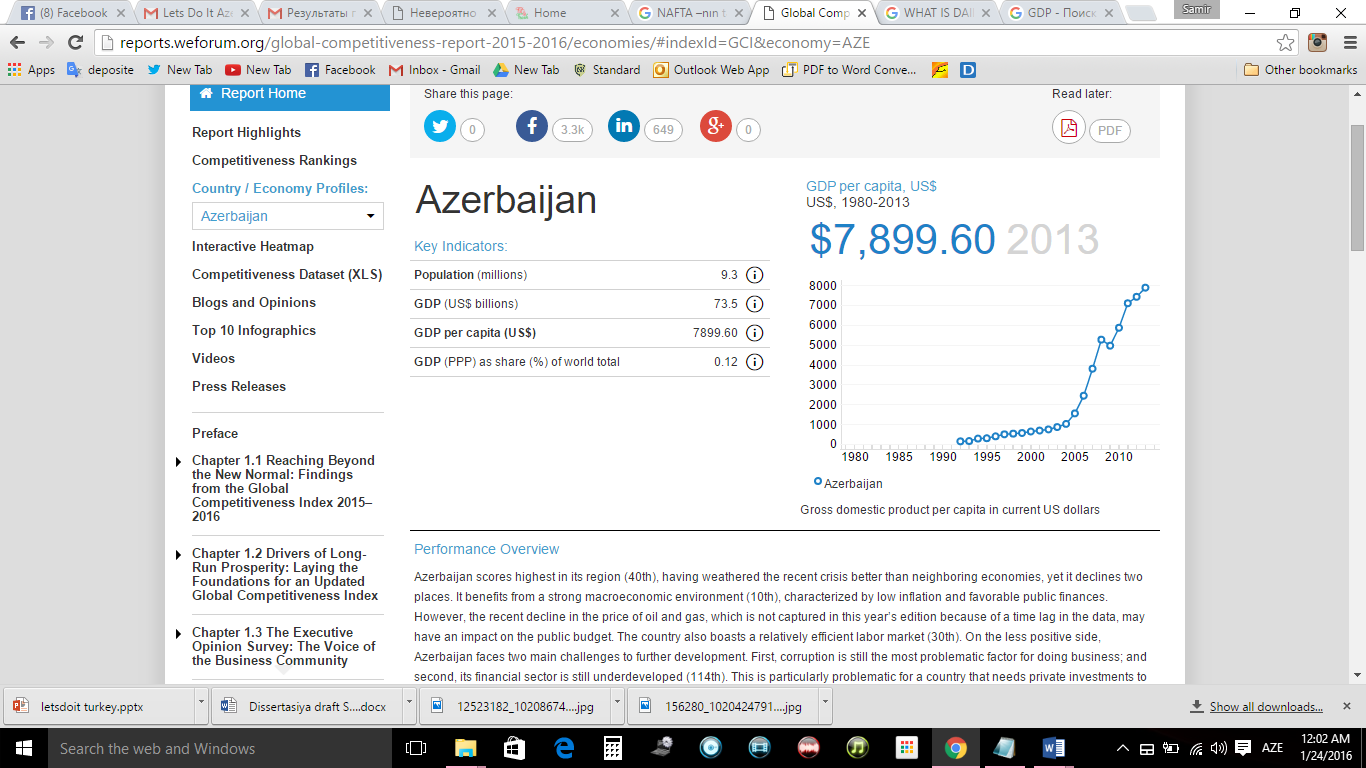 Mənbə:http://reports.weforum.org/global-competitiveness-report-2015-2016/competitiveness-rankings/Azərbaycanda davam edən hüquqi və ictimai-iqtisadi islahatlar, qazanılmış böyük makroiqtisadi nəticələr inkişafın innovasiya əsasına və resurs bazasından istehsalın irəli keçməsinə şərait vermişdir. Dinamik olaraq qloballaşan və dəyişən iqtisadi mühitdə Azərbaycanın iqtisadi inkişafının stabilliyinin qarantiya olunması innovasiyalı iqtisadi sistemin işə salınması ilə birbaşa bağlıdır. Ölkənin iqtisadiyyatının innovativ əsaslarda idarə olunması muəssisələrin innovasiya fəaliyyətinin müvəffəqiyyətləri ilə bibirbaşa əlaqəlidir. Ona görə, şirkətlərin innovasiya fəaliyyətinin praktiki-nəzəri problemlərinin araşdırılması vacib aktuallığı ilə fərqlənir. İnnovasiya fəaliyyətinin nəzəri-praktiki əsaslarını ümumiləşdirilməsi, innovasiya-investisiyaların dərəcəsinin təhlil olunması, həmin istiqamətdə məhdudiyyətlərin araşdırılması və müəssisələrin vergi tənzimlənməsi üzrə tövsiyyələrin verilməsi mühüm müzakirələrə səbəb olan sahələr qəbul edilmişdir. Azərbaycanda 2010-2014cü illərdə əsas kapital üçün aktual olan və əsas kapitala yönəldilən investisiyalar hər il 15-20% artmaqla bərabər müxtəlif sahələr üzrə müxtəliş şəkildə paylanmışdır. Aşağıdakı cədvəldə 5 il ərzində dövlət siyasətinin əsas investisiya istiqamətləri və əsas kapitala yönəldilən investisiyaların faktiki qiymətlərlə göstəriciləri təqdim olunmuşdur:Mənbə www.stat.gov.azAdi yaradılmış müəssisələrdə daxili vəsait yoxdursa R&D-yə investisiyanın empirik aktuallığını öyrənmək yolu əlverişsiz ola bilər. Xarici kapital bazarlarına müraciət R&D investisiya tənlikləri və "likvidlik" məhdudiyyətlərinin mövcudluğun testini ya da nağd pul kütləsinin böhrana həssaslığını qiymətləndirməyi vacib edir. Bu yanaşma likvidlik çatışmazlığı üçün adi investisiya tənliklərinin sınağı üçün hazırlanmış geniş ədəbiyyata sahibdir (Fazzari, Habbard və Petersen, 1988; Arellano and Bond, 1991). Bu isə bir çox investisiya ədəbiyyətinda olan hesablamalarda çətinliyə, həm də baş verən bir əlavə problem firmaların zaman keçdikcə RnD xərclərini azaltmaq tendensiyası kimi çətinliklərdir.Investisiya likvidlik məhdudiyyətlərin nəticələrinin müəyyənləşdirilməsi üçün ideal eksperiment firmalara əlavə ekzogen pul verməkdir və investisiya və/ya da RnD olaraq istifadə üçün onların bunu səhmdarlara göndərirmi. Əgər onlar ilk alternativi istəsələr, ya firmaya kapitalın qiyməti düşməyib, ya da azalıb amma onların hələ də yaxşı investisiya imkanları yoxdur. Əgər onlar ikinci seçirlərsə, onda firmanın daha bahalı olan xarici maliyyə köməyinə ehtiyacı olmayan istifadə olunmamış bəzi investisiya imkanları olmalıdı. Investisiyanın nağd pul axınına həssas olması o demək deyil ki, gələcəkdə tələbatın artması ilə xarici vəsaitlərin dəyərinin daxili vəsaitlərin dəyəri ilə eyni olması fərziyyəni rədd edəcək. Buna baxmayaraq tələbatın dəyərinin kontrol edilməsi kimi instrumental dəyərlər barədə araşdırmaçıların eksperimentlərin az olması ya da olmaması müxtəlif dərəcəli uğurlar və investisiya tələbatının tənlik qiymətləndirilməsinin sarsıntılarına zəmin yaradır.3.2 İnvestisiya mühitinin formalaşmasında vergi güzəştlərinin rolunun artırılması.Azərbaycan respublikasının vergi quruculuğunda aparılan işlər biznes şəraitinin inkişafına lazımi qədər böyük təkan verilməsinə uğurlu zəmin yarada bilmişdir. Milli iqtisadiyyatın tənzimlənməsində əsas təsiredici vasitə kimi qəbul edilən vergi tutma mexanizminin hazırda olan inkişaf səviyyəsi muəssisələrin innovasiya fəaliyyətinin genişlənməsi üçün hiss olunacaq güzəştlər təklif olaraq verməyə qadirdir. Tədqiqatlar gostərir ki, hazırda şirkətlər öz vergi sistemlərinin innovasiya fəaliyyəti üçün təklif etdiyi guzəştlərdən lazımi şəkildə istifadə etməyir və yaxud onların həmin guzəştlərdən istifadə olunması bacarıqları limitlidir. Bu cür situasiya muəssisələrin innovasiya fəaliyyətinin idarə olunmasında istifadə olunan bazar və dövlət mexanizmləri arasında qarşılıqlı anlaşmanın təmin edilməsi üçün mövcud olan çətinliklərlə izah edilir. Milli tənzimetmə vəsaitləri arasında bərabərliyin yaradılması və tənzimetmə addımlarının düzgün ünvanlanmasını qarantya etmək üçün hökümət tərəfindən vacib addımlar atılmaqdadır. Azərbaycanda yüksək texnologiyalar əsasında və innovativ rəqabət qabiliyyətli sənayein inkişafı üçün hər cür şərait təşkil etmək, burada sahibkarlığın dəstəklənməsini təmin etmək, əhalinin ümumi istehsal sahələrində məşğulluğunu artırmaq və qeyri-neft sektorunun qarşılıqlı inkişafını stimullaşdırmaq məqsədilə respublikamızda 2011ci və 2012ci illər ərzində üç sənaye və yüksək texnologiyalar texnoparkı işə başlamışdır. Azərbaycan Respublikasının Prezidenti İlham Əliyevin 2011ci il 21 dekabr tarixində verdiyi fərmana əsasən Sumqayıt şəhərində “Sumqayıt Kimya Sənaye Parkı”-ın əsası qoyuldu. Bu fərmanda sənaye parkı bznes strukturlarının fəaliyyətinin həyata kecirilməsinə zəruri avadanlığa və idarə etmə idarələrinə sahib olmalı, modern texnologiyalar tətbiqinin köməyi ilə rəqabət qabiliyyətli yeni məhsullar istehsal etməli və xidmət göstərilməli sahibkarların məqsədlərinə xidmət edən, səmərəli fəaliyyəti və  sürətli inkişafına dəstək olan ərazi olaraq müəyyən edilmiş, texnoparkın ərazisində neft, kimya və digər çox önəmli sənaye uzrə rəqabət qabiliyyətli məhsulların, işlərin və xidmətlərin emal və istehsal olunması şirkətlərinin yaradılması nəzərdə tutulub. 2-ci sənaye parkının açılması isə Bakı şəhəri, Balaxanı qəsəbəsində yerləşən məişət tullantılarının təkrar emalı və xidmət muəssisələrinin fəaliyyət göstərdiyi ilk Balaxanı Sənaye Parkının yaradılması haqqında “Azərbaycan Respublikası Prezidentinin 2011ci il 28 dekbr tarixli Sərəncamı” əsnasında reallaşmışdır. IT texnologiyalar, telekommunikasiya və kosmik texnologiyalar, enerjinin daimi səmərəliliyi sahəsində tədqiqatlar keçirilməsi, təzə və yuksək texnologiyaların yaradılması üçün Sumqayıt şəhərində Yuksək Texnologiyalar Parkıının hazırlanması barədə Azərbaycan Respublikasının Prezidentinin 2012ci il 5 noyabr tarixli Fərmanı da ölkəmizin iqtisadiyyatının çox önəmli inkişaf fəaliyyətlərini müəyyən etməklə innovativ iqtisadi modellərin hazırlanması prosesinin vacib mərhələsinin başlanğıcına imza atmışdır.Azərbaycan Respublikasının 2012ci il 21 dekabr tarixli “Azərbaycan Respublikasının Vergi Məcəlləsində dəyişikliklərin edilməsi haqqında” qanunu və onun tətbiqi haaqında ölkə Prezidentinin 2012ci il 29 dekabr  tarixli Fərmanı ölkəmizdə vergitoplama sistemlərinin modernləşmə istiqamətlərində vacib addım sayılır.Innovasiya yönümlü iqtisadi sistemlərin qurulması baxımından çoxböyük əhəmiyyətə malik olan texnologiya və sənaye parklarının açılması və bu texnoparklarda fəaliyyət göstərilməsi zamanı vergi güzəştlərindən yararlanma imkanı qloballaşan dünyanın rəqabət olan mühitində qabağa çəkilən zərurətlərdən  irəli gəlir. Adı çəkilən qanun ilə texnologiya və sənaye parklarında sahibkarlıq üçün nəzərəçarpan vergi güzəşti planlaşdırılmışdır. 2013cü il 1 yanvar tarixində qüvvəyə minən qərara əsasən, müvafiq orqanlar və icra hakimiyyətinin qərarına əsasən işə salınan texnologiya və sənaye parkında fəaliyyət göstərən  hüquqi şəxslər və fərdi biznes subyektləri texnologiya və sənaye parklarında qeydiyyatdan keçdikləri ildən başlayaraq, analoji parkdakı fəaliyyətindən əldə etdiyi ümumi mənfəət və gəlir vergisindən, parkda olan əmlak üçün əmlak vergisindən, parkın ərazisində istifadə olunan torpağa görə isə torpaq vergisindən yeddi il müddətində azad olunurlar.Analoji olaraq icra hakimiyyətlərinin qərarı çərçivəsində hazırlanan texnologiya və sənaye parkında idarə edən təşkilatların, ya da operatorun mənfəətinin texnologiya və sənaye parkının infrastrukturunun yüksəldilməsinə və qorunmasına yönəlmiş hissəsi mənfəət vergisindən tam azad olunmuşdu. Texnologiya və sənaye parklarının daxili quruluşunun, istehsal sahələrinin tikilməsi və yaradılması, bundan əlavə, elmi, tədqiqati və təcrubə-konstruktor işlərinin goörülməsi səbəbilə texnologiya və sənaye parkındam idarə edici təşkilatları, ya da operator tərəfindən analoji icra hakimiyyətinin təsdiq olunmuş sənədə əsasən texnoloji avadanlıqların, texnikanın və avadanlıqların idxal olunması Əlavə Dəyər Vergisindən azad olunmuşdur. Texnologiya və sənaye parkında istehsal parklarının tikilməsi, elmi, tədqiqat və təcrübə-konstruktor sazlamalarının həyata ekçirilməsi və istehsalın inkişafı məqsədi ilə texnoparkın işçiləri olan bütün huquqi şəxs və huquqi şəxs yaratmayaraq biznes fəaliyyəti davam etdirən fiziki subyektlər tərəfindən analoji icra hakimiyyətinin təsdiq etdiyi sənəd əsasında idxal olunmuş texnika, texniki avadanlıq və qurğuların idxalı texnopark işçilərinin texnologiya və sənaye parkında qeydiyyata salınan tarixdən yeddi il muddətinə Əlavə Dəyər Vergisindən azad olunmuşdur. Texnologiya və sənaye parkının yaradılması və parkın fəaliyyətinin qaratiyaya alınması üçün vacib olan əsas investisiyanın alınması Əlavə Dəyər Vergisindən azad edilməklə innovative fəaliyyətin büdcə tutumunu azaltmaqla bərabər, həmin investisiyanın maliyyə və krizis təhlükələrinin çox yumşaldılmş şəkildə, bununla da, sahibkarın həmin istiqamətlərdə həvəsləndirilməsinin yüksək səviyyədə dəstək olunmasına böyük imkan yaranır. Əlavə Dəyər Vergisinin innovasiya-investisiya fəaliyyəti üçün təsiri təhlil olunarkən gostərmişdir ki, bu cür fəaliyyət novlərində həm xarici – yəni, malın satılması, xidmət gostərilməsi və işlərin görülməsi, həm də daxili istiqamətdə dövriyyə və əsas vəsaitlərin alınması üçün əməliyyatlar “0” dərəcədə Əlavə Dəyər Vergisinə cəlb olunmasına, bu məhsullarda həm tələbatı, həm də istehsalı dəstək olmaqla çox daha efffektiv olmaq mümkündür. Əlavə Dəyər Vergisi inzibatcılığı modern informasiya texnologiyaları tətbiqində bu cür güzəştlər qəbul edir və bunun əsasında Əlavə Dəyər Vergisi inzibatcılığına imkan yaratmaqdadır. Huquqi şəxslərin iştirakçı payının, ya da səhmlərin təqdim olunmasının Əlavə Dəyər Vergisindən azad olunma əməliyyətları sıyahısına daxil olunması ölkəmizdə fondların inkişaf etməsi və aksiyonlar vasitəsi ilə sərmayelərin cəlb olunması imkanları xeyli artmış olur, muəssisələrdə iştirakçı payının təqdim olunmasında çeviklik və əlavə investorlar üçün şirkətlərin işlərinə cəlb olunması üçün əlverişli şərait yaratmağa müvəffəq olmuşdur. Texnologiya və sənaye parklarının işçiləri fəaliyyətinin hüquqi aspektlərinin müəyyən olunması, bütün innovasiyaların inkişafı üçün çox böyük əhəmiyyətə maikdir. Azərbaycan Respublikasının Prezidentinin 2013cu il 24 aprel tarixli, 865 nömrəli Fərmanıyla təsdiq edilmiş “Sənaye-parklar haqqında Nümunəvi Əsasnamədə” texnoparkların istifadəçisi hüquqi şəxslərin dovlət qeydiyyatı və dovlət reyestri haqqında “Azərbaycan Respublikasının Qanunu”na əsasən dovlət qeydiyyatında olunan, sənaye parklarının ərazisi üzrə biznes fəaliyyətilə məşğul olanlara bu qanunla muəyyən olunmuş şəkildə texnoparkın qeydiyyat şəhadətnaməsini alan və operatorlar ilə texnoparkda bzines fəaliyyəti təşkil edilməsi ilə bağlı olan, kontrakt imzalamış fiziki və huquqi şəxs müəyyən olunmuşdur. Bu qanun proyektinin 1,2ci bəndinə görə “Texnoparklarda sahibkarlıq fəaliyyəti haqqında Azərbaycan Respublikasının Qanunu”-la qadağan olunmayan, modern texnologiyalar tətbiq etməklə yüksək rəqabətə malik məhsul və xidmətlərin istehsal olunması və xidmət göstərilməsilə əlaqəli biznes fəaliyyətləri öz əksini tapır.3.3 İnnovasiya yönümlü investisiyanın stimullaşdırılması sahəsində xarici ölkələrin təcrübəsiXarici ölkələrin investisiya strategiyaları. İqtisadi inkişafın dövlət tənzimlənməsi və inkişaf prioritetlərinin seçimi nəzəriyyələri vasitəsi ilə müəyyən olunur ki, dövlət, iqtisadiyyatın bütün sahələrinin ya da seçmə olaraq bir (bir neçə) sahənin inkişafını stimullaşdırmalıdır. Bundan başqa, müəyyən olunmalıdır ki, iqtisadiyyatın hansı sahə və istiqamətlərinin iqtisadi inkişafı və hansı məqsədlə dövlət tərəfindən stimullaşdırılmalıdır. Daha şonra araşdırılır ki, müəyyən olunan sahə və istiqamətlərinin inkişafı üçün dövlət tənzimlənməsi tədbirləri tələb olunur ya da bazar mexanizmi kifayətdir. Əgər dövlət tənzimlənməsinə ehtiyac varsa, müəyyən olunur ki, hansı metodlar vasitəsi ilə tənzimlənmə həyata keçirilməlidir. Iqtisadi inkişaf və artımın dövlət tənzimlənməsinin zəruriliyi, məqsəd və obyektləri haqqında bəzi suallara cavablar son illərin və onilliklərin dünya təcrübəsi, artım və inkişaf nəzəriyyələrindən irəli gəlir. Neoklassik nəzəriyyələrin tərəfdarları hesab edirlər ki, zaman keçdikcə, azad rəqabət və açıq iqtisadiyyat şəraitində ölkələrin iqtisadi inkişaf səviyyələri bərabərləşəcək, və bu üzdən də, iqtisadiyyata dövlət müdaxiləsi minimal olmalıdır. Bununla belə, onlar, iqtisadi inkişafda prioritetlərin qabardılmasının faydasını inkar etməyirlər və ölkənin rəqabət üstünlüklərindən istifadənin lazım olduğunu qeyd edirlər. Kumulyativ artım nəzəriyyələrinin tərəfdarları ölkələrin iqtisadi inkişaf səviyyələrində disproporsiyaların artması ya da qalması nöqteyi nəzərindən çıxış edirlər. Buna görə də, onlar, aktiv dövlət iqtisadi siyasətini həyata keçirməyi təklif edirlər. Onlar hesab edirlər ki, dövlət, perspektiv sahələrin və ümumilikdə ölkə iqtisadiyyatının iqtisadi inkişafını stimullaşdırmalıdır. İqtisadi artım templərini yüksək səviyyədə saxlamaq üçün, inkişaf etməkdə olan ölkələr milli gəlirin böyük hissəsini investisiyalara yönəltməli olurlar. Buna görə də, belə ölkələr, müvəqqəti olaraq, sosial və digər proqramların həyata keçirilməsində qənaət etməli olurlar ki, bu da strateji cəhətdən özünü doğruldur. İnkişaf etməkdə olan ölkələrdə investisiyalar, insan kapitalı aşağı səviyyədə olduqda, tam olaraq, özlərini doğrultmaya da bilərlər. Ənsan kapitalı özü də, həmin konkret ölkənin dayanıqlı iqtisadi artım trayektoriyasına prinsipial çıxış imkanlarını müəyyən edir.Son onilliklər ərzində inkişaf etməkdə olan iqtisadiyyata malik olan ölkələrin təcrübəsi göstərir ki, bu ölkələr müxtəlif iqtisadi inkişaf modellərindən uğurla istifadə etmişlər: liberal model (Sinqapur, Hon-Konq), qarışıq model (Yaponiya, Cənubi Koreya, Tayvan), lokal, yalnız azad iqtisadi zonalarda liberal modelin tətbiqi (Çində). Və, mahiyyət etibarilə, yalnız inzibati amirlik iqtisadiyyatı özünün qeyri-səmərəli olduğunu göstərdi. İnkişaf etməkdə olan və keçid iqtisadiyyatlı ölkələri üçün, iqtisadiyyatın diversifikasiyası xüsusi əhəmiyyət kəsb edir. Yaponiya, Çin, Cənubi Koreya və Hindistan iqtisadiyyat strukturunun diversifikasiyasını uğurla həyata keçirmişlər. Eyni zamanda, Yaponiya, sənayesinin müharibədən sonra bərpası məsələsini həll edirdi. Çin, Hindistan və Cənubi Koreya, aqrar ölkələr olduqları üçün, industriallaşma (sənayeləşmə) məsələsini həll edirdilər. İnkişaf mərhələsindən asılı olaraq, idarəetmənin iki tam əks olan mövqeyi mövcuddur:1) bazar iqtisadiyyatının aktiv dövlət tənzimlənməsi;2) inzibati amirlik iqtisadiyyatının liberallaşdırılması.Bütün ölkələrdə, iqtisadiyyatın struktur diversifikasiyası zamanı, çox önəmlisahələrin seçimi aparılır, və bu sahələrə investisiyalar yönəldilirdi. Çox önəmlisahələrə vergi və digər imtiyazlar verilirdi. Yaponiyada, çox önəmlisahələr, əvvəlcə – metallurgiya və kömür sənayesi, 1950ci illərin sonlarından isə – avtomobil sənayesi seçilmisdi. Çində, 1978ci ildən inzibati-amirlik iqtisadiyyatının liberallaşdırılması siyasəti keçirilirdi: liberal capitalist iqtisadiyyatının nümünələri yaradılır, rejimin liberallaşması, iqtisadi idarəetmənin qeyri-mərkəzləşməsi aparılırdı. Dövlət planlaşdırılması sisteminin və iqtisadiyyatda dövlət sektorunun rolu azaldılır, xarici investisiyalar cəlb edilirdi. Tədricən, çox önəmlisahələrin tərkibi dəyişilirdi. Çində, islahatların ilk mərhələsində, istehlak malları istehsal edən kənd təsərrüfatı, yeyinti sənayesi və digər sahələr çox önəmlihesab edilirdilər, sonradan isə belə sahələr kimi – maşınqayırma, tikinti materiallarının istehsalı, avtomobil və kimya sənayesi qəbul edildi. 1990cı illərin ikinci yarısında mikrosxemlərin, personal kompüterlərin, telekommunikasiya komponentlərinin və yeni materialların istehsalı çox önəmlisahə sayılmağa başladı.Hindistanda, birinci beşillik çərçivəsində (1951-1956cı illər) çox önəmlisahələr – kənd təsərrüfatı, irriqasiya, energetika və nəqliyyat sayılırdı, yəni infrastruktur yaradılırdı. Əkinci beşillik çərçivəsində (1956-1961 illər) ağır sənaye sahələri çox önəmlisahələr oldular. 1960-1970ci illər ərzində eksportasiya əvəzolunma və strateji sahələrin (energetika, banklar, sığorta) milliləşdirilməsi siyasəti aparılırdı. Bu milliləşdirmə və dövlət sektorunun artımı, 1980ci illərin ortalarında iqtisadiyyatda böhran vəziyyətinə gətirib çıxartdı. Buna görə də, 1991ci ildə hökumət iqtisadiyyatda struktur dəyişiklikləri proqramını – xarici ticarətin və kapital bazarlarının liberallaşdırılması proqramını qəbul etdi. İstehsal infrastrukturu sahələrinə (energetika, rabitə, limanlar, bütün növ maşınqayırma, kimya sənayesi və əczaçılıq) birbasa xarici investisiyaların cəlb edilməsi çox önəmlioldu. Kənd təsərrüfatı ilə əlaqəli olan sahələrin inkişafı da stimullaşdırılırdı. Cənubi Koreyada mərkəzlaşdırılmiş planlaşdırılma tətbiq edilirdi (orta və uzunmüddətli planlar və məqsədli proqramlar), istehsalat tapsırıqları və onların yerinə yetirilmə müddətləri təyin edilirdi. Hökumət, beşillik planlar çərçivəsində, iqtisadiyyatın hansı sahələri iri müəssisələr və xarici kapital üçün açıq, hansı isə bağlı olduğunu göstərirdi.Hal-hazırda Çində XX əsrin ortalarına qədər nəzərdə tutulmuş üç mərhələli plan yerinə yetirilir. Birinci mərhələdə (1990cı ilə qədər) ÜDM-in iki dəfə artırılması, əhalinin ərzaq və geyimlə təmin edilməsi planlaşdırılırdı. Əkinci mərhələdə (1991-2000ci illər) məcmu milli məhsulun üç dəfə artırılması planlaşdırılırdı ki, bu da, hesablamalara görə, ölkədə «orta bolluq» cəmiyyəti yaratmalıdır (islahatlar başlayandan 2000ci ilə qədər ÜDM 6 dəfə artmışdır). Üçüncü mərhələdə (2050ci ilə qədər) əhalinin adambaşına ÜDM həcminə görə orta inkişaf etmiş ölkələr səviyyəsinə çatmaq, iqtisadiyyatın kompleks modernləşdirilməsini başa çatdırmaq, dünyanın qabaqcıl ölkələrinin texnoloji və elmi səviyyəsinə çatmaq planlaşdırılır. Yaponiya və Cənubi Koreyada bizneslə məsləhətləşmə siyasəti tətbiq edilirdi. Yaponiyada müxtəlif məsləhət şuraları yaradılmış və buraya işgüzar dairələrin nümayəndələri daxil edilmişdir. Biznesə məsləhətlər verilirdi, və o bunları nəzərə alırdı. 1997ci ildə Asiyada baş verən böhrandan sonra, Cənubi Koreyanın hökuməti və iri biznes, ən iri kompaniyaların maliyyə vəziyyətinin yaxşılaşdırılması və biznesin strukturunun yenidən qurulması haqqında razılaşdırılmış tədbirlər haqqında müqavilə bağlamışlar. Xarici investisiyalar üçün bəzi ölkələrdə ən cəlbedici şərait (Çin), digərlərində işə məhdudiyyətlər tətbiq edilirdi. Cənubi Koreyada 1970ci illərin əvvəllərində investisiya axını çox böyük idi. Buna görə də, hökumət həddən artıq çox olan xarici kapital axınının neqativ nəticələrindən ehtiyatlanaraq, məhdudiyyətlər tətbiq etmişdir. Üstünlük müştərək sahibkarlığa verilmişdir, xarici investisiya proyektsinin kifayət qədər sərt seçim meyarları təyin edildi. Bir qayda olaraq, investisiya proyektlərində xarici kapitalın payı 50%-lə məhdudlaşdırıldı. Amma, 1980ci ildən, hökumət, birbaşa xarici investisiyalar üçün əlverişli şərait yaratmağa başladı. Belə ki, birgə müəssisədə xarici kapitalın payına düşən məhdudiyyət aradan qaldırılmışdır. Hindistanda, investisiya proyektsində xarici investisiya payına 40% məhdudiyyət tətbiq edilirdi. İstisnalar, yeni texnologiyaların cəlb edilməsi nöqteyi nəzərindən çox önəmliolan sahələr üçün edilirdi. Çində xarici investorlar üçün əlverişli şərait yaradılmışdır. Əsas investisiyalar xüsusi iqtisadi zonalara daxil olurlar. Bir qayda olaraq, müəssisələrə vergi tətilləri verilir, onlar xammal və komponentlərə, istehsala (aksizlərə) qoyulan vergilərdən azad edilirlər. Nəticədə, Çinə, son illərdə, ildə 50 mlrd. dollar birbaşa xarici investisiyalar daxil olur, və o, bu göstərici üzrə dünyada ikinci yerə çıxmışdı (Amerika Birləşmiş Ştatlarından sonra). İnkişaf etməkdə olan ölkələrdə xarici ticarət sahəsində proteksionist siyasəti aparılırdı, o cümlədən, yüksək rüsumlar, istehlak və sənaye mallarının eksportasiyaına kvotalar və subsidiya, idxal edilən avadanlıq və texnologiyaların rüsumlardan azad edilməsi və s. tətbiqi olunur. Belə ki, Cənubi Koreyada ilkin mərhələdə dövlət, müxtəlif imtiyazlar alan milli eksportasiyaatçıları subsidiyalaşdırıb, idxal və eksportasiyaa sərt nəzarət edirdi. Sahibkarların vergi yükünün azaldılmasına və real investisiyaların artmasına xüsusi əhəmiyyət verilirdi. Cənubi Koreyada dövlət birləşmə vasitəsi ilə iri kompaniyaların yaradılmasını stimullaşdırırdı. O, Cənubi Koreyalı ailəvi maliyyə-sənaye qruplarının - çebulların formalaşdırılmasını dəstəkləyirdi. Dövlət, çox önəmlisahələrdə rəqabəti məhdudlaşdırırdı. O, firmaları birləşməyə ya da bazarın həmin seqmentini tərk etməyə məcbur edirdi. Ölkə hökuməti çox vaxt «seçilmiş eksportasiyaatçıların» itkilərinin birbaşa kompensasiyasına gedirdi. Təbii ki, korrupsiya artırdı. Dövlət imtiyazları ona gətirib çıxartmışdır ki, 1980ci illərin birinci yarısında emal sənayesində 30 iri Cənubi Koreya konqlomeratının payı 1/3 çatmış, eksportasiyada isə 1/3-ni ötmüşdür. Nəticədə, ölkənin sürətlə sənayelaşdırılməsi məsələsi həll olunmuşdur. Amma, səmərəli, özü inkişaf edən sənayenin yaradılması problemi həll edilməmişdir. Iqtisadiyyatda güclü ailəvi çebul-klanlarının mövcudluğu ölkə daxili bazarlarda rəqabəti azaldır, və müvafiq olaraq, əmtəə istehsalının səmərəliliyini və rəqabət qabiliyyətini də azaldırdı. Cənubi Koreya höküməti, müxtəlif növ firmalardan ibarət olan ailə konqlomeratları – çebulların ayrılmasını həyata keçirtməyə məcbur idi (çebullar – bir ailə klanının nəzarəti altında olan 20-30 müstəqil hüquqi firmadan ibarət olan konqlomeratlardır). Cənubi Koreya, iqtisadiyyatda və ölkənin demokratikləşməsində əhəmiyyətli uğura nail olmuşdur. Amma, modern dövrdə qeyri-səmərəli olan çebulların (monopoliya və oliqopoliya) dövlət tərəfindən dəstəklənməsi və iqtisadi proteksionizm siyasəti özünü doğrultmur. Cənubi Koreya iqtisadiyyatının liberallaşması siyasətinə keçdi. Perspektiv sahə və istehsalların inkişafının dəstəklənməsi aləti kimi, vergi imtiyazlarından istifadə edilir. Hindistanda, ayrı-ayrı sənaye proyektləri üzrə, 10 il müddətinə, vergi tutma bazasının 30% azaldılması təmin edilirdi, 5 illik vergi üçün xüsusi iltizam tətilləri verilirdi. Qanunvericiliyə əsasən, Çində, vergi tətilləri və imtiyazlar, imtiyazlı idxal tarifləri, işçilərin asanlaşdırılmış (yüngülləşdirilmiş) işə qəbul və işdən azad edilmə qaydaları nəzərdə tutulub. Xüsusi iqtisadi zonalarda, regional hakimiyyət tərəfindən, bilavasitə xarici investisiyalar üçün əlavə stimullar, o cümlədən, xüsusi vergi rejimi və rüsumlardan azad edilmə rejimi yaradılır. Vergi imtiyazları ayrı-ayrı sahələrə verilirdi, məsələn, Yaponiyada, avtomobil sənayesi üçün birinci iş ilində avadanlığın xüsusi amortizasiya dərəcəsi 50% həcmində təyin edilmişdir. İrlandiya və Finlandiya iqtisadiyyatın inkişaf və diversifikasiyasının digər bir modelindən (Avropa modeli) istifadə etmişdilər. Avropa ölkələrinin investisiya strategiyası inkişafa yüksək kapital qoyuluşları, sosial sferanın dəstəklənməsi, və bunun nəticəsi kimi, dövlətin yüksək sosial və digər ümumi xərclərinə əsaslanır. Bu ölkələrin iqtisadiyyatını sosial-istiqamətlənmiş iqtisadiyyat adlandırırlar.Investisiya-innovasiya strategiyasına görə ölkələrin təsnifatı. İnkişaf etməkdə olan ölkələri bir neçə qrupa bölmək olar:1. Yaxın gələcəkdə, elmi-texniki inkişaf və əhalinin adambaşına düşən ÜDM üzrə dünyanın qabaqcıl ölkələrinə yaxınlaşmağı qarşılarına məqsəd qoyan, o ölkələrdə olan səviyyəyə çatmağı çox önəmlikimi seçən ölkələr. Bura Cənubi Koreya, Tayvan, Braziliya, Meksika, Çin və s. aiddir. Bu ölkələrin strategiyası, qabaqcıl ölkələrdən yüksək texnologiyaları əldə edib, onların əsasında öz texnologiyalarını, modern təhsil və elm sistemlərini yaratmaq, ÜDM-ə nisbətən investisiyaların payını əhəmiyyətli dərəcədə artırmaqdır (10%-ə qədər). Bu ölkələr, tarixən qısa müddətdə, dünyanın qabaqcıl ölkələrinə ümumi və texnoloji inkişaf üzrə yaxınlaşmağa çalışırlar.2. İnkişafda olan ölkələr. Bu ölkələr xammal, əmək tədarükçüsü rolu ilə kifayətlənərək, iqtisadiyyatın industrial sektorunun yaradılması, adambaşına ÜDM-in artımı, əhalinin həyat səviyyəsi və keyfiyyətinin artımı ilə məşğuldurlar (Türkiyə, Misir, CAR, Çili). Bu qrupa, Qərb ölkələrinin texnologiyalarından istifadə edən və onların müstəqil işlənib hazırlanmasına cəhd etməyən ölkələr daxildirlər. Bu ölkələrin strategiyasını istehlakçılar cəmiyyətinin yaradılması kimi müəyyən etmək olar (bu mərhələdən bütün inkişaf etmiş ölkələr keçiblər).3. İnsan kapitalının inkişaf səviyyəsi aşağı olan, industrial cəhətdən inkişaf etməmiş, zəif inkişaf edən ölkələr. Bu qrup ölkələr, öz inkişafında, inkişaf etmiş ölkələrdən getdikcə daha çox geri qalır, və vəziyyəti dəyişə biləcək real inkişaf strategiyalarına malik deyillər. Ölkə səviyyəsində, investisiya strategiyası çox önəmlisahələrin, müəssisələrin sosial-iqtisadi inkişaf istiqamətlərinin, institusional inkişafın, infrastruktur inkişafının, vətəndaş cəmiyyətinin yaradılmasının yollarının seçimi və maliyyəlaşdırılməsi məsələlərini həll edir.Birinci qrupa daxil olan ölkələr səmərəli və rəqabət qabiliyyətli iqtisadiyyatın yaradılması vəzifələrini tarixən qısa müddət ərzində həll edirlər. Dünya təcrübəsi göstərir ki, Yaponiya, Cənubi Koreya, Tayvan belə məsələni yalnız iqtisadiyyatın dövlət tərəfindən güclü tənzimlənməsi və dünyanın inkişaf etmiş ölkələri tərəfindən dəstəklənməsi (hərbi, maliyyə, texnoloji, elmi, institusional və digər) şəraitində həll etmişlər. Yuxarıda adları çəkilən ölkələrə belə dəstəyi Amerika Birləşmiş Ştatları göstərmişdir. Belə iqtisadiyyatlı ölkələrin uzunmüddətli strategiyası mərhələli xarakter daşıyır. İnkişafın hər mərhələsində dövlət tərəfindən çox önəmlisahələr müəyyən edilir və onlara müxtəlif növ dövlət dəstəyi verilir. Şərqi Asiya ölkələrinin keçdiyi inkişaf yolunu bir neçə ümumi xüsusiyyətlə xarakterizə edilir:- ölkələrinin investisiya strategiyası, sənayenin eksportasiyaa istiqamətlənmiş sahələrinin inkişafına edilən yüksək kapital qoyuluşlarına əsaslanır;- dövlət xərclərinin səviyyəsinin aşağı olması;- aşağı dərəcəli vergilərlə tətbiq olunur;- çox yüksək daxili və xarici investisiya səviyyəsi;- ÜDM-in çox yüksək artım templəri;- iqtisadiyyatın xarici bazarlara istiqamətlənməsi;- dünyanın qabaqcıl ölkələrinin ən yeni texnologiyalarından yüksək dərəcədə asılılığı;- innovasiyalara yüksək dərəcədə tələbat;- insan kapitalının yüksək səviyyəsi və keyfiyyəti;- bazar tələblərinə yüksək adaptasiya (uyğunlaşma) qabiliyyəti;- iqtisadiyyatın inkişafının ardınca, dövlət institutlarını, idarəetmə sistemlərini və demokratiyanın inkişaf səviyyəsini dəyişmək qabiliyyəti;- bu ölkələrdə, iqtisadiyyatda liberal islahatlar və siyasi sferanın demokratik dəyişikliyi arasında əhəmiyyətli (böyük) zaman fərqi.Qısa müddət ərzində iqtisadiyyatın inkişafında o ölkələr daha çox uğur qazanıblar ki, onlar yığılmış milli insan kapitalını qoruyub saxlamış və əhəmiyyətli dərəcədə artırmışlar: Yaponiya, Sinqapur, Tayvan, Honkonq, Cənubi Koreya, bəzi Avropa ölkələri. Bütün bu ölkələr, Qərbin ideoloji, elmi və iqtisadi dəyərlərini özlərinin insan kapitalının tərkibinə daxil etmiş və milli ənənələri nəzərə almaqla, öz torpaqlarına keçirtmişlər. Təsadüfi deyil ki, məhz Yapon, Çin və Koreya mədəniyyətli ölkələr, praktiki olaraq, bütün göstəricilər üzrə, dünyanın qabaqcıl ölkələri sırasına daxil ola bilmişlər. Bu ölkələr, dünya sivilizasiyasının «yatmış» artım nöqtələrinə aid edilirlər. Onlar, toplanmış ümumdünya dəyərlərinin mənimsənilməsinə, səmərəli iqtisadiyyatın və dövlətçiliyin yaradılması üçün kifayət olan insan kapitalına malik idilər. Bütün bu ölkələr qədim mədəniyyətə malikdirlər, keçmişdə onlar, kifayət qədər kəşf və ixtiralar edən, dünya şərq sivilizasiyasının mərkəzləri olmuşlar. Qeyd edək ki, «Asiya pələnglərinin» uğurlarının əsaslı başlanğıcı, əməyə hörmət və bazar ənənələri üzərində tərbiyə almış, əməksevər xalqlar mentalitetinə əsaslanan, yüksək səviyyəli və keyfiyyətli insan kapitalıdır. «Asiya pələnglərinin» inkişaf təcrübəsi ümumi inkişaf nəzəriyyəsinin və konkret olaraq iqtisadiyyatın diversifikasiyasının nəzəriyyə və praktikasında – ölkə iqtisadiyyatının inkişaf prioritetlərinin dəyişdirilməsi mexanizmləri və təcrübəsinə əhəmiyyətli töhvə vermişdir. Iqtisadiyyatın diversifikasiyası – ölkənin rəqabət üstünlüklərini müəyyən edən ölkə iqtisadiyyatının dayaq sahələrinin müxtəlifliyinin artırılmasıdır. İqtisadiyyatın diversifikasiyası isə hər bir ölkənin inkişafına lazım olan və daimi bir alətdir. «Asiya pələngləri» yüngül sənayenin inkişafından (Yaponiya, Tayvan, Sinqapur, Hon-Konq), kənd təsərrüfatının inkişafından (Çin), ekoloji «çirkli sahələrdən» (metallurgiya, Yaponiya) və s., yəni, aşağı əlavə dəyərli, dünyanın inkişaf etmiş ölkələri üçün keçmiş inkişaf mərhələsi olan sahələrdən başlamışlar. Sonuncular bu sahələri inkişaf etməkdə olan ölkələrə «güzəştə gedərək, vermiş», Amma, çox zaman, kapital qoyuluşları vasitəsi ilə onlar üzərində nəzarəti saxlamışlar. XX əsrin sonunda «Asiya pələngləri» (Malayziya, Tailand və sair) artıq öz inkişaflarını, həm onlara ənənəvi olan istehsallar, həm də xarici texnologiya və xarici ehtiyat hissələri əsasında məişət texnikası buraxaraq başlamışlar. Özünün müəyyən inkişaf mərhələsində, ötmə iqtisadiyyatlı ölkə, iqtisadi alətlər və dövlət tənzimlənməsinin köməyi ilə, investisiya axınlarını maşınqayırmaya, avtomobil, elektron sənayesinə, kompyuter texnologiyalarına və sair (Yaponiya, Çin, Tayvan, Cənubi Koreya və sair), yəni, yüksək əlavə dəyərə malik olan sahələrə istiqamətləndirir.NƏTİCƏ VƏ TƏKLİFLƏRDissertasiyada toxunulan məsələlər onu göstərdi ki, müasir dövrdə ölkənin innovasiya-investisiya sənyesinin inkişaf etdirilməsi üçün hələ də əlverişli şərait yaradılmaqdadır. Xüsusilə müasir biznes sahələrinə investisiyalar, innovasiya-investisiya fəaliyyəti ölkədə digər region ölkələri ilə müqayisədə önəmli dərəcədə irəliləməkdədir. Bu fəaliyyət şirkətlərin fəaliyyətlərinin inkişaf edirilməsinə, distribyusiyadan satışa, satışdan istehsala keçid almasına imkan yaradır. Xüsusilə İKT və informasiya texnologiyaları sahəsində investisiya fəaliyyəti ən böyük diqqət yetirilir.“İnnovasiya-investisiya fəaliyyətinin effektivliyinin yüksəldilməsi problemləri” mövzusunda tədqiqatın nəticəsi olaraq belə demək olar ki, burada hökümət səviyyəsində regional innovasiya zonasının yaradılması layihələrinin müzakirələrə çıxarılması, ilk növbədə, kiçik və orta innovasion sahibkarlıq üçün texnoparkların yaradılmasını, elektron avadanlıq və proqram təminatının istehsalı və ixracatı üzrə regional bazanın yaradılması göstəricilərinin rolu daha böyükdür. İndi o göstəriciklər haqqında ətraflı şəkildə məlumat verəcəm.İnnovasiya fəaliyyəti haqqında tam və dəqiq məlumatın toplanması və alınan nəticənin qiymətləndirilməsi elmi-texniki sahədə iqtisadiyyatın inkişafını təmin edən atributdur. Bu qiymətləndirməni isə monitorinq sistemi təmin edir.   İnnovasiya prosesinin mürəkkəbliliyi və çoxbucaqlılığı, bu prosesin monitorinqi və qiymətləndirilməsinin müxtəlif metodikalarının yaranmasına səbəb olur.İnvestisiya və innovasiya fəaliyyətinin qiymətləndirilməsinin ənənəvi formaları universal deyillər. Bizim tərəfimizdən monitorinq - iqtisadiyyat və innovasiya fəaliyyətinin qiymətləndirilməsinin əsas forması kimi təklif edilir. Kitabda elm və innovasiya fəaliyyətinin qiymətləndirilməsi üçün aparılan monitorinqin nəticələri təhlil edilmiş, bu monitorinqin nəticələrinin emalı zamanı baş verən problemlər və onların mümkün həll yolları müəyyən edilmişdir.Statistik məlumatların cəlb edilməsi ilə sosioloji monitorinqin nəticələri əsasında amillərin bu qruplarının elmi təşkilatlara təsirini təhlil etməyə təşəbbüs göstərilmişdir.Layihələrin həyata keçirilməsi üçün Azərbaycan bir sıra xarici şirkətlərin təcrübəsindən yararlanmaq imkanına malikdir. “İnnovasiya-investisiya fəaliyyətinin effektivliyinin yüksəldilməsi problemləri” mövzusunda tədqiqatda təklif olaraq verilən əsas meyar layihələr tətbiq olunarkən təkcə Azərbaycan bazarı deyil, region dövlətlərinin İKT bölmələri nəzərə alınmasıdır. Aşağıdakı misallarla bu məsələni daha dəqiq göstərmək olarYaxın illərdə Azərbaycanda innovasiya-investisiya bazarın satış dövriyyəsinin 4 milyard dollara çatdırılması planlaşdırılır. Bu göstərici hökuməti qane etmədiyindən istehsal məhsullarının Türkiyə, Qazaxıstan, Gürcüstan, Özbəkistan, İran və digər dövlətlərə ixracı nəzərdə tutulur. Hesablamalara görə, bu regionda innovasiya fəaliyyətinin və infomasiya kommunikasiya texnologiyalarının dövriyyəsi 65 milyard dollar təşkil edir. Azərbaycan hətta bir neçə ildən sonra həmin texnologiyaların bazarını bir qədər də genişləndirməklə dövriyyəni 160 milyard dollara çatdırmaq mümkündür. Regional innovasiya zonalarının gəlir gətirməsi təxminən 2015-2018-ci illərə təsadüf edəcəkdir. Nəzərdə tutulan layihələr həyata keçiriləcəyi təqdirdə 2017-ci ildən başlayaraq İKT sektorundan əldə edilən gəlirlər neft gəlirlərini üstələyə bilər. Təklif olaraq həm də yerli və xarici şirkətlərin bazasında informasiya texnologiyaları avadanlıqları istehsalı üçün yeni müəssisələrin yaradılması, rabitə xidmətləri çeşidlərinin artırılmasına üstünlük verilməsi ola bilər. Əgər milli innovasiya sistemini inkişaf etdirmək istəyiriksə, mütləq buna xidmət edən, dövlətin bu sferada qarşıya qoyduğu məqsədlərə çatmaqda həlledici qərarlar qəbul etməyə imkan verən müvafiq qanunlar olmalıdır. Təbii ki, texnoparklar da milli innovasiya sisteminin bir elementi kimi bu qanunvericilik aktlarından bəhrələnə bilər. Digər tərəfdən, kiçik sahibkarlıqla, kiçik innovasiya sahibkarlığına münasibətlər bütün səviyyələrdə fərqli olmalıdır. Bu addımlar innovasiya-investisiya fəaliyyətinin effektivliyinin yüksəldilməsi sahəsində irəliyə doğru atılmış addım kimi qiymətləndirilə bilər və iqtisadiyyatda yeni sahələrin inkişafına təkan vermiş olar. İSTİFADƏ OLUNMUŞ ƏDƏBİYYAT1. Mahmudova Səbinə Şirzad – Dünya İnvestisiya Prosesləri  - İqtisad Universiteti Nəşriyyatı – Bakı 20122. MDB Regionunda Birbaşa Xarici İnvestisiya Əməkdaşlığının Müasir Meylləri – Azərbaycan Dövlət İqtisad Universiteti – Bakı 20153. G.A.Əzizova – Dövlətin İnvestisiya-İnnovasiya Siyasəti - İqtisad Universiteti Nəşriyyatı – Bakı 20124. S.Z. İsayev – “İnvestisaya fəaliyyətinin hüquqi tənzimlənməsi” Dərs vəsaiti. Bakı 20105. Əhmədov M.A., Hüseynov A.C. – İqtisadiyyatın dövlət tənzimləmməsinin əsasları. Metodik vasait. – Bakı: “İqtisad Universiteti” – 20116. İbrahimov F.M. – Azərbaycan iqtisadiyyatına yönəldilən xarici investisiyalar vəonun milli iqtisadiyyatın dirçəlməsində rolu – Bakı 20077. Yahudov X.M., Seyfullayev İ.Z. – Müəssisələrin İnnovasiya Fəaliyyətinin Stimullaşdırılmasının Vergitutma Aspektləri – Azərbaycan Texniki Universiteti – Bakı 20138. Azərbaycanda innovasiya infrastrukturu – AMEA Xəbərləri – Elm və İnnovasiya seriyasının İnnovasiya bülleteni, 2012, №29. Azərbaycanın iqtisadi göstəriciləri – Bakı: DSK 201210. Azərbaycanın sənayesi – Bakı: Dövlət Statistika Komitəsi, 201111. Azərbaycanın statistik göstəriciləri. – Bakı 201212. Hüseynova Arzu – Azərbaycanda innovasiya potensialının təhlili – Bakı 201313. Qasımov F.H.,Nəcəfov. Z.M – İnnovasiyalar: yaranması, yayılması və inkişaf perspektivləri14. A.H. Tağıyev, Q.Ə.Səfərov – İnnovasiya layihələrinin menecmeti15. A.H. Tağıyev, İ.B.Əmirov – İnnovasiya menecmenti – 201016. Ə.H. Sadıqov – Beynəlxalq iqtisadi hüquq – Bakı 200817. A. Hüseynova – Azərbaycanda innovasiya potensialının təhlili. Bakı, 201318. Babayev İ.A. Layihələrin idarə edilməsinin metodolo¬giyası. Bakı: Elm, 2003, 300 s.19. Hüseynova A.D. Elmi İnnovasiyalar Mərkəzinin informasiya ehtiyyatlarının toplanması üzrə fəaliyyəti “Ölkə iqtisadiyyatının inkişafında elmi innovasiyanın rolu» III Beynəlxalq elmi-praktiki konfransın materialları. Bakı: Elm, 2009, s. 8-10.20. Hüseynova A.D. İnformasiya fəaliyyətinin iqtisadi mahiyyəti // AMEA Xəbərləri. İqtisadiyyat seriyası, 2010, №3, s. 133-138.İngilis dilindən tərcümələr21. Bronwyn H. Hall, Francesca Lotti, Jacques Mairesse – Evıdence On The İmpact Of RndD & Ict Investment On Innovatıon And Productivity in Italian Firms – Cambridge, Ma  201222. Abraham L. Wickelgren – İnnovation, Market Structure and the Holdup Problem: İnvestment İncentives and Coordination23. Mariana Mazzucato, Caetano C. R. Penna – Mıssıon-Orıented Fınance For İnnovation – London 201524. Bronwyn H. Hall, Josh Lerner – The Financing Of R&D And İnnovation – Cambridge, Ma 200925. Supporting İnvestment in Knowledge Capital, Growth and İnnovation – OECD Multilingual Summaries 2013 Saytlar26. http://stat.gov.az/27. http://www.investopedia.com/terms/r/returnoninvestment.asp?optm=sa_v228. http://www.incrementalinnovation.com/innovation-management-development/rd-to-innovation29. http://m.forbes.ru/article.php?id=6007030. http://www.km.ru/biznes-i-finansy/biznes-i-finansy/innovatsii/1601431. http://constructorus.ru/finansy/chto-takoe-startap.html32.https://az.wikibooks.org/wiki/Milli_innovasiya_sisteminin_təşkili_və_idarə_edilməsi:_Dərs_vəsaiti33. http://unec.edu.az/application/uploads/2015/05/babazade_nazrin34.http://dspace.bhos.edu.az/xmlui/bitstream/handle/123456789/760/kitab%20A5.pdf?sequence=135. http://library.aseu.edu.az/images/elektronkitablar//29.pdf36.http://www.economy.gov.az/index.php?option=com_content&view=artcle&id=327737. http://www.economy.gov.az/:sid-2015-1-rub&catid=22:%C3%BCmumi-m%C9%99lumat&lang=az38. http://elibrary.bsu.az/yenii%5Ciqtisadkitablar%5C226_innovasiya.pdf39. http://hightech.az/about/40. http://www.mincom.gov.az/41.  http://www.avrora.az/about-us&lang=az42. http://book.ilkaddimlar.com/d_doc_book_huquq_23504.doc43. http://www.ekitab.net/financial/print:page,1,25-nvestisiya-fealiyyetinin-mahiyyeti.htmlРЕЗЮМЕЭффективность оценивания  проектов в сфере инвестиционно-инновационной деятельности  после долгих дискуссий и резкой критики занял важное место в экономики нашего государства.Цели стимулирования реализации инновационных проектов должны определяться реализацией методов, форм и сроками прежде всего разными хозейственными субьектами и в целом, возможностями общественными ресурсами.Нижеследующее указывают на то что как государство оказывает поддержку для решения проблем инвестиционно-инновационного рода  проектов:для развития социальной экономики Республики Азербайджан;для создания и развития элементов инновоционней системы Азербайджана.  Эффективность инновационного бизнеса зависит от персонала работающих в этой сфере а также от фирм научно-исследовательских инситутов и профессиональной деятельности университетов, в том числе от их местных, национальных и международных отношений.Цель этого исследования состоит из экономическего эффективности проектов в сфере инновационного бизнеса, а также принципов эффетивности анализа, роли инновации в развитых странах обеспеченные информации в сфере инновационного бизнеса, исследования усовершенствованных мониторинговых систем.SUMMARYThe effectiveness of the project evaluation for innovation-investment section after longer arguments and the subject of critics has been considered as an important place in the sphere economy of our country.The stimulation goals for realization of innovation projects have to be determined with the methods of realization, forms, and durations of different enterpreneur subjects, upon the opportunities of the community resources.The government supports solutuions of solving innovation-investment problems as follows:social and economical development of Azerbaijan Republic;creating and developing the elements of Azerbaijan innovation system.The effectiveness of the innovation process depends on local, national and international relations of the staff working in this field as well as, the professional activities of the firms, science and research institutions.The purpose of this research consists of the projects of innovation business and economical effectiveness and the principles of analysis as well as, the part of the developed countries, information maintenance in the sphere of innovation business, the research of improving monitoring system.Sənaye qurumlarında innovasiyalara maneə yaradan amillərSənaye qurumlarında innovasiyalara maneə yaradan amillərSənaye qurumlarında innovasiyalara maneə yaradan amillərSənaye qurumlarında innovasiyalara maneə yaradan amillərSənaye qurumlarında innovasiyalara maneə yaradan amillərSənaye qurumlarında innovasiyalara maneə yaradan amillərSənaye qurumlarında innovasiyalara maneə yaradan amillərSənaye qurumlarında innovasiyalara maneə yaradan amillərSənaye qurumlarında innovasiyalara maneə yaradan amillərSənaye qurumlarında innovasiyalara maneə yaradan amillərİnnovasiyalara mane olan amilləri aşağıdakı kimi dəyərləndirən müəssisələrin sayıİnnovasiyalara mane olan amilləri aşağıdakı kimi dəyərləndirən müəssisələrin sayıİnnovasiyalara mane olan amilləri aşağıdakı kimi dəyərləndirən müəssisələrin sayıİnnovasiyalara mane olan amilləri aşağıdakı kimi dəyərləndirən müəssisələrin sayıİnnovasiyalara mane olan amilləri aşağıdakı kimi dəyərləndirən müəssisələrin sayıİnnovasiyalara mane olan amilləri aşağıdakı kimi dəyərləndirən müəssisələrin sayıİnnovasiyalara mane olan amilləri aşağıdakı kimi dəyərləndirən müəssisələrin sayıİnnovasiyalara mane olan amilləri aşağıdakı kimi dəyərləndirən müəssisələrin sayıİnnovasiyalara mane olan amilləri aşağıdakı kimi dəyərləndirən müəssisələrin sayıİnnovasiyalara mane olan amilləri aşağıdakı kimi dəyərləndirən müəssisələrin sayıİnnovasiyalara mane olan amilləri aşağıdakı kimi dəyərləndirən müəssisələrin sayıİnnovasiyalara mane olan amilləri aşağıdakı kimi dəyərləndirən müəssisələrin sayıəsas və ya həllediciəsas və ya həllediciəsas və ya həllediciəsas və ya həllediciəhəmiyyətliəhəmiyyətliəhəmiyyətliəhəmiyyətliaz əhəmiyyətliaz əhəmiyyətliaz əhəmiyyətliaz əhəmiyyətli201120122013201420112012201320142011201220132014İqtisadi amilləröz pul vəsaitinin kifayət  qədər olmaması302225354147283032232413dövlət tərəfindən maliyyə yardımının kifayət qədər olmaması17913122618223621202011təzə məhsullara ödəniş qabiliyyətli tələbatın aşağı olması33441924251830161814yeniliklərin dəyərinin  yüksək olması  13138102229332521141511yüksək iqtisadi risk59781821202020212317 təzə məhsullara çəkilən xərclərin əvəzinin ödənilməsi müddətlərinin uzun olması97541716161419212620İstehsal amillərimüəssisənin innovasiya potensialının aşağı olması758153343352539212310ixtisaslı işçilərin çatışmaması7232926231930211918yeni texnologiyalar haqqında informasiyanın çatışmaması435101527221425151714müəssisələr tərəfindən yeniliklərin qəbul edilməməsi55331213121020182017satış bazarları haqqında  informasiyanın çatışmaması4324914151419171912digər müəssisələr və digər elmi  təşkilatlar ilə kooperasiya üçün imkanların olmaması23--12911717232720Digər səbəblərdaha əvvəlki innovasiyalar nəticəsində təzə məhsullara ehtiyacın olmaması622281616922142016innovasiya prosesi müddətinin qeyri-müəyyən olması222271212922151816Innovasiyada vasitəçilik,  hüquq, informasiya, bank və s. xidmətlərinin inkişaf etməməsi42422427232021171810texnologiyalar bazarının  inkişaf etməməsi56341729292732152115İnnovasiya siyasətinin istiqamətləriXüsusiyyətÖlkələrMİS strukturunun optimallaşdırılmasıİnnovasiya sahəsində idarəetmə və planlaşdırma, dövlət sisteminin optimallaşdırılmasıYaponiya, Norveç, Hindistan, ÇiliElm və innovasiya sahəsinin dövlət maliyyələşməsinin optimallaşdırılmasıABŞ, Fransa, İngiltərə, Danimarka, Norveç, Tayvan, Avstraliya, İsveçrəFundamental tədqiqatların inkişafıİngiltərə, İsveçrə, SlovakiyaÖlkədaxili biznes və elmin innovasiya kooperasiyasının stimullaşdırılmasıUniversitet və kooperasiyaların simmetrik yaxınlaşmasını stimullaşdırmaqABŞ, FinlandiyaElm və innovasiya sahəsinə böyük həcmli dövlət kapitalı və milli şəxsi kapitalın cəlb edilməsiİsrail, FinlandiyaXarici kapitalın innovasiya sahəsinə cəlb edilməsi ilə özəl sektorun innovasiya aktivliyinin stimullaşdırılmasıİngiltərə, İrlandiya, Çin, Koreya, Malayziya, Hİndistan, İsrailElmi sektorun innovasiya təşəbbüsünün stimullaşdırılmasıAlmaniya, Yaponiya, Yeni Zelandiya, DanimarkaBeynəlxalq innovasiya şəbəkəsinə inteqrasiyaKompleks inteqrasiyaFinlandiya, İsrail, Niderland, ÇinTexnoloji ixtisaslaşdırmaKoreya, Malayziya, Sinqapur, Tayvan, HindistanDaxili innovasiya şəbəkəsinin sazlanmasıİnnovasiya sahəsində əlaqələrin yaradılması üçün xüsusi şəraitin yaradılmasıABŞ, Norveç,İrlandiyaMilli regionların təşəbbüsünün stimullaşdırılmasıFransa, Almaniya, FinlandiyaMİS-in formalaşmasıElmin dövlət sektorunun strukturunun dəyişdirilməsiBolqarıstan, Polşa, LitvaElm və təhsilin inteqrasiyasıLitva, Estoniya, Çexiyaİnnovasiya sahəsinə kiçik və orta biznesin cəlb edilməsiRumıniya, Çexiya, Slovakiya, Litva, Estoniya, Türkiyə, ÇiliYüksək texnologiya sahəsində prioritet ekspert istiqamətinin müəyyən edilməsiÇexiya, Rumıniya, Çili, TürkiyəNəsilDövrİnnovasiya prosesi modeliI1940-1960“Texnoloji təkan” modeliII1960-1970“Tələbin çağırışı”modeliIII1970-1980Uyğunlaşmış model, zəncirvari modelIV1980-1990Birləşmiş (inteqrə edilmiş) modelV1990-2000Sistem və şəbəkə modeliSənayedə əsas kapitala yönəldilən investisiyalar (faktiki qiymətlərlə), milyon manatSənayedə əsas kapitala yönəldilən investisiyalar (faktiki qiymətlərlə), milyon manatSənayedə əsas kapitala yönəldilən investisiyalar (faktiki qiymətlərlə), milyon manatSənayedə əsas kapitala yönəldilən investisiyalar (faktiki qiymətlərlə), milyon manatSənayedə əsas kapitala yönəldilən investisiyalar (faktiki qiymətlərlə), milyon manatSənayedə əsas kapitala yönəldilən investisiyalar (faktiki qiymətlərlə), milyon manat20102011201220132014Bütün sənaye4 2765,3706,0407,5007,640   xarici investisiyalar 1 9172 1252,668.03,996.04,269.0   daxili investisiyalar2 3593 2453,372.03,504.03,371.0Emal sənayesi510.2847.9861.2888.9644.6   xarici investisiyalar 1.10.20.10.20.9   daxili investisiyalar509.1847.7861.1888.7643.7Qida məhsullarının istehsalı27.146.575.3160.892.4   daxili investisiyalar26.046.575.3160.892.4İçki istehsalı12.141.512.216.814.6   daxili investisiyalar12.141.512.216.814.6Tütün məmulatlarının istehsalı32.5-75.40.00.0   daxili investisiyalar32.5-75.40.00.0Geyim istehsalı 13.614.0-0.09.0   daxili investisiyalar13.614.0-0.09.0Kağız və karton istehsalı-18.54.43.521.1   daxili investisiyalar-18.54.43.521.1Elektrik enerjisi, qaz və buxar istehsalı, bölüşdürülməsi və təchizatı422.6768.9565.8489.4423.7   xarici investisiyalar 23.0188.291.289.075.8   daxili investisiyalar399.6580.7474.6400.4347.9Su təchizatı, tullantıların təmizlənməsi və emalı391.5508.5755.71,026.0623.3   xarici investisiyalar 10.342.083.940.27.5   daxili investisiyalar381.2466.5671.8985.9615.8